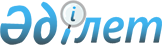 "2019 – 2021 жылдарға арналған республикалық бюджет туралы" Қазақстан Республикасының Заңын іске асыру туралы" Қазақстан Республикасы Үкіметінің 2018 жылғы 7 желтоқсандағы № 808 қаулысына өзгерістер мен толықтырулар енгізу туралыҚазақстан Республикасы Үкіметінің 2019 жылғы 9 шілдедегі № 490 қаулысы
      ЗҚАИ-ның ескертпесі!

      Осы қаулы 2019 жылғы 1 қаңтардан бастап қолданысқа енгiзiледi
      Қазақстан Республикасының Үкіметі ҚАУЛЫ ЕТЕДІ:
      1. "2019 – 2021 жылдарға арналған республикалық бюджет туралы" Қазақстан Республикасының Заңын іске асыру туралы" Қазақстан Республикасы Үкіметінің 2018 жылғы 7 желтоқсандағы № 808 қаулысына мынадай өзгерістер мен толықтырулар енгізілсін:
      1-тармақ мынадай редакцияда жазылсын:
      "1. 2019 – 2021 жылдарға арналған республикалық бюджет, оның ішінде 2019 жылға мынадай:
      1) кірістер – 10 452 544 581 мың теңге, оның ішінде мыналар бойынша:
      салықтық түсімдер бойынша – 6 859 679 761 мың теңге;
      салықтық емес түсімдер бойынша – 119 822 186 мың теңге;
      негізгі капиталды сатудан түсетін түсімдер бойынша – 6 884 960 мың теңге;
      трансферттер түсімдері бойынша – 3 466 157 674 мың теңге;
      2) шығындар – 11 441 352 695 мың теңге;
      3) таза бюджеттік кредиттеу – 219 375 848 мың теңге, оның ішінде:
      бюджеттік кредиттер – 335 403 588 мың теңге;
      бюджеттік кредиттерді өтеу – 116 027 740 мың теңге;
      4) қаржы активтерімен жасалатын операциялар бойынша сальдо – 156 451 524 мың теңге, оның ішінде:
      қаржы активтерін сатып алу – 156 451 524 мың теңге; 
      5) бюджет тапшылығы – -1 364 635 486 мың теңге немесе елдің жалпы iшкi өнiміне қатысты 2,1 пайыз;
      6) бюджеттің мұнайға қатысты емес тапшылығы – -5 445 623 486 мың теңге немесе елдің жалпы ішкі өнімінің 8,5 пайызы;
      7) бюджет тапшылығын қаржыландыру – 1 364 635 486 мың теңге көлемінде атқаруға қабылдансын.";
      2-тармақ:
      мынадай мазмұндағы 23-2), 23-3) және 36-2) тармақшалармен толықтырылсын:
      "23-2) осы қаулыға 23-2-қосымшаға сәйкес облыстық бюджеттерге, республикалық маңызы бар қалалардың, астана бюджеттеріне жұмысшы біліктіліктері бойынша техникалық және кәсіптік білім беру ұйымдарында білім алушыларға стипендия мөлшерін ұлғайтуға Қазақстан Республикасы Ұлттық қорынан бөлінетін нысаналы трансферт есебінен берілетін ағымдағы нысаналы трансферттердің сомаларын бөлу;
      23-3) осы қаулыға 23-3-қосымшаға сәйкес облыстық бюджеттерге, республикалық маңызы бар қалалардың, астана бюджеттеріне көпбалалы және аз қамтылған отбасылардың балалары үшін жоғары білімі бар мамандарды даярлауға мемлекеттік білім беру тапсырысын орналастыруға Қазақстан Республикасы Ұлттық қорынан бөлінетін нысаналы трансферт есебінен берілетін ағымдағы нысаналы трансферттердің сомаларын бөлу;";
      "36-2) осы қаулыға 36-2-қосымшаға сәйкес облыстық бюджеттерге, республикалық маңызы бар қалалардың, астана бюджеттеріне жұмыс істейтін жастарға коммуналдық тұрғын үй қорының тұрғынжайын сатып алуға берілетін ағымдағы нысаналы трансферттердің сомаларын бөлу;";
      3-тармақ мынадай редакцияда жазылсын:
      "3. Қазақстан Республикасы Еңбек және халықты әлеуметтiк қорғау министрлiгi заңнамада белгіленген тәртіппен Қазақстан Республикасының Үкіметіне:
      2019 жылғы 1 ақпанға дейінгі мерзімде облыстық бюджеттердің, республикалық маңызы бар қалалардың, астана бюджеттерiнің осы қаулының 2-тармағының 17) және 18) тармақшаларында көрсетiлген, 2019 жылға арналған ағымдағы нысаналы трансферттердi пайдалану тәртібі туралы шешімдердің жобаларын;
      2019 жылғы 15 шілдеге дейінгі мерзімде екінші деңгейдегі банктердегі жəне микроқаржы ұйымдарындағы кепілсіз тұтынушылық қарыздар бойынша Қазақстан Республикасы азаматтарының борыш жүктемесін азайтуға, төлем қызметтерін көрсеткені үшін комиссия төлеуге арналған қаражатты пайдалану, сондай-ақ Қазақстан Республикасының азаматтарына айыппұлдар мен өсімпұлды есептен шығару тәртібі туралы шешімнің жобасын енгізсін.".
      көрсетілген қаулыға 1-қосымшада:
      мына:
      "
      деген жолдар мынадай редакцияда жазылсын:
      "
      мына:
      "
      деген жолдар мынадай редакцияда жазылсын:
      "
      мына:
      "
      деген жолдар мынадай редакцияда жазылсын:
      "
      мына:
      "
      деген жолдар мынадай редакцияда жазылсын:
      "
      мынадай мазмұндағы жолмен толықтырылсын:
      "
      мына:
      "
      деген жол мынадай редакцияда жазылсын:
      "
      мына:
      "
      деген жолдар мынадай редакцияда жазылсын:
      "
      мына:
      "
      деген жолдар мынадай редакцияда жазылсын:
      "
      мына:
      "
      деген жолдан кейін мынадай жолмен толықтырылсын:
      "
      мына:
      "
      деген жолдар мынадай редакцияда жазылсын:
      "
      мынадай мазмұндағы жолдармен толықтырылсын:
      "
      мына:
      "
      деген жол мынадай редакцияда жазылсын:
      "
      мына:
      "
      деген жолдар мынадай редакцияда жазылсын:
      "
      мына:
      "
      деген жол мынадай редакцияда жазылсын:
      "
      мына:
      "
      деген жол мынадай редакцияда жазылсын:
      "
      мына:
      "
      деген жолдар мынадай редакцияда жазылсын:
      "
      мына:
      "
      деген жол мынадай редакцияда жазылсын:
      "
      "Басқалар" деген 13-функционалдық топта:
      243 "Қазақстан Республикасы Ұлттық экономика министрлігі" деген әкімші бойынша:
      082 "Өңірлерді дамытудың 2020 жылға дейінгі бағдарламасы шеңберінде моноқалаларда және өңірлерде іс-шараларды іске асыру" деген бағдарламада:
      108 "Облыстық бюджеттерге "Ауыл-Ел бесігі" жобасы шеңберінде ауылдық елді мекендердегі әлеуметтік және инженерлік инфрақұрылымдарды дамытуға берілетін нысаналы даму трансферттері" деген кіші бағдарламада:
      мына:
      "
      деген жол мынадай редакцияда жазылсын:
      "
      160 "Ақмола облысының бюджетіне, республикалық маңызы бар қалалардың, астана бюджеттеріне қалалардың шетіндегі әлеуметтік және инженерлік инфрақұрылымды дамытуға берілетін нысаналы даму трансферттері" деген бағдарламада:
      мына:
      "
      деген жолдар мынадай редакцияда жазылсын:
      "
      мына:
      "
      деген жол мынадай редакцияда жазылсын:
      "
      "Тұрғын үй-коммуналдық шаруашылық" деген 7-функционалдық топта:
      249 "Қазақстан Республикасы Индустрия жəне инфрақұрылымдық даму министрлігі" деген әкімші бойынша:
      224 "Облыстық бюджеттерге, республикалық маңызы бар қалалардың, астана бюджеттеріне жылу, сумен жабдықтау және су бұру жүйелерін реконструкция және құрылыс үшін кредит беру" деген бағдарламада:
      мына:
      "
      деген жолдан кейін мынадай мазмұндағы жолдармен толықтырылсын:
      "
      мына:
      "
      деген жол мынадай редакцияда жазылсын:
      "
      мына:
      "
      деген жол мынадай редакцияда жазылсын:
      "
      мына:
      "
      деген жол мынадай редакцияда жазылсын:
      "
      көрсетілген қаулыға 2-қосымшада: 
      мына:
      "
      деген жолдар мынадай редакцияда жазылсын:
      "
      мына:
      "
      деген жолдар мынадай редакцияда жазылсын:
      "
      мына:
      "
      деген жол мынадай редакцияда жазылсын:
      "
      мына:
      "
      деген жолдар алып тасталсын;
      мына:
      "
      деген жол мынадай редакцияда жазылсын:
      "
      мына:
      "
      деген жолдар алып тасталсын; 
      мына:
      "
      деген жолдар мынадай редакцияда жазылсын:
      "
      мына:
      "
      деген жол мынадай редакцияда жазылсын:
      "
      мына:
      "
      деген жолдар мынадай редакцияда жазылсын: 
      "
      мына:
      "
      деген жол мынадай редакцияда жазылсын:
      "
      мына:
      "
      деген жолдар алып тасталсын; 
      мына:
      "
      деген жолдар алып тасталсын.
      көрсетілген қаулыға 13, 20, 21, 39, 42 және 44-қосымшалар осы қаулыға 1, 2, 3, 7, 8 және 9-қосымшаларға сәйкес жаңа редакцияда жазылсын;
      көрсетілген қаулы осы қаулыға 4, 5 және 6-қосымшаларға сәйкес 23-2, 23-3 және 36-2-қосымшалармен толықтырылсын.
      2. Орталық атқарушы органдар Қазақстан Республикасы Үкіметінің бұрын қабылданған шешімдерін осы қаулыға сәйкес келтіру туралы ұсыныстарын екі апта мерзімде Қазақстан Республикасының Үкіметіне енгізсін.
      3. Осы қаулы 2019 жылғы 1 қаңтардан бастап қолданысқа енгiзiледi. Облыстық бюджеттерге, республикалық маңызы бар қалалардың, астана бюджеттеріне мемлекеттік атаулы әлеуметтік көмекті төлеуге берілетін ағымдағы нысаналы трансферттердің сомаларын бөлу Облыстық бюджеттерге, республикалық маңызы бар қалалардың, астана бюджеттеріне еңбек нарығын дамытуға берілетін ағымдағы нысаналы трансферттердің сомаларын бөлу Облыстық бюджеттерге, республикалық маңызы бар қалалардың, астана бюджеттеріне азаматтық қызметшілердің жекелеген санаттарының, мемлекеттік бюджет қаражаты есебінен ұсталатын ұйымдар қызметкерлерінің, қазыналық кәсіпорындар қызметкерлерінің жалақысын көтеруге берілетін ағымдағы нысаналы трансферттердің сомаларын бөлу Облыстық бюджеттерге, республикалық маңызы бар қалалардың, астана бюджеттеріне жұмысшы біліктіліктері бойынша техникалық және кәсіптік білім беру ұйымдарында білім алушыларға стипендия мөлшерін ұлғайтуға Қазақстан Республикасы Ұлттық қорынан бөлінетін нысаналы трансферт есебінен берілетін ағымдағы нысаналы трансферттердің сомаларын бөлу Облыстық бюджеттерге, республикалық маңызы бар қалалардың, астана бюджеттеріне көпбалалы және аз қамтылған отбасылардың балалары үшін жоғары білімі бар мамандарды даярлауға мемлекеттік білім беру тапсырысын орналастыруға Қазақстан Республикасы Ұлттық қорынан бөлінетін нысаналы трансферт есебінен берілетін ағымдағы нысаналы трансферттердің сомаларын бөлу Облыстық бюджеттерге, республикалық маңызы бар қалалардың, астана бюджеттеріне жұмыс істейтін жастарға коммуналдық тұрғын үй қорының тұрғынжайын сатып алуға берілетін ағымдағы нысаналы трансферттердің сомаларын бөлу Облыстық бюджеттерге нәтижелі жұмыспен қамтуды және жаппай кәсіпкерлікті дамытуға кредит берудің сомаларын бөлу Қазақстан Республикасы Үкiметiнің резерв сомаларын бөлу 2019 жылға арналған мемлекеттік тапсырмалардың тізбесі
					© 2012. Қазақстан Республикасы Әділет министрлігінің «Қазақстан Республикасының Заңнама және құқықтық ақпарат институты» ШЖҚ РМК
				
Барлығы:
1 184 856 980
575 310 254
384 220 484
I. Республикалық бюджеттік инвестициялық жобалар
292 528 396
181 900 816
141 839 478"
Барлығы:
1 257 691 722
575 310 254
384 220 484
I. Республикалық бюджеттік инвестициялық жобалар
295 338 074
181 900 816
141 839 478";
5
Денсаулық сақтау
4 220 185
226
Қазақстан Республикасы Денсаулық сақтау министрлігі
4 220 185"
5
Денсаулық сақтау
6 629 863
226
Қазақстан Республикасы Денсаулық сақтау министрлігі
6 629 863";
053
Арнайы медициналық резервті сақтауды қамтамасыз ету және денсаулық сақтау инфрақұрылымын дамыту
3 840 664
114
Республикалық деңгейдегі денсаулық сақтау объектілерін салу және реконструкциялау
3 840 664"
053
Арнайы медициналық резервті сақтауды қамтамасыз ету және денсаулық сақтау инфрақұрылымын дамыту
6 250 342
114
Республикалық деңгейдегі денсаулық сақтау объектілерін салу және реконструкциялау
6 250 342";
Нұр-Сұлтан қаласы
3 726 460
Астана қаласында Ұлттық ғылыми онкологиялық орталық салу (жобалау-сметалық құжаттама әзірлеу, техникалық қадағалауды жүзеге асыру және жобаны басқару бойынша инжинирингтік қызметтер)
3 726 460"
Нұр-Сұлтан қаласы
6 136 138
Астана қаласында Ұлттық ғылыми онкологиялық орталық салу (жобалау-сметалық құжаттама әзірлеу, техникалық қадағалауды жүзеге асыру және жобаны басқару бойынша инжинирингтік қызметтер)
3 606 195";
"Нұр-Сұлтан қаласындағы Ұлттық ғылыми онкология орталығы" (1-кезек – Жаңа стационар ғимаратының іргетастары)
2 529 943";
12
Көлiк және коммуникация
186 575 512
132 730 181
119 474 871"
12
Көлiк және коммуникация
186 975 512
132 730 181
119 474 871";
249
Қазақстан Республикасы Индустрия жəне инфрақұрылымдық даму министрлігі
186 575 512
003
Республикалық деңгейде автомобиль жолдарын дамыту
186 006 898"
249
Қазақстан Республикасы Индустрия жəне инфрақұрылымдық даму министрлігі
186 975 512
003
Республикалық деңгейде автомобиль жолдарын дамыту
186 406 898";
005
Iшкі көздер есебінен
100 709 752
оның ішінде инвестициялық жобалар:
Өзгелер
100 709 752"
005
Iшкі көздер есебінен
101 109 752
оның ішінде инвестициялық жобалар:
Өзгелер
101 109 752";
"Орал-Орынбор" автомобиль жолының ұзындығы 144 км "Подстепное-Федоровка-РФ шекарасы (Илекке)" учаскесін реконструкциялау
212 952"
Ұзындығы 412 км болатын "Қызылорда – Павлодар – Успенка – РФ шекарасы" автомобиль жолының "Қызылорда - Жезқазған" 12-424 км учаскесін реконструкциялау
400 000";
II. Заңды тұлғалардың жарғылық капиталында мемлекеттің қатысуы арқылы жоспарланатын бюджеттік инвестициялар
142 396 052
61 695 302
45 113 784
1
Жалпы сипаттағы мемлекеттiк қызметтер
11 044 537
10 323 096
113 784"
II. Заңды тұлғалардың жарғылық капиталында мемлекеттің қатысуы арқылы жоспарланатын бюджеттік инвестициялар
142 646 152
61 695 302
45 113 784
1
Жалпы сипаттағы мемлекеттiк қызметтер
11 294 637
10 323 096
113 784";
209
Қазақстан Республикасы Ақпарат жəне қоғамдық даму министрлігі
250 100
005
"Конфессияаралық және өркениетаралық диалогты дамыту жөніндегі Н. Назарбаев орталығы" КеАҚ жарғылық капиталын қалыптастыру
126 250
008
"Рухани жаңғыру" қазақстандық қоғамдық даму институты" КеАҚ жарғылық капиталын қалыптастыру
123 850";
III. Нысаналы даму трансферттері
637 593 038
306 067 957
197 267 222"
III. Нысаналы даму трансферттері
633 822 002
306 067 957
197 267 222";
4
Бiлiм беру
76 434 429
27 016 702
2 476 288
225
Қазақстан Республикасы Білім және ғылым министрлігі
76 434 429
27 016 702
2 476 288
099
Сапалы мектеп біліміне қолжетімділікті қамтамасыз ету
76 434 429
27 016 702
2 476 288
107
Облыстық бюджеттерге, республикалық маңызы бар қалалардың, астана бюджеттеріне білім беру объектілерін салуға және реконструкциялауға және Алматы облысының облыстық бюджетіне, Алматы қаласының бюджетіне орта білім беру объектілерін сейсмикалық күшейту үшiн берілетін нысаналы даму трансферттерi
76 434 429
27 016 702
2 476 288
оның ішінде өңірлер бойынша:
Ақмола облысы
3 408 571
1 408 119
1 639 680"
4
Бiлiм беру
77 353 881
27 016 702
2 476 288
225
Қазақстан Республикасы Білім және ғылым министрлігі
77 353 881
27 016 702
2 476 288
099
Сапалы мектеп біліміне қолжетімділікті қамтамасыз ету
77 353 881
27 016 702
2 476 288
107
Облыстық бюджеттерге, республикалық маңызы бар қалалардың, астана бюджеттеріне білім беру объектілерін салуға және реконструкциялауға және Алматы облысының облыстық бюджетіне, Алматы қаласының бюджетіне орта білім беру объектілерін сейсмикалық күшейту үшiн берілетін нысаналы даму трансферттерi
77 353 881
27 016 702
2 476 288
оның ішінде өңірлер бойынша:
Ақмола облысы
4 328 023
1 408 119
1 639 680";
7
Тұрғын үй-коммуналдық шаруашылық
285 821 599
126 082 143
73 022 713"
7
Тұрғын үй-коммуналдық шаруашылық
281 131 111
126 082 143
73 022 713";
249
Қазақстан Республикасы Индустрия жəне инфрақұрылымдық даму министрлігі
240 766 526"
249
Қазақстан Республикасы Индустрия жəне инфрақұрылымдық даму министрлігі
236 076 038";
228
"Нұрлы жер" тұрғын үй құрылысы бағдарламасы шеңберінде іс-шараларды іске асыру
104 197 624
100
Облыстық бюджеттерге, республикалық маңызы бар қалалардың, астана бюджеттеріне коммуналдық тұрғын үй қорының тұрғын үйін салуға және (немесе) реконструкциялауға берілетін нысаналы даму трансферттері
67 578 090"
228
"Нұрлы жер" тұрғын үй құрылысы бағдарламасы шеңберінде іс-шараларды іске асыру
99 507 136
100
Облыстық бюджеттерге, республикалық маңызы бар қалалардың, астана бюджеттеріне коммуналдық тұрғын үй қорының тұрғын үйін салуға және (немесе) реконструкциялауға берілетін нысаналы даму трансферттері
62 887 602";
Өзгелер
7 200 000"
жұмыс істейтін жастарға тұрғын үй салу
2 509 512
оның ішінде өңірлер бойынша:
Шымкент қаласы
2 160 000
Алматы қаласы
349 512";
Өзгелер
8 497 685"
Ақмола облысы
1 202 513
Ақтөбе облысы
731 347
Алматы облысы
3 034 409
Атырау облысы
476 218
Шығыс Қазақстан облысы
1 320 754
Жамбыл облысы
420 000
Батыс Қазақстан облысы
16 234
Маңғыстау облысы
229 083
Павлодар облысы
96 766
Солтүстік Қазақстан облысы
970 361";
Ақмола облысы
7 155 000
Шымкент қаласы
5 000 000
Алматы қаласы
10 000 000
Өзгелер
7 845 000"
Ақмола облысы
7 500 000
Шымкент қаласы
5 000 000
Алматы қаласы
10 000 000
Нұр-Сұлтан қаласы
1 692 000
Өзгелер
5 808 000";
IV. Кредиттер
112 339 494
25 646 179"
IV. Кредиттер
185 885 494
25 646 179";
Нұр-Сұлтан қаласы
9 473 265"
9
Отын-энергетика кешенi және жер қойнауын пайдалану
23 546 000
249
Қазақстан Республикасы Индустрия жəне инфрақұрылымдық даму министрлігі
23 546 000
018
"Сарыарқа магистральдық газ құбыры" жобасын қаржыландыруды қамтамасыз ету үшін кейіннен "Қазақстанның Даму Банкі" АҚ кредиттей отырып, "Бәйтерек" ұлттық басқарушы холдингі" АҚ кредиттеу
23 546 000";
13
Өзгелер
53 000 000
21 128 000"
13
Өзгелер
103 000 000
21 128 000";
249
Қазақстан Республикасы Индустрия жəне инфрақұрылымдық даму министрлігі
53 000 000"
249
Қазақстан Республикасы Индустрия жəне инфрақұрылымдық даму министрлігі
103 000 000";
231
Алдын ала және аралық тұрғын үй қарыздарын беру үшін "Қазақстанның Тұрғын үй құрылыс жинақ банкі" акционерлік қоғамына бюджеттік кредит беру
28 000 000"
231
Алдын ала және аралық тұрғын үй қарыздарын беру үшін "Қазақстанның Тұрғын үй құрылыс жинақ банкі" акционерлік қоғамына бюджеттік кредит беру
78 000 000";
Барлығы:
125 491 590
172 506 118
165 625 914
I. Республикалық бюджеттік инвестициялық жобалар
14 199 593
80 802 366
100 541 354"
Барлығы:
46 726 234
172 506 118
165 625 914
I. Республикалық бюджеттік инвестициялық жобалар
11 269 650
80 802 366
100 541 354";
5
Денсаулық сақтау
9 500 000
226
Қазақстан Республикасы Денсаулық сақтау министрлігі
9 500 000
053
Арнайы медициналық резервті сақтауды қамтамасыз ету және денсаулық сақтау инфрақұрылымын дамыту
9 500 000
114
Республикалық деңгейдегі денсаулық сақтау объектілерін салу және реконструкциялау
9 500 000
оның ішінде инвестициялық жобалар:
Нұр-Сұлтан қаласы
9 500 000
Астана қаласында Ұлттық ғылыми онкология орталығын салу
9 500 000"
5
Денсаулық сақтау
6 970 057
226
Қазақстан Республикасы Денсаулық сақтау министрлігі
6 970 057
053
Арнайы медициналық резервті сақтауды қамтамасыз ету және денсаулық сақтау инфрақұрылымын дамыту
6 970 057
114
Республикалық деңгейдегі денсаулық сақтау объектілерін салу және реконструкциялау
6 970 057
оның ішінде инвестициялық жобалар:
Нұр-Сұлтан қаласы
6 970 057
Астана қаласында Ұлттық ғылыми онкология орталығын салу
6 970 057";
12
Көлiк және коммуникация
2 375 185
 80 189 478
100 541 354"
12
Көлiк және коммуникация
1 975 185
 80 189 478
100 541 354";
249
Қазақстан Республикасы Индустрия жəне инфрақұрылымдық даму министрлігі
400 000
003
Республикалық деңгейде автомобиль жолдарын дамыту
400 000
005
Iшкі көздер есебінен
400 000
оның ішінде инвестициялық жобалар:
Өзгелер
400 000
Республикалық маңызы бар "Қызылорда-Павлодар-Успенка-РФ шекарасы" автомобиль жолын қайта жаңарту және жобалық-іздестіру жұмыстары
400 000"
II. Заңды тұлғалардың жарғылық капиталында мемлекеттің қатысуы арқылы жоспарланатын бюджеттік инвестициялар
14 055 472
41 700 000
8 300 000"
II. Заңды тұлғалардың жарғылық капиталында мемлекеттің қатысуы арқылы жоспарланатын бюджеттік инвестициялар
13 805 372
41 700 000
8 300 000";
1
Жалпы сипаттағы мемлекеттiк қызметтер
250 100
209
Қазақстан Республикасы Ақпарат жəне қоғамдық даму министрлігі
250 100
005
"Конфессияаралық және өркениетаралық диалогты дамыту жөніндегі Н. Назарбаев орталығы" КеАҚ жарғылық капиталын қалыптастыру
126 250
008
"Рухани жаңғыру" қазақстандық қоғамдық даму институты" КеАҚ жарғылық капиталын қалыптастыру
123 850"
III. Нысаналы даму трансферттері
23 690 525
10 003 752
16 784 560
4
Білім беру
5 190 525
10 003 752
16 784 560
225
Қазақстан Республикасы Білім және ғылым министрлігі
5 190 525
10 003 752
16 784 560
099
Сапалы мектеп біліміне қолжетімділікті қамтамасыз ету
5 190 525
10 003 752
16 784 560
107
Облыстық бюджеттерге, республикалық маңызы бар қалалардың, астана бюджеттеріне білім беру объектілерін салуға және реконструкциялауға және Алматы облысының облыстық бюджетіне, Алматы қаласының бюджетіне орта білім беру объектілерін сейсмикалық күшейту үшiн берілетін нысаналы даму трансферттерi
5 190 525
10 003 752
16 784 560
оның ішінде өңірлер бойынша:
Ақмола облысы
919 452
849 302
42 120
Ақмола облысы Көкшетау қ. №6 КММ орта мектепке 300 орындық жабыстырма құрылысы
457 880
310 000
42 120
Ақмола облысы Көкшетау қ. "ЭКОС" №13 Экологиялық мектеп-гимназиясы" КММ 420 орындық жабыстырма құрылысы
461 572
539 302"
III. Нысаналы даму трансферттері
21 651 212
10 003 752
16 784 560
4
Білім беру
4 271 073
10 003 752
16 784 560
225
Қазақстан Республикасы Білім және ғылым министрлігі
4 271 073
10 003 752
16 784 560
099
Сапалы мектеп біліміне қолжетімділікті қамтамасыз ету
4 271 073
10 003 752
16 784 560
107
Облыстық бюджеттерге, республикалық маңызы бар қалалардың, астана бюджеттеріне білім беру объектілерін салуға және реконструкциялауға және Алматы облысының облыстық бюджетіне, Алматы қаласының бюджетіне орта білім беру объектілерін сейсмикалық күшейту үшiн берілетін нысаналы даму трансферттерi
4 271 073
10 003 752
16 784 560
оның ішінде өңірлер бойынша:
Ақмола облысы
849 302
42 120
"Ақмола облысы Көкшетау қ. №6 орта мектебі" КММ 300 орындық жапсаржай құрылысы
310 000
42 120
"Ақмола облысы Көкшетау қ. "ЭКОС" №13 Экологиялық мектеп-гимназиясы" КММ 420 орындық жапсаржай құрылысы
539 302";
БҚО, Казталов ауданы, Казталовка ауылында Алма Оразбаева атындағы 900 орынға арналған жалпы білім беретін орта мектеп салу
1 223 762"
БҚО, Казталов ауданы, Казталовка ауылында Алма Оразбаева атындағы 300 орынға арналған жалпы білім беретін орта мектеп салу
1 223 762";
12
Көлiк және коммуникация
18 000 000
249
Қазақстан Республикасы Индустрия жəне инфрақұрылымдық даму министрлігі
18 000 000
091
Ортақ пайдаланымдағы автомобиль жолдарын жөндеу және олардың сапасын жақсартуға бағытталған күтіп-ұстау бойынша жұмыстарды ұйымдастыру 
18 000 000
103
Облыстық бюджеттерге, республикалық маңызы бар қалалардың, астана бюджеттеріне көліктік инфрақұрылымды дамытуға берілетін нысаналы даму трансферттері
18 000 000
оның ішінде өңірлер бойынша:
Маңғыстау облысы
18 000 000
"МАЭК" су жинағыш арнасынан Құрық паром кешеніне дейін автомобиль жолын реконструкциялау
18 000 000"
12
Көлiк және коммуникация
16 880 139
249
Қазақстан Республикасы Индустрия жəне инфрақұрылымдық даму министрлігі
16 880 139
091
Ортақ пайдаланымдағы автомобиль жолдарын жөндеу және олардың сапасын жақсартуға бағытталған күтіп-ұстау бойынша жұмыстарды ұйымдастыру 
16 880 139
103
Облыстық бюджеттерге, республикалық маңызы бар қалалардың, астана бюджеттеріне көліктік инфрақұрылымды дамытуға берілетін нысаналы даму трансферттері
16 880 139
оның ішінде өңірлер бойынша:
Маңғыстау облысы
16 880 139
"МАЭК" су жинағыш арнасынан "Құрық" паром кешеніне дейін автомобиль жолын реконструкциялау
16 880 139";
IV. Кредиттер
73 546 000
40 000 000
40 000 000"
IV. Кредиттер
40 000 000
40 000 000";
9
Отын-энергетика кешенi және жер қойнауын пайдалану
23 546 000
249
Қазақстан Республикасы Индустрия жəне инфрақұрылымдық даму министрлігі
23 546 000
018
"Сарыарқа магистральдық газ құбыры" жобасын қаржыландыруды қамтамасыз ету үшін кейіннен "Қазақстанның Даму Банкі" АҚ кредиттей отырып, "Бәйтерек" ұлттық басқарушы холдингі" АҚ кредиттеу
23 546 000"
13
Басқалар
50 000 000
249
Қазақстан Республикасы Индустрия жəне инфрақұрылымдық даму министрлігі
50 000 000
231
Алдын ала және аралық тұрғын үй қарыздарын беру үшін "Қазақстанның Тұрғын үй құрылыс жинақ банкі" акционерлік қоғамына бюджеттік кредит беру
50 000 000"
      Қазақстан Республикасының  Премьер-Министрі 

А. Мамин
Қазақстан Республикасы Үкіметінің2019 жылғы 9 шілдедегі№ 490 қаулысына1-қосымшаҚазақстан Республикасы Үкіметінің2018 жылғы "7" желтоқсандағы№ 808 қаулысына13-қосымша 
Р/с  №
Облыстар мен қалалардың атауы
Сомасы,  мың теңге
оның ішінде:
оның ішінде:
Р/с  №
Облыстар мен қалалардың атауы
Сомасы,  мың теңге
республикалық бюджеттің қаражаты есебінен
Қазақстан Республикасы Ұлттық қорынан бөлінетін нысаналы трансферт есебінен
Барлығы:
181 422 020
111 318 660
70 103 360
1.
Ақмола облысы
3 577 773
2 606 929
970 844
2.
Ақтөбе облысы
7 693 898
4 055 018
3 638 880
3.
Алматы облысы
20 670 254
12 188 430
8 481 824
4.
Атырау облысы
3 556 127
2 122 610
1 433 517
5.
Шығыс Қазақстан облысы
9 737 784
6 457 707
3 280 077
6.
Жамбыл облысы
20 016 416
15 116 416
4 900 000
7.
Батыс Қазақстан облысы
4 853 816
3 428 606
1 425 210
8.
Қарағанды облысы
4 515 819
2 364 970
2 150 849
9.
Қостанай облысы
3 898 698
2 486 099
1 412 599
10.
Қызылорда облысы
13 506 425
8 388 642
5 117 783
11.
Маңғыстау облысы
3 875 194
2 088 878
1 786 316
12.
Павлодар облысы
3 023 705
1 375 844
1 647 861
13.
Солтүстік Қазақстан облысы
2 039 914
1 841 182
198 732
14.
Түркістан облысы
55 574 515
34 798 986
20 775 529
15.
Алматы қаласы
1 828 377
606 041
1 222 336
16.
Нұр-Сұлтан қаласы
1 680 265
1 000 562
679 703
17.
Шымкент қаласы
21 373 040
10 391 740
10 981 300Қазақстан Республикасы Үкіметінің2019 жылғы 9 шілдедегі№ 490 қаулысына2-қосымшаҚазақстан Республикасы Үкіметінің2018 жылғы "7" желтоқсандағы№ 808 қаулысына20-қосымша 
Р/с  №
Облыстар мен қалалардың атауы
Сомасы,  мың теңге
оның ішінде:
оның ішінде:
оның ішінде:
оның ішінде:
оның ішінде:
оның ішінде:
оның ішінде:
оның ішінде:
оның ішінде:
оның ішінде:
Р/с  №
Облыстар мен қалалардың атауы
Сомасы,  мың теңге
республикалық бюджеттің қаражаты есебінен
республикалық бюджеттің қаражаты есебінен
республикалық бюджеттің қаражаты есебінен
республикалық бюджеттің қаражаты есебінен
республикалық бюджеттің қаражаты есебінен
республикалық бюджеттің қаражаты есебінен
Қазақстан Республикасы Ұлттық қорынан бөлінетін нысаналы трансферт есебінен
Қазақстан Республикасы Ұлттық қорынан бөлінетін нысаналы трансферт есебінен
Қазақстан Республикасы Ұлттық қорынан бөлінетін нысаналы трансферт есебінен
Қазақстан Республикасы Ұлттық қорынан бөлінетін нысаналы трансферт есебінен
Р/с  №
Облыстар мен қалалардың атауы
Сомасы,  мың теңге
Барлығы
жалақыны ішінара субсидиялауға және жастар практикасына
Қазақстан Республикасының Үкіметі айқындаған өңірлерге ерікті түрде қоныс аударатын адамдарға және қоныс аударуға жәрдемдесетін жұмыс берушілерге мемлекеттік қолдау шараларын көрсетуге
NEET санатындағы жастарға және табысы аз көпбалалы отбасыларға, табысы аз еңбекке қабілетті мүгедектерге жаңа бизнес-идеяларды жүзеге асыру үшін гранттар
ақпараттық жұмысқа
Солтүстік Қазақстан облыстық бюджетіне берілетін жұмыс күші артық өңірлерден қоныстанғандар үшін тұрғын үйді сатып алуға
Барлығы
жастарға және табысы аз көпбалалы отбасыларға, табысы аз еңбекке қабілетті мүгедектерге жаңа бизнес-идеяларды жүзеге асыру үшін гранттар
Еңбек нарығында сұранысқа ие біліктіліктер мен дағдылар бойынша қысқа мерзімді кәсіптік оқытуға
халықты жұмыспен қамту мобильді орталықтарының қызметтерін қамтамасыз етуге
Барлығы:
49 594 720
23 594 405
12 647 244
1 968 654
5 841 515
136 992
3 000 000
26 000 315
12 000 315
13 619 000
381 000
1.
Ақмола облысы
1 677 213
715 771
377 355
22 869
312 089
3 458
961 442
151 500
809 942
2.
Ақтөбе облысы
2 276 905
1 200 439
1 007 107
0
192 332
1 000
1 076 466
303 000
773 466
3.
Алматы облысы
2 536 756
1 114 577
778 738
0
330 270
5 569
1 422 179
545 400
876 779
4.
Атырау облысы
1 422 254
521 780
454 041
0
65 650
2 089
900 474
353 500
546 974
5.
Шығыс Қазақстан облысы
2 866 074
1 388 472
526 366
422 773
434 805
4 528
1 477 602
277 750
1 199 852
6.
Жамбыл облысы
2 623 308
1 135 537
647 595
0
485 558
2 384
1 487 771
404 000
1 083 771
7.
Батыс Қазақстан облысы
1 943 151
745 525
560 762
0
182 810
1 953
1 197 626
419 150
778 476
8.
Қарағанды облысы
2 257 496
960 605
528 595
0
413 090
18 920
1 296 891
404 000
892 891
9.
Қостанай облысы
1 816 892
963 838
483 650
256 552
217 655
5 981
853 054
227 250
625 804
10.
Қызылорда облысы
3 228 423
1 751 449
984 390
0
763 560
3 499
1 476 974
373 700
1 103 274
11.
Маңғыстау облысы
1 370 980
781 190
550 910
0
230 280
0
589 790
107 565
482 225
12.
Павлодар облысы
2 055 095
1 353 787
406 366
523 573
412 838
11 010
701 308
151 500
549 808
13.
Солтүстік Қазақстан облысы
5 116 397
4 394 104
274 089
742 887
375 973
1 155
3 000 000
722 293
202 000
520 293
14.
Түркістан облысы
9 110 269
3 677 812
3 000 297
0
670 640
6 875
5 432 457
4 040 000
1 392 457
15.
Алматы қаласы
2 657 458
974 861
516 944
0
425 210
32 707
1 682 597
1 010 000
545 597
127 000
16.
Нұр-Сұлтан қаласы
1 930 989
467 922
359 433
0
75 750
32 739
1 463 067
1 010 000
326 067
127 000
17.
Шымкент қаласы
4 705 060
1 446 736
1 190 606
0
253 005
3 125
3 258 324
2 020 000
1 111 324
127 000Қазақстан Республикасы Үкіметінің2019 жылғы 9 шілдедегі№ қаулысына3-қосымшаҚазақстан Республикасы Үкіметінің2018 жылғы "7" желтоқсандағы№ 808 қаулысына21-қосымша 
Р/с  №
Облыстар мен қалалардың атауы
Сомасы,  мың теңге Барлығы: 224 403 272
1.
Ақмола облысы
12 679 068
2.
Ақтөбе облысы
12 081 082
3.
Алматы облысы
21 838 659
4.
Атырау облысы
8 217 935
5.
Шығыс Қазақстан облысы
16 561 832
6.
Жамбыл облысы
14 791 780
7.
Батыс Қазақстан облысы
11 603 824
8.
Қарағанды облысы
17 203 706
9.
Қостанай облысы
12 800 916
10.
Қызылорда облысы
14 915 863
11.
Маңғыстау облысы
9 978 774
12.
Павлодар облысы
12 052 606
13.
Солтүстік Қазақстан облысы
10 241 330
14.
Түркістан облысы
23 435 415
15.
Алматы қаласы
11 213 076
16.
Нұр-Сұлтан қаласы
7 506 521
17.
Шымкент қаласы
7 280 885Қазақстан Республикасы Үкіметінің2019 жылғы 9 шілдедегі№ 490 қаулысына4-қосымшаҚазақстан Республикасы Үкіметінің2018 жылғы "7" желтоқсандағы№ 808 қаулысына23-2-қосымша 
Р/с  №
Облыстар мен қалалардың атауы
Сомасы,  мың теңге Барлығы: 2 413 552
1.
Ақмола облысы
129 250
2.
Ақтөбе облысы
80 666
3.
Алматы облысы
249 137
4.
Атырау облысы
77 240
5.
Шығыс Қазақстан облысы
178 521
6.
Жамбыл облысы
163 373
7.
Батыс Қазақстан облысы
106 124
8.
Қарағанды облысы
223 371
9.
Қостанай облысы
121 104
10.
Қызылорда облысы
110 931
11.
Маңғыстау облысы
72 839
12.
Павлодар облысы
92 334
13.
Солтүстік Қазақстан облысы
86 280
14.
Түркістан облысы
306 369
15.
Алматы қаласы
212 279
16.
Нұр-Сұлтан қаласы
97 335
17.
Шымкент қаласы
106 399Қазақстан Республикасы Үкіметінің2019 жылғы 9 шілдедегі№ қаулысына5-қосымшаҚазақстан Республикасы Үкіметінің2018 жылғы "7" желтоқсандағы№ 808 қаулысына23-3-қосымша 
Р/с  №
Облыстар мен қалалардың атауы
Сомасы,  мың теңге Барлығы: 1 428 597
1.
Ақмола облысы
34 268
2.
Ақтөбе облысы
51 435
3.
Алматы облысы
154 304
4.
Атырау облысы
62 879
5.
Шығыс Қазақстан облысы
51 435
6.
Жамбыл облысы
131 416
7.
Батыс Қазақстан облысы
28 546
8.
Қарағанды облысы
55 742
9.
Қостанай облысы
24 303
10.
Қызылорда облысы
111 420
11.
Маңғыстау облысы
87 117
12.
Павлодар облысы
21 410
13.
Солтүстік Қазақстан облысы
17 166
14.
Түркістан облысы
384 281
15.
Алматы қаласы
54 264
16.
Нұр-Сұлтан қаласы
47 191
17.
Шымкент қаласы
111 420Қазақстан Республикасы Үкіметінің2019 жылғы 9 шілдедегі№ қаулысына6-қосымшаҚазақстан Республикасы Үкіметінің2018 жылғы "7" желтоқсандағы№ 808 қаулысына36-2-қосымша 
Р/с  №
Қалалардың атауы
Сомасы,  мың теңге
оның ішінде:
оның ішінде:
Р/с  №
Қалалардың атауы
Сомасы,  мың теңге
Қазақстан Республикасы Ұлттық қорынан бөлінетін нысаналы трансферт есебінен
республикалық бюджеттің қаражаты есебінен Барлығы: 19 090 488 14 400 000 4 690 488
1
Алматы қаласы
7 210 488
5 040 000
2 170 488
2
Нұр-Сұлтан қаласы
7 560 000
5 040 000
2 520 000
3
Шымкент қаласы
4 320 000
4 320 000Қазақстан Республикасы Үкіметінің2019 жылғы 9 шілдедегі№ қаулысына7-қосымшаҚазақстан Республикасы Үкіметінің2018 жылғы "7" желтоқсандағы№ 808 қаулысына39-қосымша 
Р/с  №
Облыстар мен қалалардың атауы
Сомасы,  мың теңге
оның ішінде:
оның ішінде:
Р/с  №
Облыстар мен қалалардың атауы
Сомасы,  мың теңге
республикалық бюджеттің қаражаты есебінен
Қазақстан Республикасы Ұлттық қорынан бөлінетін нысаналы трансферт есебінен Барлығы: 64 759 007 44 759 007 20 000 000
1.
Ақмола облысы
3 768 955
3 063 955
705 000
2.
Ақтөбе облысы
5 000 262
3 850 262
1 150 000
3.
Алматы облысы
6 756 738
4 281 738
2 475 000
4.
Атырау облысы
1 708 008
1 303 008
405 000
5.
Шығыс Қазақстан облысы
3 984 552
3 234 552
750 000
6.
Жамбыл облысы
7 111 020
5 111 020
2 000 000
7.
Батыс Қазақстан облысы
5 864 528
4 014 528
1 850 000
8.
Қарағанды облысы
6 058 251
4 158 251
1 900 000
9.
Қостанай облысы
3 033 565
2 083 565
950 000
10.
Қызылорда облысы
4 160 986
3 210 986
950 000
11.
Маңғыстау облысы
1 529 089
1 244 089
285 000
12.
Павлодар облысы
2 465 426
1 785 426
680 000
13.
Солтүстік Қазақстан облысы
4 585 487
2 335 487
2 250 000
14.
Түркістан облысы
7 482 140
5 082 140
2 400 000
15.
Өзгелер
1 250 000
1 250 000Қазақстан Республикасы Үкіметінің2019 жылғы 9 шілдедегі№ 490 қаулысына8-қосымшаҚазақстан Республикасы Үкіметінің2018 жылғы "7" желтоқсандағы№ 808 қаулысына42-қосымша 
Әкімші
Атауы
Сомасы, мың теңге
Сомасы, мың теңге
Сомасы, мың теңге
Бағдарлама
Атауы
2019 жыл
2020 жыл
2021 жыл
Кіші бағдарлама
Атауы
2019 жыл
2020 жыл
2021 жыл 217 Қазақстан Республикасы Қаржы министрлігі 104 843 282 120 000 000 120 000 000
010
Қазақстан Республикасы Үкiметiнiң резервi 
104 843 282
120 000 000
120 000 000
100
Қазақстан Республикасының және басқа мемлекеттердің аумағындағы табиғи және техногендік сипаттағы төтенше жағдайларды жоюға арналған Қазақстан Республикасы Үкіметінің төтенше резерві
18 500 000
3 500 000
3 500 000
101
Қазақстан Республикасы Үкiметiнiң шұғыл шығындарға арналған резервi
85 393 282
115 550 000
115 550 000
102
Қазақстан Республикасы Үкіметінің соттар шешімдері бойынша міндеттемелерді орындауға арналған резерві
600 000
600 000
600 000
103
Қазақстан Республикасы Үкіметінің табиғи және техногендік сипаттағы төтенше жағдайларды жою кезінде халықтың тіршілігін қамтамасыз етуге арналған резерві
350 000
350 000
350 000Қазақстан Республикасы Үкіметінің2019 жылғы 9 шілдедегі№ 490 қаулысына9-қосымшаҚазақстан Республикасы Үкіметінің2018 жылғы "7" желтоқсандағы№ 808 қаулысына44-қосымша 
Р/с  №
Мемлекеттік тапсырманы орындау нысанында жүзеге асырылатын мемлекеттік көрсетілген қызметтің немесе инвестициялық жобаның атауы
Мемлекеттік көрсетілген қызметтің немесе инвестициялық жобаның сипаттамалары
Мемлекеттік тапсырманың орындалуына жауапты республикалық бюджеттік бағдарлама әкімшісінің атауы
Мемлекеттік тапсырманың орындалуына жауапты заңды тұлғаның атауы
Соның шеңберінде мемлекеттік тапсырма орындалатын республикалық бюджеттік бағдарламаның (кіші бағдарламаның) атауы
Мемлекеттік тапсырманы орындауға қажетті бюджет қаражатының сомасы
1
Қоғамдық-саяси күн тәртібіндегі өзекті мәселелерді және Қазақстан Республикасы Президентінің "Қазақстандықтардың әл-ауқатының өсуі: табыс пен тұрмыс сапасын арттыру" атты Қазақстан халқына Жолдауының негізгі аспектілерін зерттеу кешені
Халыққа 9 әлеуметтік сауалнама ұйымдастыру және өткізу.

1. Қазіргі кезеңде ақпараттық-имидждік саясатты қалыптастыру мәселелері. Осы сауалнама нәтижелері бойынша имидждің негізгі архетиптері, имиджді қалыптастыру арналарының тиімділігін бағалау айқындалады, сондай-ақ ақпараттық-имидждік күн тәртібін қалыптастыру бойынша ұсынымдар әзірленеді.

2. Қазақстандық қоғамның әлеуметтік-саяси стратификациясы: құндылықтары және саяси бағдарларының негізгі бағыттары. Зерттеу нәтижелері халықты саяси көзқарас типтері бойынша саралау (сананың негізгі топтары), саяси бәсекелестік деңгейін, сонымен қатар қоғамдық келісімшарттың ағымдағы жағдайын көрсетеді.

3. Үшінші жаңғырту жағдайында ұлттық тарих және ұлттық кодының негізгі кезеңдерін қазақстандықтардың қабылдауы. Зерттеудің нәтижелері қоғамдық санадағы негізгі тарихи паттерлер, құндылықтарды беру және сабақтастық арналары, болашақты қабылдаудағы ұлттық фактордың рөлі туралы түсінік береді.
Қазақстан Республикасы Ақпарат жəне қоғамдық даму министрлігі
"Жастар" ғылыми-зерттеу орталығы" ЖШС-ы
001 "Ақпарат және қоғамдық даму саласындағы мемлекеттік саясатты қалыптастыру"

103 "Социологиялық, талдамалық зерттеулер жүргізу және консалтингтік қызметтер көрсету"
230 000
1
Қоғамдық-саяси күн тәртібіндегі өзекті мәселелерді және Қазақстан Республикасы Президентінің "Қазақстандықтардың әл-ауқатының өсуі: табыс пен тұрмыс сапасын арттыру" атты Қазақстан халқына Жолдауының негізгі аспектілерін зерттеу кешені
4. Жастар жылы және жастар саясатында нысаналы индикаторларды одан әрі қалыптастыру. Сауалнама жүргізу нәтижесі 2019 жылы және алдағы кезеңде Жастар жылының өзектілігі, жастар санының төмендеуі жағдайында қалпына келтіру процесінің өту сипаты, жастар арасында өз болашағын қабылдау ерекшелік тері туралы түсінік береді.

5. Қазақстан Республикасы жағдайындағы қайырымдылық және донорлық жүйесі. Сауалнама нәтижелері ел дамуының қажеттіліктеріне қаншалықты сәйкес келетінің және бизнестің әлеуметтік жауапкершілігін ояту үшін қандай шаралар қажет екенін анықтайды.
Қазақстан Республикасы Ақпарат жəне қоғамдық даму министрлігі
"Жастар" ғылыми-зерттеу орталығы" ЖШС-ы
230 000
1
Қоғамдық-саяси күн тәртібіндегі өзекті мәселелерді және Қазақстан Республикасы Президентінің "Қазақстандықтардың әл-ауқатының өсуі: табыс пен тұрмыс сапасын арттыру" атты Қазақстан халқына Жолдауының негізгі аспектілерін зерттеу кешені
6. Қазақстандағы урбанизация мәселелері. Сауалнама жүргізу нәтижесі қалалық субмәдениеттің ерекшелік тері, ауылдық-қалалық көші-қон, әлеуметтік-аумақтық топтардың теңдігі мен теңсіздігі, сондай-ақ негізгі тәуекелдер туралы түсінік береді.

7. Отбасылық-демографиялық саясат. Сауалнама жүргізу нәтижесі отбасы құндылықтары жағдайы, гендерлік теңдік, белсенді ұзақ өмір сүру, балалардың қауіпсіздігі туралы түсінік береді.
Қазақстан Республикасы Ақпарат жəне қоғамдық даму министрлігі
"Жастар" ғылыми-зерттеу орталығы" ЖШС-ы
230 000
1
Қоғамдық-саяси күн тәртібіндегі өзекті мәселелерді және Қазақстан Республикасы Президентінің "Қазақстандықтардың әл-ауқатының өсуі: табыс пен тұрмыс сапасын арттыру" атты Қазақстан халқына Жолдауының негізгі аспектілерін зерттеу кешені
8. Қазақстандағы Үшінші жаңғырту процесі. Сауалнама жүргізу нәтижесі әлеуметтік сана қалай өзгеретіні, экономикалық және саяси басымдықтардың үйлесімділігі және үйлесімсіздігі туралы, цифрландыру жағдайында жұмыспен қамтудың тұрақтылығы туралы түсінік береді, сондай-ақ қоғамдық дамудың қазақстандық моделін қабылдау дәрежесін көрсетеді.

9. Қазақстандықтардың өмір сүру сапасы және жергілікті қауымдастықтардың тұрақтылығын қамтамасыз ету мәселелері. Сауалнама жүргізу нәтижесі бойынша өмір сүру сапасының негізгі индикаторлары, жергілікті қауымдастықтардың тұрақтылық, өмірге қанағаттанушылық факторлары әзірленеді
Қазақстан Республикасы Ақпарат жəне қоғамдық даму министрлігі
"Жастар" ғылыми-зерттеу орталығы" ЖШС-ы
230 000
2
№ 16 орнықты даму мақсаты бойынша көрсеткіштерін имплементациялау және оларға қол жеткізу жөніндегі шаралар кешенін іске асыру барысын сараптамалық-талдамалық сүйемелдеу қызметтері
Мемлекеттік қызмет шеңберінде мынадай бағыттар бойынша ұсынымдар мен ұсыныстар қалыптастырылатын болады:

1. Мемлекеттік органдардың стратегиялық құжаттарына Тұрақты даму мақсатының индикаторларын имплементациялау.

2. Қоғамдық даму мәселелерінің кең спектрі бойынша мемлекет пен азаматтық қоғам институттарының қарым-қатынасы процесін жетілдіру.

3. Азаматтық институттардың мүмкіндігін жоғарылату.

4. Сыбайлас жемқорлыққа төзбеу қарым-қатынасын қалыптастыру.

5. Қоғамдық құқық қорғау органдарына және қоғамдық белсенділікке сенімін арттыру
Қазақстан Республикасы Ақпарат жəне қоғамдық даму министрлігі
"Жастар" ғылыми-зерттеу орталығы" ЖШС-ы
001 "Ақпарат және қоғамдық даму саласындағы мемлекеттік саясатты қалыптастыру"

103 "Социологиялық, талдамалық зерттеулер жүргізу және консалтингтік қызметтер көрсету"
153 000
3
Қоғамдық даму саласында мемлекеттік саясатты ғылыми-әдістемелік қамтамасыз ету бойынша қызметтер
1. Діни қызмет саласында қатынастарды реттеу;

2. Отбасылық саясатты дамыту;

3. Қоғамдық сананы жаңғырту;

4. Жергілікті мемлекеттік органдардың ақпараттық ашықтығын қамтамасыз ету ("OPEN AKIMAT" моделі);

5. Қазақстан халқының жалпы тарихи-мәдени мұрасына қазақстандық этностардың қосқан үлесін зерттеу.
Қазақстан Республикасы Ақпарат және қоғамдық даму министрлігі
"Рухани жаңғыру" қазақстандық қоғамдық даму институты" КеАҚ
001 "Ақпарат және қоғамдық даму саласындағы мемлекеттік саясатты қалыптастыру"

124 "Қоғамдық сананы жаңғырту саласындағы іс-шараларды өткізу"
399 872
4
Шетелдегі және Қазақстан Республикасына көшіп келген этникалық қазақтарды қолдауды қамтамасыз ету бойынша қызметтер
Отандастардың олар тұрақты тұратын мемлекеттердегі құқықтық жағдайына мониторинг жүргізу, отандастар тұратын елдердегі қоғамдық бірлестіктермен және адам құқын қорғау ұйымдарымен байланыс орнату және ақпарат алмасу, шетелде тұратын отандастарға қазақ ұлттық мәдени орталықтарының жұмысын ұйымдастыруда көмек көрсету, халықаралық үкіметтік және үкіметтік емес ұйымдармен, оның ішінде адам құқықтарын қорғау және аз ұлттар саласында жұмыс істейтін ұйымдармен байланыс орнату және ақпарат алмасу, отандастар тұратын елдерде адам құқықтарын қорғау саласындағы үкіметтік емес ұйымдардың қызметіне көмек көрсету, шетелде тұратын отандастардың құқықтарын, бостандықтарын және заңды мүдделерін қамтамасыз ететін отандастар ұйымдарына әдістемелік, ақпараттық, ұйымдық және құқықтық көмек көрсету, қазақ тілін үйренуге қолдау көрсету, отандастардың құқықтары бұзылған жағдайда Қазақстан Республикасының ықтимал реакциясы туралы ұсыныстар дайындау
Қазақстан Республикасы Ақпарат жəне қоғамдық даму министрлігі
"Отандастар қоры" КЕАҚ
002 "Қоғамдық келісім саласындағы мемлекеттік саясатты іске асыру"

100 "Этносаралық келісімді нығайту бойынша мемлекеттік саясатты іске асыру"
350 000
5
Шетелде тұратын қазақ диаспорасымен мәдени-гуманитарлық байланыстарды қамтамасыз ету үшін іс-шаралар өткізу
Шетелде тұратын қазақ диаспорасымен өзара іс-қимыл мәселелері бойынша қазақтардың кіші құрылтайын өткізу, шетелде тұратын отандастардың қатысуымен халықаралық өнер фестивалін өткізу, шетелде тұратын этникалық қазақтарды Қазақстанның қасиетті жерлерімен таныстыру мақсатында іс-шаралар өткізу
Қазақстан Республикасы Ақпарат жəне қоғамдық даму министрлігі
"Отандастар қоры" КЕАҚ
002 "Қоғамдық келісім саласындағы мемлекеттік саясатты іске асыру"

100 "Этносаралық келісімді нығайту бойынша мемлекеттік саясатты іске асыру"
37 984
6
Сыртқы және ішкі саясат, этникалық көші-қон саласында диаспоралармен жұмысты үйлестіру және реттеу бойынша қызметтер
Шетелде және елде этникалық қазақтардың балалары арасында қазақ тілін, ұлттық-мәдени, дәстүрлі құндылықтарды сақтау мен дамытуға бағытталған оқу-танымдық, әлеуметтік-мәдени іс-шаралар кешенін ұйымдастыру:

қазақ тілін оқыту бойынша "Қастерлі қалам" оқу-әдістемелік құралын тарату;

Алматы және Нұр-Сұлтан қалаларындағы Назарбаев Зияткерлік мектептерінің базасында қазақ диаспорасының балаларына арналған оқу-тәрбиелік турларын ұйымдастыру және өткізу;

"Алтын күз" атты қазақ әнінің жыл сайынғы Мәскеу жастарының конкурс-фестивалін өткізу.
Қазақстан Республикасы Ақпарат жəне қоғамдық даму министрлігі
"Отандастар қоры" КЕАҚ
002 "Қоғамдық келісім саласындағы мемлекеттік саясатты іске асыру"

100 "Этносаралық келісімді нығайту бойынша мемлекеттік саясатты іске асыру"
300 000
Диаспора саясатын және отандастарды тарту, қызметке мониторинг жүргізу, практикалық көмек көрсету мәселелері бойынша халықаралық тәжірибені зерделеу бойынша іс-шаралар кешенін ұйымдастыру:

шетелдегі отандастардың әлеуметтік-құқықтық жағдайы проблемасын зерттеу және диаспора саясаты мәселелері бойынша жиынтық талдамалық зерттеулер жүргізу;

отандастарды Отанға қайтаруды мемлекеттік қолдаудың халықаралық тәжірибесін зерттеу;

Қазақстан Республикасының жоғары деңгейдегі басшылары мен қазақ диаспорасының академиялық, шығармашылық, бизнес топтары өкілдерінің кездесуін ұйымдастыру
7
Этностық топтардың әлеуметтік-экономикалық жағдайының және Қазақстан халқының әлеуметтік көңіл-күйінің мониторингін жүргізу жөніндегі қызметтер
Қазақстан өңірлеріндегі ағымдағы этнодемографиялық жағдайды анықтау.

1. Қазақстан халқының этникалық топтары өкілдерінің әлеуметтік-экономикалық жағдайын талдау.

2. Өңірлердегі тұрғындар арасында әлеуметтік көңіл-күйді бағалау үшін әлеуметтанушылық сауалнама жүргізу.

3. Зерттеудің әдістемелік тәсілдердін әзірлеу.

4. Халықтың әлеуметтік көңіл-күйін зерттеу бойынша халықаралық тәжірибені шолу.

5. Қазақстан халқының әлеуметтік көңіл-күй деңгейін анықтау.
Қазақстан Республикасы Ақпарат және қоғамдық даму министрлігі
"Экономикалық зерттеулер институты" АҚ
002 "Қоғамдық келісім саласындағы мемлекеттік саясатты іске асыру"

100 "Этносаралық келісімді нығайту бойынша мемлекеттік саясатты іске асыру"
62 500
8
Конфессияаралық және өркениетаралық диалогты қамтамасыз ету жөніндегі халықаралық орталықтардың бірі ретінде Қазақстанды ілгерілету жөніндегі қызметтер
1. Әлемдегі діни ахуалдың жай-күйі мен даму серпініне мониторинг жүргізу және талдау;

2. Дінаралық келісімді, өзара құрмет пен толеранттылықты сақтау жөніндегі халықаралық тәжірибені зерделеу;

3. Әлемдік және дәстүрлі діндер лидерлері Съезінің және оның институттарының отырыстарын ұйымдастыру және өткізу;

4. Әлемдік және дәстүрлі діндер лидерлері съездерінің және оның институттарының бастамаларын іске асыруға және ілгерілетуге жәрдемдесу;

5. Дінаралық және мәдениетаралық диалог мәселелері бойынша ұқсас халықаралық құрылымдармен өзара іс-қимыл;

6. Мәдениетаралық және өркениетаралық диалогты қамтамасыз ету және сақтау жөніндегі ұқсас халықаралық құрылымдармен ынтымақтастық туралы меморандумдар жасасу;

7. Дінаралық диалогқа қосқан үлесі үшін Астана халықаралық сыйлығын және әлемдік және дәстүрлі діндер лидерлері Съезінің құрмет медалін белгілеу және беру;

8. Мәдениеттер мен діндердің рухани жақындасуына бағытталған халықаралық деңгейдегі іс-шараларды өткізу.
Қазақстан Республикасы Ақпарат және қоғамдық даму министрлігі
"Конфессияаралық және өркениетаралық диалогты дамыту жөніндег Н.Назарбаев орталығы" КЕАҚ
002 "Қоғамдық келісім саласындағы мемлекеттік саясатты іске асыру"

102 "Конфессияаралық келісімді нығайту бойынша мемлекеттік саясатты іске асыру
471 423
9
Мемлекеттік ақпараттық саясатты интернет желісінде жүргізу
Елдің әлеуметтік-экономикалық және қоғамдық-саяси өмірін жариялау. Қазақ тілді БАҚ-ты интернетте насихаттау, отандық интернет БАҚ-ты дамыту. Мемлекеттік тілді дамыту. Қазақстан Республикасының Президенті, Премьер-Министрі мен Үкіметінің қызметін интернетте жариялау. Қазақстанның мультимедиялық контентін жинақтау. Білім беруді, мәдени деңгейді, патриотизмді арттыру. Кітаптардың электрондық базасын құру, қазақ әдебиетін ілгерілету. Елдің тарихи-мәдени мұрасын зерделеу және сақтау, тарихи-мәдени дәстүрлерді жаңғырту. "Қазақстан-2050" стратегиясының іске асырылу барысын жариялау
Қазақстан Республикасы Ақпарат жəне қоғамдық даму министрлігі
"Қазконтент" АҚ
003 "Мемлекеттік ақпараттық саясатты жүргізу"

100 "Мемлекеттік ақпараттық тапсырысты орналастыру"
1 490 356
10
"Хабар" агенттігі" АҚ арқылы мемлекеттік ақпараттық саясатты жүргізу
"Хабар", "Хабар24", "Ел арна", сондай-ақ "KazakhTV", арналары арқылы мемлекеттік ақпараттық саясатты жүргізу бойынша қызметтер
Қазақстан Республикасы Ақпарат жəне қоғамдық даму министрлігі
"Хабар агенттігі" АҚ
003 "Мемлекеттік ақпараттық саясатты жүргізу"

100 "Мемлекеттік ақпараттық тапсырысты орналастыру"
14 983 273
11
"Қазақстан" РТРК" АҚ арқылы мемлекеттік ақпараттық саясатты жүргізу
"Қазақстан", "Балапан", "KazSport", "Первый канал Евразия" телеарналары, әзіл-ойын-сауық телеарнасы, облыстық телеарналар, "Қазақ радиосы", "Шалқар", "Астана", "Classic" радиолары арқылы мемлекеттік ақпараттық саясатты жүргізу бойынша қызметтер
Қазақстан Республикасы Ақпарат жəне қоғамдық даму министрлігі
"Қазақстан" республикалық телерадиокорпорациясы" АҚ
003 "Мемлекеттік ақпараттық саясатты жүргізу"

100 "Мемлекеттік ақпараттық тапсырысты орналастыру"
20 512 255
12
"Мир" мемлекетаралық телерадиокомпаниясының Қазақстан Республикасындағы Ұлттық филиалы арқылы мемлекеттік ақпараттық саясатты жүргізу
"Мир", "Мир 24" телеарналары арқылы мемлекеттік ақпараттық саясатты жүргізу бойынша қызметтер
Қазақстан Республикасы Ақпарат жəне қоғамдық даму министрлігі
"Мир" мемлекетаралық телерадиокомпаниясының Қазақстан Республикасындағы Ұлттық филиалы
003 "Мемлекеттік ақпараттық саясатты жүргізу"

100 "Мемлекеттік ақпараттық тапсырысты орналастыру"
272 955
13
"Жас өркен" ЖШС арқылы мемлекеттік ақпараттық саясатты жүргізу
"Ұлан", "Дружные ребята" газеттері, "Ақ желкен", "Балдырған" журналдары арқылы мемлекеттік ақпараттық саясатты жүргізу бойынша қызметтер
Қазақстан Республикасы Ақпарат жəне қоғамдық даму министрлігі
"Жас өркен" ЖШС
003 "Мемлекеттік ақпараттық саясатты жүргізу"

100 "Мемлекеттік ақпараттық тапсырысты орналастыру"
102 566
14
"Қазақ газеттері" ЖШС арқылы мемлекеттік ақпараттық саясатты жүргізу
"Ана тілі", "Экономика", "Ұйғыр айвази" газеттері, "Мысль", "Ақиқат", "Үркер" журналдары арқылы мемлекеттік ақпараттық саясатты жүргізу бойынша қызметтер
Қазақстан Республикасы Ақпарат жəне қоғамдық даму министрлігі
"Қазақ газеттері" ЖШС
003 "Мемлекеттік ақпараттық саясатты жүргізу"

100 "Мемлекеттік ақпараттық тапсырысты орналастыру"
149 766
15
Бұқаралық ақпарат құралдарына мониторинг жүргізу
Мемлекеттік ақпараттық саясатты жүргізу мәселелерін ақпараттық-талдамалық және әдістемелік сүйемелдеу
Қазақстан Республикасы Ақпарат жəне қоғамдық даму министрлігі
Қазақстан Республикасы Ақпарат және коммуникациялар министрлігінің "Талдау және ақпарат орталығы" ШЖҚ РМК
003 "Мемлекеттік ақпараттық саясатты жүргізу"

100 "Мемлекеттік ақпараттық тапсырысты орналастыру"
937 754
16
Мемлекеттік ақпараттық саясатты "Егемен Қазақстан" республикалық газеті" АҚ арқылы жүргізу бойынша көрсетілетін қызметтер
Мемлекеттік ақпараттық саясатты "Егемен Қазақстан" газеті арқылы жүргізу бойынша көрсетілетін қызметтер
Қазақстан Республикасы Ақпарат жəне қоғамдық даму министрлігі
"Егемен Қазақстан" республикалық газеті" АҚ
003 "Мемлекеттік ақпараттық саясатты жүргізу"

100 "Мемлекеттік ақпараттық тапсырысты орналастыру"
889 952
17
Мемлекеттік ақпараттық саясатты "Казахстанская правда" республикалық газеті" АҚ арқылы жүргізу бойынша көрсетілетін қызметтер
Мемлекеттік ақпараттық саясатты "Казахстанская правда" газеті арқылы жүргізу бойынша көрсетілетін қызметтер
Қазақстан Республикасы Ақпарат жəне қоғамдық даму министрлігі
"Казахстанская правда" республикалық газеті" АҚ
003 "Мемлекеттік ақпараттық саясатты жүргізу"

100 "Мемлекеттік ақпараттық тапсырысты орналастыру"
721 152
18
"Қазақпарат" Халықаралық ақпараттық агенттігі" ЖШС арқылы мемлекеттік ақпараттық саясатты Интернет желісінде жүргізу
Елдің әлеуметтік-экономикалық және қоғамдық-саяси өмірін жариялау. Қазақстанның әлеуметтік-экономикалық дамуын және халықаралық аренадағы деңгейін көрсету.

Қазақстанның халықаралық оң имиджін қалыптастыру және сайттың барлық тілдік нұсқаларында насихаттау
Қазақстан Республикасы Ақпарат жəне қоғамдық даму министрлігі
"Қазақпарат" Халықаралық ақпараттық агенттігі" ЖШС
003 "Мемлекеттік ақпараттық саясатты жүргізу"

100 "Мемлекеттік ақпараттық тапсырысты орналастыру"
599 616
19
Мемлекеттік жастар саясатының жаңа кезеңі: жүйелік ғылыми-әдістемелік қамтамасыз ету
Социологиялық зерттеулер және болжау, мемлекеттік жастар саясаты институттарын ғылыми-әдістемелік қамтамасыз ету, мемлекеттік жастар саясаты мектептерін ұйымдастыру (сертификатталған оқыту және жастармен жұмыс істейтін мамандардың біліктілігін арттыру), мемлекеттік жастар саясатын ақпараттық-талдамалық қолдау, оның ішінде меншікті сайттың жұмысын жүйелі түрде жүргізу, ұйымдастырушылық-практикалық іс-шаралар
Қазақстан Республикасы Ақпарат жəне қоғамдық даму министрлігі
"Жастар" ғылыми-зерттеу орталығы" ЖШС-ы
007 "Мемлекеттік жастар және отбасы саясатын іске асыру"
199 025
20
Талдамалық зерттеу
Қазақстанда әскери және екіжақты мақсаттағы өнімнің өндірісін ұйымдастыру үшін қосылған құндар мен технологиялық шешімдерді жеткізушілердің жаһандық тізбегін талдау
Қазақстан Республикасы Цифрлық даму, қорғаныс жəне аэроғарыш өнеркəсібі министрлігі
"Әскери-стратегиялық зерттеу орталығы" АҚ
001 "Қорғаныс, аэроғарыштық және электрондық өнеркәсіп, ақпараттандыру және байланыс саласындағы ақпараттық қауіпсіздік (киберқауіпсіздік), жұмылдыру даярлығы және жұмылдыру саласындағы мемлекеттік саясатты қалыптастыру және іске асыру, мемлекеттік материалдық резервті қалыптастыру және дамыту, бірыңғай әскери-техникалық саясатты және әскери-техникалық ынтымақтастықты жүргізуге қатысу, қорғаныстық тапсырысты қалыптастыру, орналастыру және орындау саласындағы басшылық"

103 "Социологиялық, талдамалық зерттеулер жүргізу және консалтингтік қызметтер көрсету"
23 540
21
Талдамалық зерттеу
Қазақстан Республикасының ұйымдастырушылық-өнеркәсіптік кешенінің кәсіпорындары, Қазақстан Республикасының Қарулы Күштері, басқа да әскерлері мен әскери құралымдары үшін ғылыми ұйымдары әзірлеген ғылыми зерттеулер мен перспективалы технологияларды талдау
Қазақстан Республикасы Цифрлық даму, қорғаныс жəне аэроғарыш өнеркəсібі министрлігі
"Әскери-стратегиялық зерттеу орталығы" АҚ
001 "Қорғаныс, аэроғарыштық және электрондық өнеркәсіп, ақпараттандыру және байланыс саласындағы ақпараттық қауіпсіздік (киберқауіпсіздік), жұмылдыру даярлығы және жұмылдыру саласындағы мемлекеттік саясатты қалыптастыру және іске асыру, мемлекеттік материалдық резервті қалыптастыру және дамыту, бірыңғай әскери-техникалық саясатты және әскери-техникалық ынтымақтастықты жүргізуге қатысу, қорғаныстық тапсырысты қалыптастыру, орналастыру және орындау саласындағы басшылық"

103 "Социологиялық, талдамалық зерттеулер жүргізу және консалтингтік қызметтер көрсету"
13 617
22
Талдамалық зерттеу
Әскери мақсаттағы технологиялар мен қызметтерге, әлемдік экспорт пен импорт нарығына талдау, шетелдік ҚӨК жағдайы мен дамуы
Қазақстан Республикасы Цифрлық даму, қорғаныс жəне аэроғарыш өнеркəсібі министрлігі
"Әскери-стратегиялық зерттеу орталығы" АҚ
001 "Қорғаныс, аэроғарыштық және электрондық өнеркәсіп, ақпараттандыру және байланыс саласындағы ақпараттық қауіпсіздік (киберқауіпсіздік), жұмылдыру даярлығы және жұмылдыру саласындағы мемлекеттік саясатты қалыптастыру және іске асыру, мемлекеттік материалдық резервті қалыптастыру және дамыту, бірыңғай әскери-техникалық саясатты және әскери-техникалық ынтымақтастықты жүргізуге қатысу, қорғаныстық тапсырысты қалыптастыру, орналастыру және орындау саласындағы басшылық"

103 "Социологиялық, талдамалық зерттеулер жүргізу және консалтингтік қызметтер көрсету"
21 039
23
АКТ саласындағы стартап экожүйесін дамыту
Қатысушыларды технологиялық бизнес-инкубациялауын акселераттау, қатысушыларға арналған маркетингтік және басқа да іс-шаралар өткізу "Астана Хаб" халықаралық технологиялық паркінің қатысушыларын дамытуға ынталандыру үшін кеңес беру, ақпараттық, білім беру іс-шараларын өткізу, қатысушылардың жобаларын іске асыру үшін әлеуетті инвесторлар іздеу,

"Астана Хаб" халықаралық технологиялық паркінде акселераттаудан өтетін тұлғаларға баспана және тұру үшін жағдай жасауды ұсыну
Қазақстан Республикасы Цифрлық даму, қорғаныс жəне аэроғарыш өнеркəсібі министрлігі
"Astana Hub" Халықаралық ІТ-стартаптар технопаркі ҚК
007 "Астана Хаб" ІТ-стартаптардың халықаралық технопаркі негізінде инновациялық экожүйе құру"
1 320 600
24
Қазақстан Республикасының Байқоңыр кешенінің ғарыштық-зымыран қызметінің әсеріне ұшыраған аумақтарына экологиялық мониторинг жүргізу қызметтері
"Байқоңыр" ғарыш айлағынан тасымалдағыш зымырандарды ұшырған кезде экологиялық мониторинг жүргізу (ұшыруды экологиялық сүйемелдеу), тасымалдағыш зымырандардың бөлінетін бөліктерінің құлау аудандарының аумағында олардың экологиялық тұрақтылығын бағалай отырып экологиялық мониторингілеу, тасымалдағыш зымырандардың авариялық құлау орындарындағы қоршаған ортаның жай-күйіне мониторинг жүргізу
Қазақстан Республикасы Цифрлық даму, қорғаныс жəне аэроғарыш өнеркəсібі министрлігі
"Ғарыш – Экология" ҒЗО" РМК
010 "Ғарыштық инфрақұрылымның сақталуын қамтамасыз ету және пайдалануды кеңейту"

100 "Ғарыш аппараттарын басқаруды қамтамасыз ету"
34 082
25
"Байқоңыр" кешеніндегі Ресей Федерациясы жалдайтын құрамға кірмейтін объектілерді кәдеге жаратуды, рекультивациялауды және жөндеуді ұйымдастыру
Жобалау-іздестіру жұмыстарын жүргізу; пайдаланудан шығарылған ғимараттар мен құрылыстарды бұзу; инертті құрылыс қалдықтарын көму үшін полигонды жайластыру; инертті құрылыс қалдықтарын жинау, шығару және полигонда көму; тазартылған аумақты жоспарлау; мұнай өнімдерімен ластанған жер учаскелерін рекультивациялау бойынша іс-шаралар
Қазақстан Республикасы Цифрлық даму, қорғаныс жəне аэроғарыш өнеркəсібі министрлігі
"Инфракос" РМК
010 "Ғарыштық инфрақұрылымның сақталуын қамтамасыз ету және пайдалануды кеңейту"

101 "Байқоңыр" кешенінің Ресей Федерациясының жалдайтын құрамда кірмейтін объектілерін кәдеге жаратуды, қайта құнарландыруды және жөндеуді ұйымдастыру"
185 840
26
Ресей Федерациясы жалдаған "Байқоңыр" ғарыш айлағы объектілерінің құрамынан шығаруға жататын "Зенит-М" ғарыш зымыран кешенінің жерүсті ғарыш инфрақұрылымы объектілерін ұстау және пайдалану
"Зенит-М" ғарыш зымыран кешені объектілерінің қабылдап алу-тапсыру рәсімдерін ұйымдастыру мен қамтамасыз ету жөніндегі іс-шараларды, "Зенит-М" ғарыш зымыран кешенінің берілген объектілерін күзетуді, қажет болған кезде ұйымдарды тарта отырып, техникалық қызмет көрсетуді қоса алғанда, "Зенит-М" ғарыш зымыран кешенінің жерүсті ғарыштық инфрақұрылымы объектілерін жұмыс күйінде ұстау үшін техникалық және технологиялық қолдауға арналған жұмыстар мен іс-шаралар кешені және аталған жұмыстарды ұйымдастыру үшін қажетті басқа да іс-шаралар
Қазақстан Республикасы Цифрлық даму, қорғаныс жəне аэроғарыш өнеркəсібі министрлігі
"Бәйтерек" БК" АҚ
010 "Ғарыштық инфрақұрылымның сақталуын қамтамасыз ету және пайдалануды кеңейту"

103 "Байқоңыр" кешенінің Ресей Федерациясы жалдайтын құрамға кірмеген және ол құрамнан шығарылған объектілерінің сақталуын қамтамасыз ету"
1 037 676
27
Мемлекеттік жер кадастрын жүргізу
Мемлекеттік жер кадастры мәліметтерін қалыптастыру жер-кадастр жұмыстарын жүргізумен қамтамасыз етіледі
Қазақстан Республикасы Ауыл шаруашылығы министрлігі
"Азаматтарға арналған Үкімет" Мемлекеттік корпорациясы" коммерциялық емес акционерлік қоғамы
259 "Жер ресурстары туралы ақпаратқа қолжетімділікті арттыру"

100 "Мемлекеттік жер кадастры мәліметтерін қалыптастыру"
7 017 053
28
Мемлекеттік жер кадастрын жүргізу үшін ауыл шаруашылығы алқаптарының және елді мекендердің құрылыс салынған аумақтарының жоспарлы-картографиялық өнімі
Жұмыстар циклі мемлекеттік жер кадастрын жүргізу үшін ауыл шаруашылығы алқаптарын және елді мекендердің құрылыс салынған аумақтарының масштабтық қатарының фотокарталарын жасауға бағытталған
Қазақстан Республикасы Ауыл шаруашылығы министрлігі
"Ауыл шаруашылық аэрофотогеодезиялық ізденістер мемлекеттік институты" ШЖҚ РМК
259 "Жер ресурстары туралы ақпаратқа қолжетімділікті арттыру"

100 "Мемлекеттік жер кадастры мәліметтерін қалыптастыру"
413 655
29
Топографиялық-геодезиялық және картографиялық жұмыстар, материалдар мен деректерді есепке алу, сақтау
Геодезиялық және картографиялық материалдар мен деректерді мемлекеттік есепке алу, сақтау, мемлекеттік цифрлы топографиялық карталардың масштабтық қатарын және тақырыптық карталарды жасау және жаңарту, географиялық атаулардың мемлекеттік каталогтарының деректер базасын мониторингілеу, техникалық жобаларды құрастыру.
Қазақстан Республикасы Ауыл шаруашылығы министрлігі
"Ұлттық картографиялық-геодезиялық қоры" РМҚК
259 "Жер ресурстары туралы ақпаратқа қолжетімділікті арттыру"

101 "Топографиялық-геодезиялық және картографиялық өнімдерді және олардың сақталуын қамтамасыз ету"
298 705
30
Топографиялық-геодезиялық және картографиялық жұмыстар
Қалалардың, елді-мекендердің және аумақтардың аэротүсірілімі, мемлекеттік цифрлы топографиялық карталарды және қалалардың жоспарларын жасау және жаңарту, пункттерді тексеру, қалпына келтіру, координаттау, эталондық базистерді сертификаттау, I, II класты нивелирлеу, жиынтық каталогтарды жасау, геодинамикалық зерттеулер, техникалық жобаларды құрастыру, карталарды басып шығару (басу).
Қазақстан Республикасы Ауыл шаруашылығы министрлігі
"Қазгеодезия" РМҚК
259 "Жер ресурстары туралы ақпаратқа қолжетімділікті арттыру"

101 "Топографиялық-геодезиялық және картографиялық өнімдерді және олардың сақталуын қамтамасыз ету"
2 875 617
31
Өтеусіз негізде агроөнеркәсіптік кешен субъектілері үшін білім тарату жөніндегі көрсетілетін қызметтер
Өтеусіз негізде базалық шаруашылықтарда АӨК субъектілеріне оқыту семинарларын өткізу
Қазақстан Республикасы Ауыл шаруашылығы министрлігі
"Атамекен" Қазақстан Республикасының ұлттық кәсіпкерлер палатасы
267 "Білімнің және ғылыми зерттеулердің қолжетімділігін арттыру"

100 "Өтеусіз негізде агроөнеркәсіптік кешені субъектілерін ақпараттық қамтамасыз ету"
1 259 267
32
Семей ядролық сынақ полигонының әрекеті салдарынан иондандырушы сәулелену әсеріне ұшыраған халыққа арналған қорғау және оңалту шараларының тиімділігін бағалау және оларды жетілдіру бойынша ұсыныстар әзірлеу
Семей ядролық сынақ полигонының әрекеті салдарынан иондандырушы сәулелену әсеріне ұшыраған халыққа арналған қорғау және оңалту шараларының тиімділігін бағалауға бағытталған зерттеу және оларды жетілдіру бойынша нақты ұсыныстар әзірлеу
Қазақстан Республикасы Еңбек және халықты әлеуметтік қорғау министрлiгі
"Семей медицина университеті" КеАҚ
001 "Еңбек, халықты жұмыспен қамту, әлеуметтік қорғау және көші-қон саласындағы мемлекеттік саясатты қалыптастыру"

103 "Социологиялық, талдамалық зерттеулер жүргізу және консалтингтік қызметтер көрсету"
28 270
33
"111 жедел қызмет" байланыс орталығы
Түрлі көздерден түсетін республика азаматтарының өтініштерін тәулік бойы қабылдау және өңдеу процесін автоматтандыру, сондай-ақ шығыс қоңыраулары, IVR баптау, маршрутты өңдеу, ақпараттық жүйені, сөйлесу сценарийлерін, жоба бойынша аудиожазбаларды дайындау және интеграциялау, нөмірлендірудің барлық аймақтарынан және Қазақстан Республикасының ұялы байланыс желілерінен қоңыраулар қабылдау, жүйенің 24 сағат, аптасына 7 күн қолжетімділігі, баланың құқықтарының, бостандықтары мен заңды мүдделерінің бұзылуына қатысты өтініштерге және баланың құқықтарын, бостандықтары мен заңды мүдделерін бұзатын орталық мемлекеттік және жергілікті атқарушы органдар мен ұйымдардың, кәсіпорындардың, олардың лауазымды адамдарының шешімдеріне немесе әрекеттеріне (әрекетсіздігіне) шағымдарға қатысты барлық мәселелер бойынша Қазақстан Республикасындағы Бала құқықтары жөніндегі уәкіл жанындағы "111 жедел қызметін" ұйымдастыру үшін.
Қазақстан Республикасы Еңбек және халықты әлеуметтік қорғау министрлiгі
"KT Cloud Lab" ЖШС
001 "Еңбек, халықты жұмыспен қамту, әлеуметтік қорғау және көші-қон саласындағы мемлекеттік саясатты қалыптастыру"

104 "Ақпараттық жүйелердің жұмыс істеуін қамтамасыз ету және мемлекеттік органды ақпараттық-техникалық қамтамасыз ету"
200 000
34
Мүгедектерге протездік-ортопедиялық көмек көрсету бойынша әдіснамалық қамтамасыз ету, соның ішінде протездік-ортопедиялық көмек көрсету
Кемтарлығы ерекше күрделі және тән емес мүгедектерді протездеу, сондай-ақ бастапқы протездеу, жаңа технологиялар бойынша дайындалатын протездік-ортопедиялық бұйымдарды сынау және енгізу, протездік-ортопедиялық бұйымдардың жаңа түрлеріне технологиялық процестерді әзірлеу
Қазақстан Республикасы Еңбек және халықты әлеуметтік қорғау министрлiгі
"Әлеуметтік оңалтуды дамытудың ғылыми-практикалық орталығы" РМҚК
058 "Республикалық деңгейде халықты әлеуметтік қорғау және көмек көрсету, сондай-ақ әлеуметтік қорғау жүйесін жетілдіру және инфрақұрылымды дамыту"

100 "Мүгедектерге протездік-ортопедиялық көмек көрсету бойынша методологиялық қамтамасыз ету, соның ішінде протездік-ортопедиялық көмек беру"
128 032
35
Есту қабілеті бұзылған балаларды кохлеарлық имплантациядан кейін есту-сөйлеуін оңалту
Кохлеарлық имплантанция (КИ) есту қабілеті өте нашар (керең) балаларды оңалтудың жалғыз тиімді әдісі болып табылады. Алайда, КИ операциясы есту-сөйлеуін оңалтусыз (бейімдеусіз) мүлдем тиімсіз. Оны жүргізу кохлеарлық импланты бар балалардың есту және сөйлеу қабілетін дамыту үшін міндетті түрде қажет.

Есту-сөйлеуге бейімдеудің мақсаты - баланы дыбыстық сигналдарды (тілдік және тілдік емес) қабылдауға, түсінуге және жаңа есту сезімдерін ауызша сөйлеуді дамыту үшін пайдалануға үйрету
Қазақстан Республикасы Еңбек және халықты әлеуметтік қорғау министрлiгі
"Әлеуметтік оңалтуды дамытудың ғылыми-практикалық орталығы" РМҚК
058 "Республикалық деңгейде халықты әлеуметтік қорғау және көмек көрсету, сондай-ақ әлеуметтік қорғау жүйесін жетілдіру және инфрақұрылымды дамыту"

102 "Есту қабілеті бұзылған балалардың кохлеарлық имплантациядан кейін есту-сөйлеуін оңалту"
310 644
36
Елдегі көлеңкелі экономиканың деңгейін төмендету тетіктері мен тәсілдерін әзірлеу
Зерттеудің мақсаты және міндеттері болып Көлеңкелі экономикаға қарсы іс-қимыл жөніндегі тұжырымдама жобасын, экономикалық қызмет түрлері және заңсыз қызмет көлемдері бойынша көлеңкелі экономиканы бағалау әдістемесін жетілдіруге арналған тетіктер мен тәсілдер әзірлеу болып табылады. Елдегі көлеңкелі экономика деңгейін ЖІӨ-ге қатысты болжау мүмкіндігі жөнінде ұсыныстар әзірлеу.
Қазақстан Республикасы Қаржы министрлігі
"Атамекен" Қазақстан Республикасының

ұлттық кәсіпкерлер палатасы
001 "Бюджеттік жоспарлауды, орындалуын және мемлекеттік бюджеттің атқарылуын бақылауды қамтамасыз ету және экономикалық және қаржылық қылмыстар мен құқық бұзушылықтарға қарсы іс-қимыл жөніндегі қызметтер"

103 "Социологиялық, талдамалық зерттеулер жүргізу және консалтингтік қызметтер көрсету"
55 000
37
Қазақстан Республикасында білім беруді және ғылымды дамытудың 2016 − 2019 жылдарға арналған мемлекеттік бағдарламасын талдау және ақпараттық-медиялық сүйемелдеу
Білім және ғылым саласында білім беруді және ғылымды дамытудың мемлекеттік бағдарламасының негізгі бағыттарын жария ету бойынша кешенді ақпараттық саясатты жүргізу, оның аясында мынадай іс-шаралар жүргізіледі:

- қоғамдық пікірді қалыптастыру, ақпаратты бұрмаламай халықпен тікелей байланыс орнату үшін телевизиялық ток-шоулар түсіру және тарату, халыққа ауқымды түсіндіру жұмыстарын жүргізу;

- мультимедиалық имидждік арнайы жобалар әзірлеуді, интернет БАҚ-та жариялау үшін блогерлермен жұмыс жасауды, әлеуметтік желілерде ілгерілету стратегиясын әзірлеуді және іске асыруды, теріс пікірлерді жою және тұрақты мониторингті жүргізуді, қоғамның қабылдауын талдауды қоса алғанда, интернет кеңістігінде жұмыс істеу
Қазақстан Республикасы Білім және ғылым министрлігі
"Ақпараттық-талдау орталығы" АҚ
001 "Білім беру және ғылым саласындағы мемлекеттік саясатты қалыптастыру және іске асыру"

103 "Социологиялық, талдамалық зерттеулер жүргізу және консалтингтік қызметтер көрсету"
412 983
38
Қазақстанның Үшінші жаңғыруы аясында әлеуметтік-мәдени процестерді талдау
Жаңғырту процестері мен қалыптасып отырған әлеуметтік-саяси ахуал аясында, сапалық және сандық зерттеу әдістерін – халық арасында жаппай сауал жүргізу, фокус-топтар, сараптамалық сауал жүргізу әдістерін қолдана отырып, әлеуметтанушылық зерттеулер жүргізу жолымен ұлттық сананың жай-күйін талдау.
Қазақстан Республикасы Білім және ғылым министрлігі
"Л.Н. Гумилев атындағы Еуразия ұлттық университеті" РМК
001 "Білім беру және ғылым саласындағы мемлекеттік саясатты қалыптастыру және іске асыру"

103 "Социологиялық, талдамалық зерттеулер жүргізу және консалтингтік қызметтер көрсету"
146 084
39
Қазіргі Қазақстанның жаңғыру процесіндегі жағдайларда мемлекеттің коммуникативтік саясатының кейбір шараларын іске асыруды сараптамалық-талдамалық сүйемелдеу
"Рухани жаңғыру" бағдарламасын және Қазақстан Президентінің 2018 жылғы 10 қаңтардағы "Төртінші өнеркәсіптік революция жағдайындағы дамудың жаңа мүмкіндіктері" атты Жолдауын іске асыру аясында мемлекеттік-коммуникативтік саясатқа сараптамалық-талдамалық талдау жүргізу, сондай-ақ зерттеулер мен өлшеулерді сынақтан өткізу бойынша коммуникативтік іс-шаралар сериясын жүргізу, халықаралық тәжірибені қорыту және жаңғырту процестері жағдайларында қызмет дағдыларына оқыту.
Қазақстан Республикасы Білім және ғылым министрлігі
"Л.Н. Гумилев атындағы Еуразия ұлттық университеті" РМК
001 "Білім беру және ғылым саласындағы мемлекеттік саясатты қалыптастыру және іске асыру"

103 "Социологиялық, талдамалық зерттеулер жүргізу және консалтингтік қызметтер көрсету"
196 261
40
Қазақстанның Экономикалық ынтымақтастық және даму ұйымының Ғылым және технологиялық саясат комитетінің жұмысына қатысуын талдамалық сүйемелдеу
Экономикалық ынтымақтастық және даму ұйымының Ғылым және технология саясаты комитетінің және Экономикалық ынтымақтастық және даму ұйымының ғылым, техника және инновациялар саласындағы құқықтық құралдарының 29 ұсынымының іске асырылуын мониторингтеу.

Комитет отырыстарына, семинарларға және тренингтерге, инновациялық және технологиялық саясат жөніндегі жұмыс топтарына, ғылыми және технологиялық индикаторлар бойынша ұлттық сарапшылардың жұмыс топтарына қатысу. Зерттеу , инновациялар және цифрлық экономика, цифрландыру қауіпсіздігі және т.б.тақырыптар бойынша мәселелерді талқылауға және оларды шешу жөніндегі ұсынымдарды әзірлеуге қатысу. Дүниежүзілік экономикалық форумның Жаһандық бәсекеге қабілеттілік индексінде ғылым көрсеткіштері бойынша Қазақстан Республикасының позициясын арттыру жөнінде ұсыныстар дайындау.
Қазақстан Республикасы Білім және ғылым министрлігі
"Ақпараттық-талдау орталығы" АҚ
001 "Білім беру және ғылым саласындағы мемлекеттік саясатты қалыптастыру және іске асыру"

103 "Социологиялық, талдамалық зерттеулер жүргізу және консалтингтік қызметтер көрсету"
31 793
41
Қолжазба қорларын, фольклорлық экспедиция материалдарын зерттеу, жүйелеу және дала фольклорының антологиясын қалыптастыру
Қолжазба қорларында, архивтермен ҒЗИ-де сақталған фольклорлық материалдарды ғылыми жүйеге келтіру және іріктеу, "Дала фольклоры антологиясы" томдарын баспаға дайындау.
Қазақстан Республикасы Білім және ғылым министрлігі
"М.О. Әуезов атындағы өнер және әдебиет институты" РМҚК
001 "Білім беру және ғылым саласындағы мемлекеттік саясатты қалыптастыру және іске асыру"

103 "Социологиялық, талдамалық зерттеулер жүргізу және консалтингтік қызметтер көрсету"
276 829
42
Фольклорлық музыкалық мұраны сақтау мен жүйелеу және Ұлы даланың көне сарындарының таңдаулы үлгілерін жинау
М.О. Әуезов атындағы ӘӨИ сирек қордан әдет-ғұрып әуендерін, әндерді, эпикалық ертегілерді, қобызға, домбыраға, сыбызғы мен сазсырнайға арналған музыканың (күйлер) ең жақсы үлгілерін іріктеу; өңірлік ерекшеліктерге сәйкес халық музыкалық шығармашылығының ежелгі үлгілерін жүйелеу (эпикалық, халықтық-ән, аспаптық дәстүрлер, айтыс); дыбысты қалпына келтіру және тазарту жұмыстарын жүргізу; сандық форматқа көшіру; қазақтың дәстүрлі музыкасының классикалық үлгілерінің ежелгі сарындармен сабақтастық байланыстарын талдау.
Қазақстан Республикасы Білім және ғылым министрлігі
"М.О. Әуезов атындағы өнер және әдебиет институты" РМҚК
001 "Білім беру және ғылым саласындағы мемлекеттік саясатты қалыптастыру және іске асыру"

103 "Социологиялық, талдамалық зерттеулер жүргізу және консалтингтік қызметтер көрсету"
85 961
43
Ежелгі, орта ғасырлық кезеңдердегі жазба әдеби ескерткіштерді өңдеу және зерделеу, ежелгі әдебиет антологиясын дайындау.
Қолжазба қорларында, архивтерде және ғылыми-зерттеу институттарында сақталған материалдарды ғылыми түрде жүйелеу және іріктеу, "Ежелгі әдебиет антологиясының" томдарын баспа және қазіргі оқырманға қолжетімді болу үшін цифрлы (онлайн) форматта дайындау, қазақ әдебиетінің көп қырлылығы мен бүкіл болмысын ұғынып қабылдау.
Қазақстан Республикасы Білім және ғылым министрлігі
"М.О. Әуезов атындағы өнер және әдебиет институты" РМҚК
001 "Білім беру және ғылым саласындағы мемлекеттік саясатты қалыптастыру және іске асыру"

103 "Социологиялық, талдамалық зерттеулер жүргізу және консалтингтік қызметтер көрсету"
48 578
44
Ұлы дала тарихы мен мәдениеті бойынша шетелдік архивтер мен қорлардағы археографиялық жұмыстар (айқындау, талдау, цифрлау)
Тарихшылардың, шығыстанушылардың, мұрағатшылардың арнайы топтары шетелдік архивтер мен қорлардан анықтаған тарихи материалдарды анықтау, талдау және цифрлау. Ұлы Даланың тарихы мен мәдениеті бойынша жазба деректер мен архив материалдарының электрондық-цифрлық қорын құру. Жазба деректер мен архивтік материалдарды жүйелеу, каталогтау, зерделеу және талдау. Ғылыми басылымдарды жазу кезінде анықталған жаңа материалдарды ғылыми айналымға енгізу. Жазба деректер мен архив материалдарын тұтас және жүйелі зерттеу, сондай-ақ археограф-мамандарды дайындау мақсатында археографиялық қоғамдастық құру.
Қазақстан Республикасы Білім және ғылым министрлігі
"Р.Б. Сүлейменов атындағы Шығыстану институты" РМҚК
001 "Білім беру және ғылым саласындағы мемлекеттік саясатты қалыптастыру және іске асыру"

103 "Социологиялық, талдамалық зерттеулер жүргізу және консалтингтік қызметтер көрсету"
236 031
45
"Ұлы Даланың ұлы есімдері" жобасын өзектендіру, іріктеудің ғылыми негізделген критерийлерін әзірлеу және ақпараттық сүйемелдеу бойынша талдамалық зерттеу"
"Ұлы даланың ұлы есімдері" оқу-білім беру энциклопедиясы паркін құру тұжырымдамасын әзірлеу жолымен Ұлы даланың көрнекті тарихи тұлғаларын зерделеуді өзектендіру бойынша талдамалық зерттеу; ғылыми негізделген, кәсіби қоғамдастық мақұлдаған және жалпы ұлттық мүдделерге сәйкес келетін критерийлер мен материалдар жинағы негізінде қалыптасқан "Ұлы даланың ұлы есімдері" тізімін жасау; "Ұлы даланың ұлы есімдері" мультимедиялық платформасын (картасын) (кемінде 100 есім) 3 тілде әзірлеу.
Қазақстан Республикасы Білім және ғылым министрлігі
"Ш.Ш. Уәлиханов атындағы тарих және этнология институты" РМҚК
001 "Білім беру және ғылым саласындағы мемлекеттік саясатты қалыптастыру және іске асыру"

103 "Социологиялық, талдамалық зерттеулер жүргізу және консалтингтік қызметтер көрсету"
66 154
46
"Қазақстан халқы" интерактивті ғылыми тарихи картасын" талдамалық зерттеу, өзекті ету және ақпараттық қолдау
"Рухани жаңғыру" мемлекеттік бағдарламасын іске асыру бағытында рухани жаңғыру дәуірінде қоғамдық келісім және қазақстандықтардың ұлттық кодын сақтау бойынша қазақстандық моделді одан әрі зерделеу. Зерттеу, негізінде пәнаралық және интеграциялық үдерістер мен ғылыми зерттеулерді ақпараттандыру жатқан заманауи ғылымның даму үрдістеріне сай келеді. Әлемдік ақпараттық кеңістікке кіру дәуірінде интерактивті карта материалдары халықаралық жұртшылықпен кеңінен зерделеу және танысу үшін қолжетімді болады, бұл бейбітшілік пен келісімнің қазақстандық моделін таратуда үлкен маңызға ие.
Қазақстан Республикасы Білім және ғылым министрлігі
"Ш.Ш. Уәлиханов атындағы тарих және этнология институты" РМҚК
001 "Білім беру және ғылым саласындағы мемлекеттік саясатты қалыптастыру және іске асыру"

103 "Социологиялық, талдамалық зерттеулер жүргізу және консалтингтік қызметтер көрсету"
24 000
47
Ұлттық білім беру дерекқорын сүйемелдеу және техникалық қолдау жөніндегі қызметтер
Ұлттық білім беру дерекқоры (ҰБДҚ) бірінші көздерден (білім беру ұйымдарынан) ведомстволық статистиканы автоматты режимде жинау, деректерді сақтау және өңдеу, әкімшілік есептілікті қалыптастыру, сондай-ақ Қазақстан Республикасы Білім және ғылым министрлігінің құрылымдық бөлімшелерін, басқа да мүдделі мемлекеттік органдар мен халықаралық ұйымдарды (ЮНЕСКО, ЮНИСЕФ, ДЭФ және басқалар) жұмыс істеу үшін қажетті статистикалық деректермен қамтамасыз ету үшін қажет.

ҰБДҚ 2019 жылы Цифрлық Қазақстан мемлекеттік бағдарламасы шеңберінде іске асырылуы жоспарланған құрылатын білім беруді басқару жүйесінің негізгі құрамдас бөлігі болып табылады.

Анықтама: ҰБДҚ аттестаттаудан өтті (2018 жылғы 29 желтоқсандағы № 075.2018.314 аттестаты).
Қазақстан Республикасы Білім және ғылым министрлігі
"Ақпараттық-талдау орталығы" АҚ
001 "Білім беру және ғылым саласындағы мемлекеттік саясатты қалыптастыру және іске асыру"

104 "Ақпараттық жүйелердің жұмыс істеуін қамтамасыз ету және мемлекеттік органды ақпараттық-техникалық қамтамасыз ету"
200 000
48
Балаларды сауықтыру, оңалту және олардың демалысын ұйымдастыру
Республикалық экологиялық қолайсыз өңірлердегі жетім балаларды, тұрмысы төмен және көп балалы отбасылардың балаларын сауықтыру, оңалту және олардың демалысын ұйымдастыру. Медициналық қызметтер сапасын, сабақтастығын, кешенділігін және даралығын қамтамасыз ету. Психологиялық жайлы, эмоционалдық қолайлы және сенім атмосферасын жасау. Практикаға инновациялық медициналық технологияларды, сондай-ақ сауықтыру және ауру профилактикасының тиімді әдістерін енгізу. Балалардың денсаулығы мен өмірін қорғау үшін жағдай жасау.
Қазақстан Республикасы Білім және ғылым министрлігі
"Бөбек" ұлттық ғылыми-тәжірибелік білім беру және сауықтыру орталығы" РМҚК
019 "Балаларды сауықтыру, оңалту және олардың демалысын ұйымдастыру"
352 050
49
Сейсмологиялық ақпарат мониторингі
Қазақстан Республикасының аумағында сейсмологиялық мониторинг. Далаға тәулік бойы құралмен бақылау жүргізу.
Қазақстан Республикасы Білім және ғылым министрлігі
"Сейсмологиялық тәжірибелік-әдістемелік экспедиция" ЖШС
024 "Сейсмологиялық ақпарат мониторингі"
402 429
50
Тест тапсырмаларының базасын қалыптастыру және мектепке дейінгі білім беру бағдарламаларын іске асыратын педагог қызметкерлер мен білім беру ұйымдарында оларға теңестірілген лауазымдарды атқаратын тұлғаларды ұлттық біліктілік тестілеуден өткізу жөніндегі қызметтер
Тест тапсырмаларының базасын қалыптастыру және мектепке дейінгі білім беру бағдарламаларын іске асыратын білім беру ұйымдарындағы педагог қызметкерлер мен оларға теңестірілген, лауазым атқаратын тұлғаларды ұлттық біліктілік тестілеуден өткізу жөніндегі қызметтер
Қазақстан Республикасы Білім және ғылым министрлігі
"Ұлттық тестілеу орталығы" РМҚК
098 "Мектепке дейінгі тәрбие мен білім беруге қолжетімділікті қамтамасыз ету"

102 "Мектепке дейінгі білім беру саласындағы әдіснамалық қамтамасыз ету"
10 420
51
"Назарбаев Зияткерлік мектептері" мамандандырылған білім беру ұйымдарындағы білім беру және тәрбиелеу қызметтері
Талдықорған қаласындағы Назарбаев Зияткерлік мектебіндегі 3-6 жастағы балаларға арналған Мектепке дейінгі тәрбие мен оқыту бағдарламасы бойынша білім беру және тәрбиелеу қызметтері
Қазақстан Республикасы Білім және ғылым министрлігі
"Назарбаев Зияткерлік мектептері" ДБҰ
098 "Мектепке дейінгі тәрбие мен білім беруге қолжетімділікті қамтамасыз ету"

106 "Мектепке дейінгі тәрбие мен оқытуға "Назарбаев Зияткерлік мектептері" ДБҰ-нда мемлекеттік білім беру тапсырысын іске асыру"
21 162
52
Қазақстан Республикасының әртүрлі өңірлерінен дарынды балаларды республикалық физика-математика мектебінде оқыту
Қазақстан Республикасының дарынды балаларын мамандандырылған жалпы білім беретін оқу бағдарламалары бойынша оқыту жөнінде білім беру қызметтерін ұсыну. Үш тілде білім беруді еңгізуді қамтамасыз ету (қазақ тілін, ағылшын және орыс тілін меңгеру); оқушыларды ғылыми-зерттеу жұмыстарына тарту, сонымен қатар оқушыларды зияткерлік олимпиадаларға, ғылыми жарыстарға қатысуын қамтамасыз ету; зияткерлік және тану қызметіне қызығушылығын дамыту; ата-анасымен әріптестік қарым-қатынас орнату.
Қазақстан Республикасы Білім және ғылым министрлігі
"Республикалық физика-математика мектебі" КЕАҚ
099 "Сапалы мектеп біліміне қолжетімділікті қамтамасыз ету"

100 "Балаларды республикалық білім беру ұйымдарында оқыту және тәрбиелеу"
1 306 619
53
Ізгілікті педагогика әдістері мен тұлғалық бағдарланған оқыту тәсілдерін қолдана отырып, балаларды оқыту және тәрбиелеу
Адамгершілік-рухани білім беру бағдарламасын интеграциялау негізінде білім беру қызметтерін көрсету. Жалпы адами құндылықтарға бағдарлана отырып, интеграцияланған оқу бағдарламаларын іске асыру
Қазақстан Республикасы Білім және ғылым министрлігі
"Бөбек" ұлттық ғылыми-тәжірибелік, білім беру және сауықтыру орталығы" РМКК
099 "Сапалы мектеп біліміне қолжетімділікті қамтамасыз ету"

100 "Балаларды республикалық білім беру ұйымдарында оқыту және тәрбиелеу"
689 202
54
"Назарбаев Зияткерлік мектептері" дербес білім беру ұйымдарындағы білім беру және тәрбиелеу жөніндегі көрсетілетін қызметтер
"Назарбаев Зияткерлік мектептері" ДБҰ Білім беру бағдарламасы – NIS-Program енгізе отырып, Назарбаев Зияткерлік мектептерінің 1-6 сынып оқушыларына арналған білім беру қызметтері; "Назарбаев Зияткерлік мектептері" ДБҰ Білім беру бағдарламасы – NIS-Program және Халықаралық бакалавриат оқу бағдарламасын енгізе отырып, оқушылардың Назарбаев Зияткерлік мектептерінің жатақханаларында тұруын ескере отырып, 7-12 сыныптары оқушыларына республикалық комиссия тағайындаған Қазақстан Республикасының Тұңғыш Президенті – Елбасының "Өркен" білім беру грантын іске асыру жөніндегі көрсетілетін қызметтер
Қазақстан Республикасы Білім және ғылым министрлігі
"Назарбаев Зияткерлік мектептері" ДБҰ
099 "Сапалы мектеп біліміне қолжетімділікті қамтамасыз ету"

101 "Назарбаев Зияткерлік мектептерінде мемлекеттік білім беру тапсырысын іске асыру"
29 674 505
55
Қазақстан Республикасы білім жүйесінің ахуалы мен дамуы туралы Ұлттық баяндаманы дайындау және шығару
Білім беру саясаты саласындағы статистикалық деректерді және ақпараттық материалдарды жинау, талдау және өңдеу. Білім беру көрсеткіштері бойынша өңірлер рейтингісін жүргізу. Халықты, мемлекеттік органдарды, халықаралық ұйымдарды Қазақстан Республикасында білім берудің ахуалы мен дамуы туралы объективті және сенімді ақпаратпен қамтамасыз ету
Қазақстан Республикасы Білім және ғылым министрлігі
"Ақпараттық-талдау орталығы" АҚ
099 "Сапалы мектеп біліміне қолжетімділікті қамтамасыз ету"

102 "Орта білім беру саласындағы әдіснамалық қамтамасыз ету"
22 399
56
Халықаралық талаптарды ескере отырып, білім беру статистикасын жинақтауды сүйемелдеу
Білім беру статистикасы мектепке дейінгі, жалпы орта және техникалық, кәсіптік және орта білімнен кейінгі білім беру жүйесін мониторингтеу және болжау, оның ішінде білім беру объектілерінің қажеттілігін анықтау, кадрлық және материалдық-техникалық қамтылуын, қаржыландыру көлемін, мемлекеттік тапсырысты есептеу, стратегиялық құжаттарды, оның ішінде білім беруді және ғылымды дамытудың 2016 – 2019 жылдарға арналған мемлекеттік бағдарламасын және т.б. іске асырылуын талдау және мониторингтеу үшін қажет
Қазақстан Республикасы Білім және ғылым министрлігі
"Ақпараттық-талдау орталығы" АҚ
099 "Сапалы мектеп біліміне қолжетімділікті қамтамасыз ету"

102 "Орта білім беру саласындағы әдіснамалық қамтамасыз ету"
64 866
57
Ғарыш бағыты бойынша балаларды қосымша дамыту бойынша республикалық маңызы бар іс-шараларды ұйымдастыру және өткізу
Білім беруде жалпы әлемдік үрдістерді ескере отырып, балалардың қосымша білім алу жүйесінің сапасын және тиімділігін дамыту, арттыру; балалардың қосымша білім алу жүйесін қамтамасыз ету; балалардың қосымша білім алуының ғарыш бағыты бойынша республикалық маңыздағы мектептен тыс іс-шараларды шығармашылық құзіреттілікте жеке тұлғаның бәсекелес басымдылықтарын қалыптастыру мақсатымен, үздіксіз білім беру және тәрбиелеу, кәсіби өзін – өзі айқындау мақсатымен өткізу; ғарышты және ғарыштық технологияларды зерттеу және олар туралы білімдерін тәжірибеде қолдану; экологиялық сананы тәрбиелеу; ғылыми көзқарасты қалыптастыру, мектеп оқушыларын рухани – адамгершілік тәрбиелеу үшін ғарыш туралы білімдерін пайдалану
Қазақстан Республикасы Білім және ғылым министрлігі
"Бөбек" ұлттық ғылыми-практикалық, білім беру және сауықтыру орталығы" РМҚК
099 "Сапалы мектеп біліміне қолжетімділікті қамтамасыз ету"

103 "Республикалық мектеп олимпиадаларын, конкурстар, мектептен тыс республикалық маңызы бар іс-шаралар өткізу"
56 043
58
Республикалық, халықаралық мектеп олимпиадаларын, конкурстарды және өзге де республикалық маңызы бар мектептен тыс іс-шараларды ұйымдастыру, өткізу және оларға балалардың қатысуы
Республикалық және халықаралық маңызы бар мектептен тыс іс-шараларды ұйымдастыру және өткізу, дарынды оқушыларды анықтау; оқушыларды халықаралық олимпиадаларға, конкурстарға іріктеу және дайындау, республикалық семинарлар, конкурстар, ғылыми-практикалық конференциялар өткізу.

Жалпы білім беретін пәндер бойынша республикалық және халықаралық олимпиадалар мен ғылыми жобалар конкурстары балалардың шығармашылық қабілеттерін дамыту, теориялық білімі мен практикалық шеберлігін тереңдету, жеке тұлғаның өзін-өзі дамытуына ықпал ету, дарынды балаларды анықтау, халықаралық олимпиадаларға қатысатын оқушыларды iрiктеу және дайындау. Қазақстан Республикасында білім берудің беделiн арттыру мақсатында өткізіледі. Сондай-ақ олимпиадалар мен конкурстар оқушылардың ғылыми-зерттеу және оқу-танымдық қызметін ынталандырып, Қазақстан Республикасының зияткерлік әлеуетiн қалыптастыруға ықпал етеді.
Қазақстан Республикасы Білім және ғылым министрлігі
"Дарын" республикалық ғылыми-практикалық орталығы" РМКҚ
099 "Сапалы мектеп біліміне қолжетімділікті қамтамасыз ету"

103 "Республикалық мектеп олимпиадаларын, конкурстар, мектептен тыс республикалық маңызы бар іс-шаралар өткізу"
265 721
59
Балалардың қосымша дамуы бойынша республикалық маңызы бар іс-шараларды ұйымдастыру және өткізу
Республикалық және халықаралық маңызы бар мектептен тыс іс-шараларды ұйымдастыру және өткізу, дарынды балаларды анықтау; республикалық семинарларды, курстарды өткізу; ғылыми-тәжірибелік конференцияларды өткізу.

Халықаралық байланыстар мен ынтымақтастықты дамыту, халықаралық фестивальдарға, байқауларға, слеттарға, көрмелерге, балалар мен ересектердің шығармашылық кездесулеріне қатысу.

Қосымша білім берудің негізгі бағыттары бойынша: көркемдік-эстетикалық, музыкалық, ғылыми-техникалық, экологиялық-биологиялық, туристік-өлкетану, әскери-патриоттық, әлеуметтік – педагогикалық, білім беру-сауықтыру зерттеу жобаларының республикалық байқаулары шығармашылық құзыреттілікте, үздіксіз білім және тәрбие беруде, кәсіби өзін-өзі анықтауда тұлғаның бәсекелік басымдылықтарын қалыптастыру мақсатында өткізіледі.

Кәсіби байқаулар мен конкурстарды ұйымдастыруға қатысу, балаларға қосымша білім беру жүйесінің даму мәселелері бойынша семинарларды және ғылыми-тәжірибелік конференцияларды өткізу.
Қазақстан Республикасы Білім және ғылым министрлігі
"Республикалық қосымша білім беру оқу-әдістемелік орталығы" РМҚК
099 "Сапалы мектеп біліміне қолжетімділікті қамтамасыз ету"

103 "Республикалық мектеп олимпиадаларын, конкурстар, мектептен тыс республикалық маңызы бар іс-шаралар өткізу"
61 759
60
Қазақстанның, алыс және жақын шетелдің мамандандырылған мектептері арасында математика, физика және информатика пәндері бойынша Халықаралық Жәутіков олимпиадасын өткізу бойынша көрсетілетін қызметтер
Заманауи экономика терең білімі бар және жаңашылдыққа қабілетті мамандарды қажет етеді, сондықтан үздік тарихи тәжірибеге және ең табысты заманауи үлгілерге негізделген жас дарындарды анықтау және дамыту бойынша жұмыс Қазақстан экономикасын жаңғыртудың қажетті элементі болып табылады. Қазақстан Республикасында дарынды балалармен және жастармен жұмыс жасаудың бай тәжірибесі жинақталған.

Қазақстанның мамандандырылған білім беру ұйымдарын құруда басымдығы бар, сол ұйымдардың түлектері бүгінде еліміздің зияткерлік элитасына кіреді.
Қазақстан Республикасы Білім және ғылым министрлігі
"Республикалық физика-математика мектебі" КЕАҚ
099 "Сапалы мектеп біліміне қолжетімділікті қамтамасыз ету"

103 "Республикалық мектеп олимпиадаларын, конкурстар, мектептен тыс республикалық маңызы бар іс-шаралар өткізу"
27 749
61
Дене шынықтыру мен спорт саласында іс-шаралар ұйымдастыру мен өткізу
Қазақстан Республикасының қалаларында әртүрлі спорт түрлері бойынша мектеп оқушыларының және білім алушы жастардың спартакиадасын ұйымдастыру және өткізу.

Әртүрлі спорт түрлері бойынша балалар мен жасөспірімдерді қосымша дамыту бойынша республикалық маңызы бар іс-шаралар ұйымдастыру және өткізу. Интеллектуалды, рухани және физикалық тұрғыдан дамыған және табысты азамат қалыптастыру. Мектеп оқушылары мен білім алушы жастардың санасында "Мәңгілік Ел" жалпыұлттық патриоттық идеясының рухани-адамгершілік құндылықтары мен салауатты өмір салты мәдениетін, сондай-ақ, эмоциясын тұрақтандыру, өз денесін басқара білуге үйрету, физикалық, ақыл-ой, шығармашылық қабілеттерін, адамгершілік қасиеттерін жетілдіруді қалыптастыру
Қазақстан Республикасы Білім және ғылым министрлігі
"Ұлттық ғылыми-практикалық дене тәрбиесі орталығы" Республикалық мемлекеттік қызыналық кәсіпорны
099 "Сапалы мектеп біліміне қолжетімділікті қамтамасыз ету"

103 "Республикалық мектеп олимпиадаларын, конкурстар, мектептен тыс республикалық маңызы бар іс-шаралар өткізу"
228 460
62
"Өзін-өзі тану" рухани-адамгершілік білім беру бағдарламасын ел аумағында ғылыми-әдістемелік және ақпараттық-ресурстық қолдау
"Өзін-өзі тану" рухани-адамгершілік білім беру бағдарламасы бойынша пилоттық білім беру ұйымдарының қызметін ғылыми-әдістемелік қолдау; Қазақстан Республикасының білім беру жүйесінде "Өзін-өзі тану" пәнін оқыту жағдайына мониторинг жүргізу.

Рухани-адамгершілік білім беру бойынша интернет-порталды мазмұндық жағынан қамтамасыз ету (мәтіндік және бейнематериалдар дайындау) және ұйымдастырушылық-техникалық қолдау көрсету
Қазақстан Республикасы Білім және ғылым министрлігі
"Бөбек" ұлттық ғылыми-практикалық, білім беру және сауықтыру орталығы" РМҚК
099 "Сапалы мектеп біліміне қолжетімділікті қамтамасыз ету"

104 "Балалар мен оқушы жастарға адамгершілік-рухани білім беру"
52 473
63
PIRLS мәтінді түсіну мен оқу сапасын бағалайтын халықаралық зерттеуге қатысу
IEA жүргізген PIRLS-2021 зерттеуіне Елдің қатысуы. PIRLS 4-ші сынып оқушыларының мәтінін оқу мен түсіну сапасын бағалайды. 2019 жылы PIRLS-2021-ге апробациялық зерттеуіне даярлық жүргізіледі. PIRLS-2021-ге қатысуы үшін жарнаны төлеу.
Қазақстан Республикасы Білім және ғылым министрлігі
"Ақпараттық-талдау орталығы" АҚ
099 "Сапалы мектеп біліміне қолжетімділікті қамтамасыз ету"

113 "Білім сапасына сырттай бағалау жүргізу"
58 620
64
TIMSS жаратылыстану-математикалық білім беру сапасын халықаралық зерттеуге қатысу
IEA өткізетін, TIMSS зерттеуіне Еліміздің қатысуын қамтамасыз ету. TIMSS 4-ші және 8-ші сыныптардың табиғи-математикалық білім сапасын бағалайды.

2019 жылы оқушыларды қағаз форматтағы TIMSS-2019 негізгі зерттеуіне қатысуын қамтамасыз ету қажет (өңірлерге тест буклеттері мен сауалнамаларды жеткізу және тираждау, өңірлерде зерттеу жүргізу, мәліметтерді кодтау және өңдеу, халықаралық базаны құру және т.б.).

IEA-ның Қазақстанның TIMSS-2019-ға қатысуы үшін жыл сайынғы жарнасы төленеді. Ұлттық үйлестірушілердің (NCI) кездесулеріне қатысады.
Қазақстан Республикасы Білім және ғылым министрлігі
"Ақпараттық-талдау орталығы" АҚ
099 "Сапалы мектеп біліміне қолжетімділікті қамтамасыз ету"

113 "Білім сапасына сырттай бағалау жүргізу"
94 969
65
ICILS компьютерлік және ақпараттық сауаттылық халықаралық зерттеуіне қатысу
IEA өткізетін, ICILS-2018 зерттеуіне Қазақстанның қатысуын қамтамасыз ету. ICILS 8-сынып оқушыларының компьютерлік және ақпараттық сауаттылығын бағалайды.

2019 жылы Қазақстанның ICILS-2018-ге қатысу бойынша жұмыстарын аяқтау (ICILS-2018 нәтижелерінің ұлттық және халықаралық базасы мәліметтерін салыстыру, құпиялық режимнен шыққан тест тапсырмаларын әзірлеу және шығару, халықаралық кездесулерге қатысу, ICILS-2018 зерттеуіне қатысудың 4-ші соңғы жарнасын төлеу).
Қазақстан Республикасы Білім және ғылым министрлігі
"Ақпараттық-талдау орталығы" АҚ
099 "Сапалы мектеп біліміне қолжетімділікті қамтамасыз ету"

113 "Білім сапасына сырттай бағалау жүргізу"
45 527
66
PISA білім алушылардың білім жетістіктерін бағалауды халықаралық зерттеуде қатысу
ЭЫДҰ жүргізген PISA-2018-ге халықаралық зерттеуіне Қазақстанның қатысуын қамтамасыз ету.

PISA 15 жастағы оқушылардың математикалық, жаратылыстану-ғылыми және әдеби сауаттылығын бағалайды. 2019 жылы Қазақстанның PISA-2018-ге қатысу бойынша жұмыстарын аяқтау қажет (ұлттық және халықаралық деректер қорын тексеру, құпиялық тәртіптен шыққан тест тапсырмалары жинағын әзірлеу және жариялау, PISA-2021 жаңа циклы бойынша халықаралық кездесулерге қатысу. Ұлттық жобалық менеджерлердің халықаралық кездесулері тең сессиямен өтуіне байланысты ұлттық жобалық менеджердің міндеттеріне қарай жіберу қажет, PISA-2018 зерттеуіне қатысу үшін соңғы жарнаны және PISA-2021 зерттеуіне қатысу үшін мүшелік жарна төлеу.
Қазақстан Республикасы Білім және ғылым министрлігі
"Ақпараттық-талдау орталығы" АҚ
099 "Сапалы мектеп біліміне қолжетімділікті қамтамасыз ету"

113 "Білім сапасына сырттай бағалау жүргізу"
62 906
67
Мектеп бітірушілердің оқу бейінін ескере отырып, мемлекеттік мектеп бітіру емтихандарының материалдарын әзірлеу және қамтамасыз ету
2016 жылы жалпы орта білім туралы аттестат алу үшін мектепте бітіру емтиханы және жоғары оқу орындарына оқуға түсу үшін Ұлттық бірыңғай тестілеу нысандарында өткізілетін жаңа форматын көздейтін "Білім туралы" Қазақстан Республикасының Заңына өзгерістер енгізілуіне сәйкес мектеп бітірушілердің оқу бейінін ескере отырып, мемлекеттік мектеп бітіру емтихандарының материалдарын әзірлеу. Осыған байланысты ағымдағы оқу жылында 11-сынып оқушылары мектеп бітірушілердің қорытынды аттестаттаудан өтеді. Оқушылардың қорытынды аттестаттауы бірнеше нысанда (ауызша, жазбаша, тестілеу) өткізілетін болады. Мектеп түлектері 5 пәннен емтихан тапсыратын болады, оның ішінде: міндетті пәндер – 4, таңдауы бойынша – 1.
Қазақстан Республикасы Білім және ғылым министрлігі
"Ұлттық тестілеу орталығы" РМҚК
099 "Сапалы мектеп біліміне қолжетімділікті қамтамасыз ету"

113 "Білім сапасына сырттай бағалау жүргізу"
122 973
68
Педагог қызметкерлердің Ұлттық біліктілігін тестілеуге арналған тест тапсырмаларын әзірлеу және өткізу
Ұлттық біліктілік тестілеуі – білім беру саласындағы уәкілетті орган айқындаған ұйым әзірлеген тестілер бойынша бастауыш, негізгі орта және жалпы орта білімнің жалпы білім беретін оқу бағдарламаларын және арнайы білімнің оқу бағдарламаларын іске асыратын білім беру ұйымдарында жұмыс істейтін педагог қызметкерлер мен оларға теңестірілген тұлғалардың кәсіби құзыреттілігінің деңгейін айқындауға бағытталған рәсім.

Педагог қызметкерлердің ұлттық біліктілік тестілеуін білім беру саласындағы өкілетті орган айқындайтын ұйым ұйымдастырады және өткізеді.
Қазақстан Республикасы Білім және ғылым министрлігі
"Ұлттық тестілеу орталығы" РМҚК
099 "Сапалы мектеп біліміне қолжетімділікті қамтамасыз ету"

113 "Білім сапасына сырттай бағалау жүргізу"
245 865
69
TALIS тәлім беру және оқыту халықаралық зерттеуіне қатысу
ЭЫДҰ өткізетін TALIS-2018 халықаралық зерттеуіне Қазақстанның қатысуын қамтамасыз ету. TALIS мұғалімдердің жұмыс жағдайын және мектептердегі білім беру ортасын бағалайды. Зерттеу 2019 жылы Қазақстанның TALIS-2018 зерттеуіне қатысуы келесі іс-шараларды орындаумен аяқталады:

- халықаралық және ұлттық деректер базаларын салыстыру;

- халықаралық кездесулерге қатысу;

- зерттеу нәтижелері бойынша ұлттық есепті әзірлеу және жариялау.
Қазақстан Республикасы Білім және ғылым министрлігі
"Ақпараттық-талдау орталығы" АҚ
099 "Сапалы мектеп біліміне қолжетімділікті қамтамасыз ету"

113 "Білім сапасына сырттай бағалау жүргізу"
28 399
70
Орта білімнің оқу жетістіктерін сыртқы бағалау
Орта білім беруде оқу жетістіктеріне сыртқы бағалаудың (ОБ ОЖСБ) жүргізілуі: 1) бастауыш мектепте - таңдаулы түрде, оқу жетістіктерін бақылап отыру үшін; 2) негізгі мектепте - білім беру жетістіктерін бақылап отыру және білім беру процесін ұйымдастыру тиімділігін бағалау мақсатында іріктеп алынады; 3) жалпы орта мектепте - оқу жетістіктерінің деңгейін бағалау үшін. ОБ ОЖСБ-дың мақсаты "Білім берудің тиісті деңгейлерінің мемлекеттік жалпыға міндетті білім беру стандарттарын бекіту туралы" Қазақстан Республикасы Үкіметінің 2012 жылғы 23 тамыздағы № 1080 қаулысымен бекітілген мемлекеттік жалпыға міндетті стандарттарға сәйкес білім беру қызметтерінің сапасын бағалау және бастауыш, негізгі орта және жалпы орта білім берудің жалпы білім беру бағдарламаларын меңгеру деңгейін анықтау болып табылады.
Қазақстан Республикасы Білім және ғылым министрлігі
"Ұлттық тестілеу орталығы" РМҚК
099 "Сапалы мектеп біліміне қолжетімділікті қамтамасыз ету"

113 "Білім сапасына сырттай бағалау жүргізу"
61 282
71
Техникалық және кәсіптік, орта білімнен кейінгі білім берудің білім беру бағдарламаларын іске асыратын білім беру ұйымдарындағы педагог қызметкерлер мен оған теңестірілген лауазымдарды атқаратын тұлғаларды ұлттық біліктілік тестілеуден өткізу үшін тест тапсырмаларының базасын қалыптастыру жөніндегі қызметтер
Техникалық және кәсіптік, орта білімнен кейінгі білім берудің білім беру бағдарламаларын іске асыратын білім беру ұйымдарындағы педагог қызметкерлер мен оларға теңестірілген лауазымдарды атқаратын тұлғаларды ұлттық біліктілік тестілеуден өткізу үшін тест тапсырмаларының базасын әзірлеу
Қазақстан Республикасы Білім және ғылым министрлігі
"Ұлттық тестілеу орталығы" РМҚК
203 "Техникалық және кәсіптік білімі бар кадрлармен қамтамасыз ету"

109 "Техникалық және кәсіптік білім беру сапасына сырттай бағалау жүргізу"
476 664
72
Білім беру бағдарламаларын әзірлеу бойынша көрсетілетін қызметтер
Халықаралық тәжірибе, оның ішінде WorldSkills халықаралық стандарттары негізінде мамандықтар бойынша білім беру бағдарламаларын, кейіннен оларды Қазақстан Республикасының техникалық және кәсіптік, орта білімнен кейінгі білім беру жүйесіне енгізу арқылы әзірлеу
Қазақстан Республикасы Білім және ғылым министрлігі
"Кәсіпқор холдингі" КЕАҚ
203 "Техникалық және кәсіптік білімі бар кадрлармен қамтамасыз ету"

110 "Халықаралық тәжірибе негізінде техникалық және кәсіптік білім беру жүйесін дамыту бойынша қызметтер"
444 312
73
Техникалық және кәсіптік білім беру ұйымдары мамандықтары бойынша үлгілік оқу жоспарлары мен бағдарламаларын өзектендіру бойынша қызметтер
"Білім беру туралы" ҚРЗ және МЖМББС жаңа редакциясында берілген талаптары негізінде еңбек нарығындағы білікті кадрларды сұраныс пен ұсыныс арасындағы айырмашылықты болдырмау мақсатында жұмыс берушілердің жаңа талаптарына білім мазмұнын келтіру үшін техникалық және кәсіптік білім беру мамандықтары бойынша қолданыстағы үлгілік оқу жоспарларын өзектендіру
Қазақстан Республикасы Білім және ғылым министрлігі
НАО "Холдинг "Кәсіпқор"
203 "Техникалық және кәсіптік білімі бар кадрлармен қамтамасыз ету"

110 "Халықаралық тәжірибе негізінде техникалық және кәсіптік білім беру жүйесін дамыту бойынша қызметтер"
95 616
74
WorldSkills ұйымдары талаптарын ескере кәсіби шеберлік сайыстарын халықаралық деңгейде ұйымдастыру және өткізу
WorldSkills Internetional Қазан қ. ( Ресей) өтетін халықаралық чемпионаттарда Қазақстан ұлттық құрамасы мүшелерінің қатысуы үшін, Ұлттық оператормен WorldSkills Kazakhstan Ұлттық чемпионатын ұйымдастыру және өткізу, WorldSkills International және WorldSkills Europe халықаралық ассоциацияларына жылдық мүшелік жарналарын төлеу
Қазақстан Республикасы Білім және ғылым министрлігі
"Кәсіпқор холдингі" КЕАҚ
203 "Техникалық және кәсіптік білімі бар кадрлармен қамтамасыз ету"

110 "Халықаралық тәжірибе негізінде техникалық және кәсіптік білім беру жүйесін дамыту бойынша қызметтер"
490 133
75
Техникалық және кәсіптік, орта білімнен кейінгі білім беру жүйесі үшін өзектендірілген үлгілік оқу жоспарларын және бағдарламалары бойынша оқу құралдарын әзірлеуді ұйымдастыру бойынша қызметтер
Қазақстан Республикасы техникалық және кәсіптік, орта білімнен кейінгі білім беру оқу орындарының интернет-ресурстарында орналастыру арқылы қол жетімділікті қамтамасыз ету мақсатында өзектендірілген Үлгілік оқу жоспарлары мен бағдарламалары бойынша оқу құралдарын әзірлеуді ұйымдастыру
Қазақстан Республикасы Білім және ғылым министрлігі
"Кәсіпқор холдингі" КЕАҚ
203 "Техникалық және кәсіптік білімі бар кадрлармен қамтамасыз ету"

110 "Халықаралық тәжірибе негізінде техникалық және кәсіптік білім беру жүйесін дамыту бойынша қызметтер"
405 694
76
"Қазақстандағы Турин процессі" зерттеуін өткізу бойынша қызметтер
Өңірлік және ұлттық деңгейлерде ТжКБ жүйесінің мықты және проблемалы жақтарын, барлық мүдделі тараптарды белсенді жұмылдырумен Экономикалық ынтымақтастық және даму ұйымы және Еуропалық одақ елдерінің тәжірибелеріне сәйкес ТжКБ жүйесін дамыту және жетілдіру беталысы
Қазақстан Республикасы Білім және ғылым министрлігі
"Кәсіпқор" холдингі" КЕАҚ
203 "Техникалық және кәсіптік білімі бар кадрлармен қамтамасыз ету"

110 "Халықаралық тәжірибе негізінде техникалық және кәсіптік білім беру жүйесін дамыту бойынша қызметтер"
27 546
77
Қолданбалы бакалавриат бойынша үлгілік оқу бағдарламалары мен жоспарларын әзірлеу жөніндегі көрсетілетін қызметтер
Қазақстан Республикасы экономикасының қажеттілігін ескере отырып, Қазақстан Республикасының Ұлттық біліктілік шеңберінің 5- деңгейіндегі кадрларды тиімді даярлауды қамтамасыз ету үшін кәсіптік стандарттар мен салалық біліктілік шеңберінің талаптарын ескере отырып, орта білімнен кейінгі білім беру мамандықтары бойынша үлгілік оқу бағдарламалары мен жоспарларын әзірлеу
Қазақстан Республикасы Білім және ғылым министрлігі
"Кәсіпқор" холдингі" КЕАҚ
203 "Техникалық және кәсіптік білімі бар кадрлармен қамтамасыз ету"

110 "Халықаралық тәжірибе негізінде техникалық және кәсіптік білім беру жүйесін дамыту бойынша қызметтер"
100 143
78
Білім беру қажеттіліктері ерекше адамдар үшін техникалық және кәсіптік, орта білімнен кейінгі білім беру мамандықтары бойынша арнайы оқу бағдарламаларын әзірлеу жөніндегі көрсетілетін қызметтер
Білім беру қажеттіліктері ерекше адамдар арасынан мамандар даярлауды жүзеге асыратын техникалық және кәсіптік, орта білімнен кейінгі білім беру оқыту орындарын қамтамасыз ету мақсатында білім беру қажеттіліктері ерекше адамдар үшін техникалық және кәсіптік, орта білімнен кейінгі білім беру мамандықтары бойынша арнайы оқу бағдарламаларын әзірлеу.
Қазақстан Республикасы Білім және ғылым министрлігі
"Кәсіпқор" холдингі" КЕАҚ
203 "Техникалық және кәсіптік білімі бар кадрлармен қамтамасыз ету"

110 "Халықаралық тәжірибе негізінде техникалық және кәсіптік білім беру жүйесін дамыту бойынша қызметтер"
95 880
79
ECVET әдіснамасына сәйкес техникалық және кәсіптік, орта білімнен кейінгі және жоғары білім деңгейлерін интеграциялау үшін сынақ бірліктері түрінде оқыту нәтижелерін бағалау, тану, жинақтау және аудару бойынша әдіснамалық ұсынымдарды әзірлеу жөніндегі қызметтер
ECVET әдіснамасына сәйкес техникалық және кәсіптік, орта білімнен кейінгі және жоғары білім деңгейлерін интеграциялау үшін сынақ бірліктері түрінде оқыту нәтижелерін бағалау, тану, жинақтау және аудару бойынша әдіснамалық ұсынымдарды әзірлеу
Қазақстан Республикасы Білім және ғылым министрлігі
"Кәсіпқор" холдингі" КЕАҚ
203 "Техникалық және кәсіптік білімі бар кадрлармен қамтамасыз ету"

110 "Халықаралық тәжірибе негізінде техникалық және кәсіптік білім беру жүйесін дамыту бойынша қызметтер"
52 576
80
"Жас Маман" жобасын сүйемелдеу жөніндегі қызметтер
Колледждерді жаңғыртуға арналған жабдықтарды сатып алу және "Жас Маман" жобасы шеңберінде колледждер үшін шетелдік әріптестер тарту
Қазақстан Республикасы Білім және ғылым министрлігі
"Кәсіпқор" холдингі" КЕАҚ
203 "Техникалық және кәсіптік білімі бар кадрлармен қамтамасыз ету"

116 "Жас маман" жобасы шеңберінде колледждерді жаңғырту"
8 007 968
81
Кәсіптік білім беру ұйымдарының студенттерін кәсіпкерлік негіздеріне оқыту жөніндегі қызметтер
Жаппай кәсіпкерлікті ынталандыру және жұмыспен қамту, адами капиталдың сапасын арттыру жөніндегі тапсырмаларды шешу мақсатында техникалық және кәсіптік білім беру студенттеріне кәсіпкерлік негіздерін оқыту жұмысы ұйымдастырылады. 2019 жылы колледждерде 3 - 4-курстарда білім алатын 50 000 студентті оқыту жоспарланады.
Қазақстан Республикасы Білім және ғылым министрлігі
"Атамекен" Қазақстан Республикасының Ұлттық кәсіпкерлер палатасы
203 "Техникалық және кәсіптік білімі бар кадрлармен қамтамасыз ету" 118 "Қазақстан Республикасы Ұлттық қорынан бөлінетін нысаналы трансферт есебінен техникалық және кәсіптік білім беру ұйымдарының студенттерін кәсіпкерлік негіздеріне оқыту жөніндегі қызметтер"
171 377
82
"Назарбаев Университеті" ДБҰ-да жоғары және жоғары оқу орнынан кейінгі білімі бар мамандарды мемлекеттік білім беру тапсырысы шеңберінде даярлау бойынша көрсетілетін қызметтер
Университетке дейін дайындық бағдарламасы (Foundation) бойынша тыңдаушылар даярлауды және оқытуды ұйымдастыру, инженерия, ғылымдар мен технологиялар, әлеуметтік және гуманитарлық ғылымдар, мемлекеттік саясат, бизнес, білім беру, медицина, кен өндіру және жер туралы ғылымдар мектептерінде бакалавриат, магистратура, Phd докторантурасы бағдарламалары бойынша оқытуды ұйымдастыру
Қазақстан Республикасы Білім және ғылым министрлігі
"Назарбаев Университеті" ДБҰ
204 "Жоғары және жоғары оқу орнынан кейінгі білімі бар кадрлармен қамтамасыз ету"

102 "Жоғары және жоғары оқу орнынан кейінгі білімі бар мамандарды даярлау және "Назарбаев университеті" ДБҰ қызметін ұйымдастыру жөніндегі қызметтер"
37 507 619
83
Қазақстан Республикасында Болон процесінің параметрлерін жүзеге асыру бойынша қызметтер
Қызмет шеңберінде Болон процесінің параметрлерін жүзеге асыру мақсатында ҚР-да мынадай іс-шаралар жүзеге асырылады: 1) Қазақстан Республикасында Болон процесінің қағидаттарын жүзеге асыру туралы талдамалық есепті дайындау; 2) Болон процесінің контексінде білім сапасын бағалау бойынша әдістемелік ұсыныстар әзірлеу; 3) Қазақстан ЖОО-дағы академиялық ұтқырлық Болон процесінің құралдарын дамытуды бақылау және талдау; 4) Еуропалық сапа кепілдігінің тізілімінде (EQAR) ұлттық сапаны қамтамасыз ету жүйесін дамыту үшін мүшелік жарналар.
Қазақстан Республикасы Білім және ғылым министрлігі
"Болон процессі мен академиялық ұтқырлық орталығы" ШЖҚ РММ
204 "Жоғары және жоғары оқу орнынан кейінгі білімі бар кадрлармен қамтамасыз ету"

103 "Жоғары және жоғары оқу орнынан кейінгі білім саласындағы әдіснамалық қамтамасыз ету"
62 492
84
Білім беру бағдарламаларының рейтингін жасау бойынша қызметтер
2017-2021 оқу жылдары Қазақстан Республикасының ұлттық қауіпсіздік органдарына, Қазақстан Республикасының прокуратура органдарына бағынысты, Ішкі істер, Қорғаныс министрліктерінің, сондай-ақ Қазақстан Республикасы Мәдениет және спорт министрлігінің білім беру ұйымдарын қоспағанда, жоғары оқу орындарының 2000 білім беру бағдарламасына еңбек нарығының қазіргі шындығына, жұмыс істеп тұрған ұйымдар мен кәсіпорындардың талаптарына сәйкестігі тұрғысынан бағалау жүргізу (бакалавриат деңгейі)
Қазақстан Республикасы Білім және ғылым министрлігі
"Атамекен" Қазақстан Республикасының Ұлттық кәсіпкерлер палатасы
204 "Жоғары және жоғары оқу орнынан кейінгі білімі бар кадрлармен қамтамасыз ету"

103 "Жоғары және жоғары оқу орнынан кейінгі білім саласындағы әдіснамалық қамтамасыз ету"
185 491
85
Жоғары және жоғары оқу орнынан кейінгі білім беру бағдарламаларының тізілімін сүйемелдеу жөніндегі қызметтер
Тізілім жүргізуге арналған нұсқаулық құжаттарды әзірлеу. ББ-ні Тізілімге енгізу үшін жоғары оқу орындарынан өтінім қабылдау рәсімін қамтамасыз ету. ЖБББЖ базасында ЖОО өтінімдерін өңдеу. Сарапшылар базасын қалыптастыру. Сарапшылар жұмысын ұйымдастыру. ББ-ні Тізілімге енгізу. ББ-ні Тізілімнен шығару. Тізілім жұмысына мониторинг жүргізу.
Қазақстан Республикасы Білім және ғылым министрлігі
"Болон процессі мен академиялық ұтқырлық орталығы" ШЖҚ РММ
204 "Жоғары және жоғары оқу орнынан кейінгі білімі бар кадрлармен қамтамасыз ету"

103 "Жоғары және жоғары оқу орнынан кейінгі білім саласындағы әдіснамалық қамтамасыз ету"
32 526
86
Мемлекеттік білім беру және студенттік кредиттерді қайтару және жас мамандар мен философия докторларының (PhD) жұмысқа орналасуын мониторингтеу бойынша көрсетілетін қызметтер
Мемлекеттік білім беру және мемлекеттік студенттік кредиттерді қайтару және оларға қызмет көрсету, ауылдық квота шегінде білім беру гранты бойынша, философия докторы (Phd) бағдарламасы бойынша білім алған Қазақстан Республикасының жоғары оқу орындары түлектерінің ауылдық елді мекендерде орналасқан білім беру ұйымдарына және денсаулық сақтау ұйымдарына жұмысқа орналасуының мониторингін қамтамасыз ету және жас мамандардың ауылдық елді мекендерде жұмыспен өтеу міндетін орындау бойынша қызмет көрсету
Қазақстан Республикасы Білім және ғылым министрлігі
"Қаржы орталығы" АҚ
204 "Жоғары және жоғары оқу орнынан кейінгі білімі бар кадрлармен қамтамасыз ету"

104 "Сенім білдірілген агенттердің білім беру кредиттерін қайтару жөніндегі қызметтеріне ақы төлеу"
221 668
87
Қазақстан Республикасы азаматтарының қазақ тілін білу деңгейін бағалау
ҚАЗТЕСТ – бұл Қазақстан Республикасының азаматтары мен Қазақстан Республикасы аумағында түрлі қызметін жүзеге асырып жүрген шетел азаматтарының қазақ тілін меңгеру деңгейін бағалаудың отандық жүйесі. 2006 жылдан бастап мемлекеттік тіл саясатын жүзеге асыру мақсатында мемлекеттік тілді меңгеру деңгейін анықтау үшін жыл сайын ҚАЗТЕСТ жүйесі бойынша тестілеу өткізіледі. Мемлекеттік органдар мен бюджеттік мекемелер қызметкерлері үшін диагностикалық тестілеу тегін өткізіледі. Базаны толықтыру үшін тест тапсырмалары әзірленіп, екі рет сараптама және екі рет түзету жүргізіледі. Тест тапсырмаларын әзірлемешілер мен сарапшылар үшін біліктілігін арттыру курстары ұйымдастырылып, өткізіледі.
Қазақстан Республикасы Білім және ғылым министрлігі
"Ұлттық тестілеу орталығы" РМҚК
204 "Жоғары және жоғары оқу орнынан кейінгі білімі бар кадрлармен қамтамасыз ету"

108 "Қазақстан Республикасы азаматтарының қазақ тілін білу деңгейін бағалау"
60 288
88
ЭЫДҰ ересектердің құзыреттерін бағалаудың халықаралық бағдарламасына (PIAAC) қатысу
Халықаралық ересектер құзыреттілігін бағалау бағдарламасының (PIAAC) негізгі зерттеуіне Қазақстанның қатысуын қамтамасыз ету - 16-65 жас аралығындағы халықтың оқырман, математикалық және компьютерлік сауаттылығын бағалайды. 2019 жылы PIAAC халықаралық мәліметтер базасына қол жетімді болады және Қазақстанның PIAAC-қа қатысу нәтижелері туралы ұлттық есеп әзірленетін болады.

2019 жылы PIAAC-қа қатысу үшін ЭЫДҰ-ға соңғы жарна егізілуі қажет.
Қазақстан Республикасы Білім және ғылым министрлігі
"Ақпараттық-талдау орталығы" АҚ
204 "Жоғары және жоғары оқу орнынан кейінгі білімі бар кадрлармен қамтамасыз ету"

109 "Білім сапасына сырттай бағалау жүргізу"
32 583
89
Ұлттық бірыңғай тестілеумен байланысты іс-шараларды сүйемелдеу мен қамтамасыз ету жөніндегі қызметтер
Жалпы орта білім берудің жалпы білім берудің оқу бағдарламаларын меңгерген білім беру ұйымдарының түлектері үшін Ұлттық бірыңғай тестілеуді ұйымдастыру мен өткізу
Қазақстан Республикасы Білім және ғылым министрлігі
"Ұлттық тестілеу орталығы" РМҚК
204 "Жоғары және жоғары оқу орнынан кейінгі білімі бар кадрлармен қамтамасыз ету"

109 "Білім сапасына сырттай бағалау жүргізу"
1 614 715
90
Оқыту ағылшын тілінде жүргізілетін бейінді магистратурада білім алу үшін кешенді тестілеуге (GMAT, GRE тестеріне ұқсас) арналған тест тапсырмалары базасын қалыптастыру қызметі
Тест тапсырмалары базасын қалыптастыруға келесі рәсімдер кіреді: 1) тест тапсырмаларын әзірлеу; 2) тест тапсырмаларының бірінші сараптамасы; 3) тест тапсырмаларын бірінші түзету; 4) тест тапсырмаларының екінші сараптамасы; 5) тест тапсырмаларын екінші түзету. Қажет пәндердің оқытушылар санына қарай бұл рәсім Нұр-Сұлтан және басқа аймақтарда өткізіледі. Республикалық апелляциялық комиссияның құрамын қалыптастыру және комиссия жұмысын ұйымдастыру.
Қазақстан Республикасы Білім және ғылым министрлігі
"Ұлттық тестілеу орталығы" РМҚК
204 "Жоғары және жоғары оқу орнынан кейінгі білімі бар кадрлармен қамтамасыз ету"

109 "Білім сапасына сырттай бағалау жүргізу"
91 384
91
Жоғары білім берудегі оқу жетістіктеріне сырттай бағалау
Оқу жетістіктерін сырттай бағалау (ОЖСБ) студенттердің оқуды аяқтау кезеңінде жоғары оқу орындарында оқу жетістіктерін білім беру ұйымдарына тәуелсіз бағалау жүйесін қалыптастыру үшін енгізілді. ОЖСБ білім сапасын бағалау және жоғары білім берудің мемлекеттік жалпыға міндетті білім берудің стандарттарында қарастырылған студенттердің оқу пәндерін меңгеру деңгейін анықтау мақсатында іске асырылады
Қазақстан Республикасы Білім және ғылым министрлігі
"Ұлттық тестілеу орталығы" РМҚК
204 "Жоғары және жоғары оқу орнынан кейінгі білімі бар кадрлармен қамтамасыз ету"

109 "Білім сапасына сырттай бағалау жүргізу"
138 026
92
Магистратураға кешенді тестілеу үшін тест тапсырмалары базасын қалыптастыру жөніндегі қызметтер
Тест тапсырмалары базасын қалыптастыру мынадай рәсімдерді қамтиды:

- тест тапсырмаларын әзірлеу;

- тест тапсырмаларының бірінші сараптамасы;

- бірінші түзету;

- тест тапсырмаларының екінші сараптамасы;

- екінші түзету. Қажет пәндер бойынша оқытушылар санына қарай бұл рәсім Нұр-Сұлтанда да, сол сияқты басқа өңірлерде де өткізіледі. Республикалық апелляциялық комиссияны қалыптастыру және жүргізу.
Қазақстан Республикасы Білім және ғылым министрлігі
"Ұлттық тестілеу орталығы" РМҚК
204 "Жоғары және жоғары оқу орнынан кейінгі білімі бар кадрлармен қамтамасыз ету"

109 "Білім сапасына сырттай бағалау жүргізу"
472 431
93
Қазақстан Республикасында Х жазғы Универсиада
Әр түрлі спорт түрлері бойынша Қазақстан Республикасы жоғары оқу орындары студенттері арасында Қазақстан Республикасы Х жазғы Универсиаданы ұйымдастыру және өткізу
Қазақстан Республикасы Білім және ғылым министрлігі
"Ұлттық ғылыми-практикалық дене тәрбиесі орталығы" РМҚК
204 "Жоғары және жоғары оқу орнынан кейінгі білімі бар кадрлармен қамтамасыз ету"

113 "Республикалық мектеп олимпиадаларын, конкурстар, мектептен тыс республикалық маңызы бар іс-шаралар өткізу"
109 040
94
Красноярск қаласындағы (Ресей) XXIX Дүниежүзілік қысқы Универсиадаға қатысуға дайындау
Қазақстан Республикасының ұлттық құрама командасын Красноярск қаласында (Ресей) өтетін ХХІХ Дүниежүзілік қысқы универсиадаға қатысуға дайындау, сондай-ақ Универсиадаға қатысуға байланысты төлемдерді және басқа да шығындарды төлеу.
Қазақстан Республикасы Білім және ғылым министрлігі
"Ұлттық ғылыми-практикалық дене тәрбиесі орталығы" РМҚК
204 "Жоғары және жоғары оқу орнынан кейінгі білімі бар кадрлармен қамтамасыз ету"

113 "Республикалық мектеп олимпиадаларын, конкурстар, мектептен тыс республикалық маңызы бар іс-шаралар өткізу"
36 243
95
Неаполь қаласындағы (Италия) XXX Дүниежүзілік жазғы Универсиадаға дайындалу және қатысу
Қазақстан Республикасының ұлттық құрама командасын Неаполь қаласында (Италия) өтетін ХХХ Дүниежүзілік жазғы универсиадаға қатысуға дайындау және XXX Дүниежүзілік жазғы универсиадаға (Италия) қатысушыларды шеруге арналған спорттық жабдықтармен қамтамасыз ету, сондай-ақ Универсиадаға қатысуға байланысты төлемдерді және басқа да шығындарды төлеу.
Қазақстан Республикасы Білім және ғылым министрлігі
"Ұлттық ғылыми-практикалық дене тәрбиесі орталығы" РМҚК
204 "Жоғары және жоғары оқу орнынан кейінгі білімі бар кадрлармен қамтамасыз ету"

113 "Республикалық мектеп олимпиадаларын, конкурстар, мектептен тыс республикалық маңызы бар іс-шаралар өткізу"
172 761
96
Жоғары оқу орындарының студенттерін кәсіпкерлік негіздеріне оқыту жөніндегі қызметтер
Жаппай кәсіпкерлікті ынталандыру және жұмыспен қамту, адами капиталдың сапасын арттыру жөніндегі тапсырмаларды шешу мақсатында жоғары оқу орындарының студенттеріне кәсіпкерлік негіздерін оқыту жұмысы ұйымдастырылады. 2019 жылы жоғары оқу орындарында 3 - 4-курстарда білім алатын 50 000 студентті оқыту жоспарланады.
Қазақстан Республикасы Білім және ғылым министрлігі
"Атамекен" Қазақстан Республикасының

Ұлттық кәсіпкерлер палатасы
204 "Жоғары және жоғары оқу орнынан кейінгі білімі бар кадрлармен қамтамасыз ету" 120 "Қазақстан Республикасы Ұлттық қорынан бөлінетін нысаналы трансферт есебінен жоғары оқу орындарының студенттерін кәсіпкерлік негіздеріне оқыту жөніндегі қызметтер"
171 377
97
Жоғары оқу орындарында коворкинг аймақтарын ашу жөніндегі қызметтер
Еліміздің отыз жетекші жоғары оқу орнында Co-working аймақтарды ашу ұсынылады. Co-working негізгі миссиясы – студенттерге, түлектерге, стартап иелеріне өз бизнесін бастауға және жүргізуге, стратегияны әзірлеуге, жобасын ілгерілетуге және оған қаржыландыру тартуға, кеңселік үй-жайларды, келіссөздер бөлмелерін және конференцияларға арналған залдарды ұсынуға, сондай-ақ әрі қарай оқу мен бизнес-қолдауды қамтамасыз етуге көмектесу. Сондай-ақ Co-working қызметі аясында студенттерге HR консультациялар көрсетіледі (түйіндемені жазу, жұмыс берушімен сұхбаттасу барысында өзінді ұстау ережелері, жұмыс іздеу үшін қандай оnline құралдарын пайдалануға болады). Бұл жұмыспен шамамен 244,016 мың студент пен түлек қамтылмақ
Қазақстан Республикасы Білім және ғылым министрлігі
"Атамекен" Қазақстан Республикасының

Ұлттық кәсіпкерлер палатасы
204 "Жоғары және жоғары оқу орнынан кейінгі білімі бар кадрлармен қамтамасыз ету" 121 "Қазақстан Республикасы Ұлттық қорынан бөлінетін нысаналы трансферт есебінен жоғары оқу орындарында коворкинг аймақтарын ашу жөніндегі қызметтер"
663 473
98
Мемлекеттік бюджеттен қаржыландыруға ұсынылатын ғылыми, ғылыми-техникалық және инновациялық жобалар мен бағдарламаларға мемлекеттік ғылыми-техникалық сараптама жүргізуді ұйымдастыру жөніндегі қызметтер, сондай-ақ ұлттық ғылыми кеңестердің жұмысын ұйымдастыру
Сарапшыларды іздеу және тарту, қолданыстағы заңнаманың талаптарына сәйкес шарт шеңберінде жүргізілген мемлекеттік ғылыми-техникалық сараптамалар бойынша құжаттарды қалыптастыру. Сарапшылардың және басқа қызметкерлердің қызметіне ақы төлеу, жүргізілетін жұмыстар/көрсетілетін қызметтер нәтижелілігінің мониторингі. Ғылыми, ғылыми-техникалық және инновациялық жобалар мен бағдарламалардың, шетелдік және отандық сарапшылардың, сараптамалық қорытындылардың дерекқорын қалыптастыру. Ұлттық ғылыми кеңес мүшелеріне сыйақы төлеу, олардың іссапар шығыстарын өтеу, ғылыми жұмыстарды орындау мониторингі
Қазақстан Республикасы Білім және ғылым министрлігі
"Мемлекеттік ғылыми-техникалық сараптама ұлттық орталығы" АҚ
217 "Ғылымды дамыту"

103 "Мемлекеттік ғылыми-техникалық сараптаманы жүргізу"
1 295 552
99
Ғылыми және (немесе) ғылыми-техникалық қызмет нәтижелерін коммерцияландыруға гранттар беру жөніндегі қызметтер
Ғылыми және (немесе) ғылыми-техникалық қызметтің нәтижелерін коммерцияландыру жобаларын гранттық қаржыландыру процесін ұйымдастыру жөніндегі қызметтер
Қазақстан Республикасы Білім және ғылым министрлігі
"Ғылым қоры" АҚ
217 "Ғылымды дамыту"

105 "Ғылыми және (немесе) ғылыми-техникалық қызмет нәтижелерін коммерцияландыруға гранттар беру жөніндегі қызметтер"
413 742
100
Ғылыми және (немесе) ғылыми-техникалық қызмет нәтижелерін коммерцияландыруды гранттық қаржыландыру
Жаңа немесе жетілдірілген тауарларды, процестер мен көрсетілетін қызметтерді нарыққа шығару мақсатында зияткерлік қызмет нәтижелерін қоса алғанда, ғылыми және (немесе) ғылыми-техникалық қызмет нәтижелерін практикалық тұрғыда қолдануға гранттарды беру
Қазақстан Республикасы Білім және ғылым министрлігі
"Ғылым қоры" АҚ
217 "Ғылымды дамыту"

106 "Ғылыми және (немесе) ғылыми-техникалық қызмет нәтижелерін коммерцияландыруды гранттық қаржыландыру"
5 400 000
101
Ғылыми-танымдық, кітапханалық-ақпараттық қамтамасыз ету, қазақстандық ғылымды кеңінен таныту, ғылыми-зерттеу институттарының және мекемелердің, музейлердің және ғылыми кітапханалардың жұмыс істеуін қамтамасыз ету жөніндегі қызметтер
Ғылым мен білім саласында өндірістік-шаруашылық қызметті жүзеге асыру. Ғылыми-оқыту және мәдени-ағартушылық жұмысты ұйымдастыру және өткізу арқылы қазақстандық ғылымды кеңінен таныту. Музейлердегі ғылыми-қорландыру жұмыстары. Музей қорларын ғылыми өңдеуді жүзеге асыру, оны анықтамалық-іздеу аппаратының көмегі арқылы дәстүрлі және электрондық түрлерін ашу, оларға қолжетімділікті ұйымдастыру. Пайдаланушыларға кітапханалық, анықтамалық-библиографиялық және ақпараттық қызмет көрсету, ғалымдарға, ғылыми-зерттеу мекемелеріне ақпараттық және әдістемелік қызметтер көрсету. Пайдаланушыларға кітапханалық, анықтамалық-библиографиялық және ақпараттық қызмет көрсету, филиалдардың жұмысын жетілдіру, тарихи маңызы бар және сирек кездесетін мұрағаттар мен кітапхана материалдарына жаппай оқырман мен зерттеушілердің қолы жетімді болу үшін алаңдар құру.
Қазақстан Республикасы Білім және ғылым министрлігі
"Ғылым ордасы" ШЖҚ РМК
219 "Ғылыми-тарихи құндылықтарға, ғылыми-техникалық және ғылыми-педагогикалық ақпаратқа қолжетімділікті қамтамасыз ету"

101 "Ғылыми, ғылыми-техникалық және ғылыми-педагогикалық ақпараттың қолжетімділігін қамтамасыз ету"
294 282
101
Ғылыми-танымдық, кітапханалық-ақпараттық қамтамасыз ету, қазақстандық ғылымды кеңінен таныту, ғылыми-зерттеу институттарының және мекемелердің, музейлердің және ғылыми кітапханалардың жұмыс істеуін қамтамасыз ету жөніндегі қызметтер
Қазақстандық ғылымның жетістіктерін насихаттау, іс-шаралар ұйымдастыру және өткізу. Ғылыми және ғылыми-техникалық қызмет саласындағы халықаралық ынтымақтастық, халықаралық бағдарламалар мен жобаларға қатысу
102
Ғылыми, ғылыми-техникалық жобалар мен бағдарламаларды, ғылыми және (немесе) ғылыми-техникалық қызмет, Қазақстан Республикасында қорғалған PhD диссертациялары туралы есептерді мемлекеттік есепке алу
Ғылыми, ғылыми-техникалық жобалар мен бағдарламаларды, ғылыми және (немесе) ғылыми-техникалық қызмет, Қазақстан Республикасында қорғалған PhD диссертациялар туралы есептерді мемлекеттік есепке алу. Жобалық және есептілік құжаттаманы мемлекеттік есепке алу негізінде ақпараттық қорларды қалыптастыру. Ғылыми-техникалық қызметті мемлекеттік тіркеу. Мемлекеттік тіркеу нәтижелері бойынша қорларға қолжетімділіктің телекоммуникациялық мүмкіндіктерін кеңейту. Ғылыми және ғылыми-техникалық қызмет нәтижелілігінің мониторингі. Ғылыми техникалық ақпарат саласында ақпараттық материалдармен алмасуды қамтитын халықаралық ынтымақтастықты ұйымдастыру және дамыту
Қазақстан Республикасы Білім және ғылым министрлігі
"Мемлекеттік ғылыми-техникалық сараптама ұлттық орталығы" АҚ
219 "Ғылыми-тарихи құндылықтарға, ғылыми-техникалық және ғылыми-педагогикалық ақпаратқа қолжетімділікті қамтамасыз ету"

101 "Ғылыми, ғылыми-техникалық және ғылыми-педагогикалық ақпараттың қолжетімділігін қамтамасыз ету"
113 514
103
Мектепке дейінгі тәрбие және оқыту жұмыскерлерінің біліктілігін арттыру бойынша қызметтер
Қазақстан Республикасының білім беру педагогтарының кәсіби құзыреттілігі деңгейіне қойылатын заманауи талаптарға сәйкес үздіксіз біліктілігін арттырудың тиімді үлгісін құру арқылы жоғары білім беру жүйелерінің педагогикалық қызметкерлерінің біліктілігін арттыру бойынша көрсетілетін қызметті ұсыну
Қазақстан Республикасы Білім және ғылым министрлігі
"Өрлеу" біліктілікті арттыру ұлттық орталығы" АҚ
221 "Мектепке дейінгі мемлекеттік білім беру ұйымдары кадрларының біліктілігін арттыру және қайта даярлау"
379 341
104
Бастауыш, негізгі орта және жалпы орта білім беру ұйымдары қызметкерлерінің біліктілігін арттыру жөніндегі көрсетілетін қызметтер
Қазақстан Республикасының білім беру қызметкерлерінің кәсіби құзыреттілігі деңгейіне қойылатын заманауи талаптарға сәйкес біліктілігін үздіксіз арттырудың тиімді үлгісін құру арқылы бастауыш, негізгі орта және жалпы орта білім беру жүйелерінің педагог қызметкерлерінің біліктілігін арттыру бойынша көрсетілетін қызметтерді ұсыну.
Қазақстан Республикасы Білім және ғылым министрлігі
"Өрлеу" біліктілікті арттыру ұлттық орталығы" АҚ
222 "Мемлекеттік орта білім беру ұйымдары кадрларының біліктілігін арттыру және қайта даярлау"
4 421 663
105
Халықаралық талаптарға сәйкес техникалық және кәсіптік білім беру ұйымдарының басшылары мен инженерлік - педагогикалық жұмыскерлердің біліктілігін арттыру курстарын өткізу және ұйымдастыру
Жаңа формациядағы педагогті қалыптастырудың инновациялық тәсілдері негізінде техникалық және кәсіптік, орта білімнен кейінгі білім беру ұйымдарының инженер-педагог қызметкерлері мен басшыларының біліктілігін арттыру.
Қазақстан Республикасы Білім және ғылым министрлігі
"Кәсіпқор" холдингі" КЕАҚ
223 "Техникалық және кәсіптік білім беру мемлекеттік ұйымдары кадрларының біліктілігін арттыру және қайта даярлау"
250 787
106
Техникалық және кәсіптік білім беру ұйымдарының кәсіптік негіздері бойынша оқытушыларын кәсіпкерлік негіздері бойынша оқыту қызметтері
Жаппай кәсіпкерлікті ынталандыру және жұмыспен қамту, адами капиталдың сапасын арттыру жөніндегі тапсырмаларды шешу мақсатында мемлекеттік техникалық және кәсіптік білім беру ұйымдары кадрларының біліктілігін арттыру және қайта даярлау ұйымдастырылады. 2019 жылы техникалық және кәсіптік білім беру саласында қызмет атқаратын 821 оқытушының біліктілігін арттыру жоспарланады.
Қазақстан Республикасы Білім және ғылым министрлігі
"Атамекен" Қазақстан Республикасының

Ұлттық кәсіпкерлер палатасы
223 "Техникалық және кәсіптік білім беру мемлекеттік ұйымдары кадрларының біліктілігін арттыру және қайта даярлау"

032 "Қазақстан Республикасы Ұлттық қорынан бөлінетін нысаналы трансферт есебінен"
45 853
107
Жоғары оқу орындары жүйесі жұмыскерлерінің біліктілігін арттыру бойынша көрсетілетін қызметтер
Қазақстан Республикасының білім беру педагогтарының кәсіби құзыреттілігі деңгейіне қойылатын заманауи талаптарға сәйкес үздіксіз біліктілігін арттырудың тиімді үлгісін құру арқылы жоғары білім беру жүйелерінің педагогикалық қызметкерлерінің біліктілігін арттыру бойынша көрсетілетін қызметті ұсыну
Қазақстан Республикасы Білім және ғылым министрлігі
"Өрлеу" біліктілікті арттыру ұлттық орталығы" АҚ
224 "Мемлекеттік жоғары және жоғары оқу орнынан кейінгі білім беру ұйымдары кадрларының біліктілігін арттыру және қайта даярлау"
128 440
108
Жоғары оқу орындарының оқытушыларын кәсіпкерлік негіздері бойынша оқыту қызметтері
Жаппай кәсіпкерлікті ынталандыру және жұмыспен қамту, адами капиталдың сапасын арттыру жөніндегі тапсырмаларды шешу мақсатында мемлекеттік техникалық және кәсіптік білім беру ұйымдары кадрларының біліктілігін арттыру және қайта даярлау ұйымдастырылады. 2019 жылы жоғары және жоғары оқу орнынан кейінгі білім беру саласында қызмет атқаратын 637 техникалық және кәсіптік білім беру оқытушының біліктілігін арттыру жоспарланады.
Қазақстан Республикасы Білім және ғылым министрлігі
"Атамекен" Қазақстан Республикасының

Ұлттық кәсіпкерлер палатасы
224 "Мемлекеттік жоғары және жоғары оқу орнынан кейінгі білім беру ұйымдары кадрларының біліктілігін арттыру және қайта даярлау"

032 "Қазақстан Республикасы Ұлттық қорынан бөлінетін нысаналы трансферт есебінен"
36 526
109
Қазақстан Республикасының денсаулық сақтау саласын дамытудың 2016–2019 жылдарға арналған мемлекеттік бағдарламасының және "Қазақстан-2050" даму стратегиясында белгіленген денсаулық сақтау саласындағы стратегиялық бағыттардың іске асырылуын әдіснамалық сүйемелдеу және мониторинг жүргізу
Ағымдағы кезеңде денсаулық сақтау жүйесінде жүргізіліп жатқан реформаларды талдау, денсаулық сақтау саласын дамытуды мемлекеттік реттеудің қазіргі саясатын және денсаулық сақтау саласын дамытуды қамтамасыз ету жөніндегі іс-шараларды іске асыру нәтижелерін талдау
Қазақстан Республикасы Денсаулық сақтау министрлігі
"Денсаулық сақтауды дамыту республикалық орталығы" ШЖҚ РМК
001 "Денсаулық сақтау саласындағы мемлекеттік саясатты қалыптастыру"

103 "Социологиялық, талдамалық зерттеулер жүргізу және консалтингтік қызметтер көрсету"
51 393
110
Денсаулық сақтау саласында кейбір бағдарламалық кешендерді және электрондық тіркелімдерді (ақпараттық жүйелерді) сүйемелдеу, Қазақстан Республикасының ұлттық телемедицина желісін пайдалануды қамтамасыз ету жөніндегі көрсетілетін қызметтер
Қауіпсіз, әділ, сапалы және тұрақты денсаулық сақтау жүйесін қамтамасыз ететін уақтылы, өзекті, нақты және толыққанды ақпаратты автоматтандырылған түрде алу мүмкіндігін қамтамасыз ету
Қазақстан Республикасы Денсаулық сақтау министрлігі
"Республикалық электрондық денсаулық сақтау орталығы" ШЖҚ РМК
001 "Денсаулық сақтау саласындағы мемлекеттік саясатты қалыптастыру"

104 "Ақпараттық жүйелердің жұмыс істеуін қамтамасыз ету және мемлекеттік органды ақпараттық-техникалық қамтамасыз ету"
325 500
111
Денсаулық сақтауды реформалауды әдіснамалық қолдау
Халықаралық озық тәжірибе негізінде денсаулық сақтау саласын реформалауды әдіснамалық қолдау. Қаржыландыру, тарифтерді белгілеу, әлеуметтік медициналық сақтандыруды әдіснамалық қолдау, ұлттық дәрілік саясат, клиникалық тәжірибе, денсаулық сақтауды стандарттау, денсаулық сақтау менеджменті, адами ресурстарды басқару, электрондық денсаулық сақтауды стандарттау, медициналық және фармацевтикалық білім беру, медициналық қызметтердің сапасын реттеу, денсаулық сақтау жобаларын басқару мәселелері бойынша жобаларды іске асыру. Денсаулық сақтау саласындағы инвестициялық саясат бойынша; денсаулық сақтау саласындағы ғылымды, инновациялық қызметті және сараптамаларды дамыту бойынша іс-шараларды орындау
Қазақстан Республикасы Денсаулық сақтау министрлігі
"Денсаулық сақтауды дамыту республикалық орталығы" ШЖҚ РМК
001 "Денсаулық сақтау саласындағы мемлекеттік саясатты қалыптастыру"

105 "Денсаулық сақтау жүйесін реформалауды қолдау"
678 534
112
Денсаулық сақтау саласындағы статистикалық бақылаулардың деректерін жинау және өңдеу, стационарға жоспарлы емделуге жатқызуды ұйымдастыру, республикалық және өңірлік емдеуге жатқызу бюросының қызметін ұйымдастыру жөніндегі көрсетілетін қызметтер
Денсаулық сақтау саласындағы медициналық статистикалық деректерді жинауды, өңдеуді, сақтау мен талдауды, оның ішінде медициналық қызметке ақы төлеу бойынша мемлекеттік органның қызметін қамтамасыз ету үшін ақпаратты жинауды, өңдеуді, сақтауды, талдау мен ұсынуды ұйымдастыру; тегін медициналық көмектің кепілдік берілген көлемі шеңберінде стационарға емделуге жоспарлы жатқызуды ұйымдастыру және Бірыңғай ұлттық денсаулық сақтау жүйесінің шеңберінде республикалық және өңірлік емделуге жатқызу бюросының қызметін ұйымдастыру
Қазақстан Республикасы Денсаулық сақтау министрлігі
"Республикалық электрондық денсаулық сақтау орталығы" ШЖҚ РМК
001 "Денсаулық сақтау саласындағы мемлекеттік саясатты қалыптастыру"

105 "Денсаулық сақтау жүйесін реформалауды қолдау"
381 568
113
Электрондық денсаулық сақтауды дамытудың функционалдық және институционалдық тұрақтылығын қамтамасыз ету жөніндегі қызметті көрсету
Электрондық денсаулық сақтауды реформалауға, сондай-ақ ұзақ мерзімді IT-әлеуетін қалыптастыруға және Қазақстан Республикасының "электрондық денсаулық сақтау" саласын дамыту шеңберінде функционалдық, институционалдық тұрақтылықты байланысты іс-шараларды орындау қамтамасыз ету, сондай-ақ тегін медициналық көмектің кепілдік берілген көлемін көрсету кезінде инновациялық технологияларды қолдану мүмкіндігін беру мақсатында Қазақстан Республикасының Денсаулық сақтау министрлігінің ақпараттық жүйелерін модификациялауды
Қазақстан Республикасы Денсаулық сақтау министрлігі
"Республикалық электрондық денсаулық сақтау орталығы" ШЖҚ РМК
001 "Денсаулық сақтау саласындағы мемлекеттік саясатты қалыптастыру"

105 "Денсаулық сақтау жүйесін реформалауды қолдау"
377 890
114
Қазақстан Республикасының Алматы қаласында Дүниежүзілік денсаулық сақтау ұйымының медициналық-санитариялық алғашқы көмек жөніндегі географиялық жағынан қашық орналасқан офисінің қызметін қамтамасыз ету
Медициналық-санитариялық алғашқы көмек жөніндегі географиялық жағынан қашық орналасқан офис қызметінің жұмыс істеуін қамтамасыз ету, атап айтқанда Еуропалық Дүниежүзілік денсаулық сақтау ұйымына мүше мемлекеттерге жоспарлауда, өңірлік тәжірибені жүйелеуде консультациялық-техникалық қолдау мен жағдай жасау және мүше мемлекеттердің арасында медициналық-санитариялық алғашқы көмек бойынша білім беруге жәрдемдесу; Географиялық жағынан қашық орналасқан офиске әлеуметтік жауапкершілік пен тиімділік қағидаттарын сақтай отырып, медициналық қызметтерді ұсыну саласында өңірлік және жаһандық деңгейлерде қабылданған міндеттемелерді орындауда қолдауды қамтамасыз ету, сондай-ақ Дүниежүзілік денсаулық сақтау ұйымының талаптарына сәйкес үй-жайды ұсыну; жабдық, жиһаз бен техника ұсыну; Қазақстанда Географиялық жағынан қашық орналасқан офистің жұмысы бойынша жағдай жасау.
Қазақстан Республикасы Денсаулық сақтау министрлігі
"Қоғамдық денсаулық сақтау ұлттық орталығы" ШЖҚ РМК
001 "Денсаулық сақтау саласындағы мемлекеттік саясатты қалыптастыру"

105 "Денсаулық сақтау жүйесін реформалауды қолдау"
27 361
115
Денсаулық сақтау ұйымдары кадрларының біліктілігін арттыру және оларды қайта даярлау саласында білім беру қызметтерін көрсету
Қазақстан Республикасының халқына медициналық қызметтердің қолжетімділігін және сапасын арттырудың негізгі тетігі ретінде денсаулық сақтау жүйесінің кадрлық әлеуетін дамыту және нығайту
Қазақстан Республикасы Денсаулық сақтау министрлігі
"Астана" медицина университеті" КЕАҚ
005 "Денсаулық сақтау ұйымдары кадрларының біліктілігін арттыру және оларды қайта даярлау"
1 236 136
116
Тегін медициналық көмектің кепілдік берілген көлемін қаржыландыруды қамтамасыз ету жөніндегі көрсетілетін қызметтер
Әлеуметтік медициналық сақтандыру қорының тегін медициналық көмектің кепілдік берілген көлемін қаржыландыруды қамтамасыз етуі, оның ішінде тегін медициналық көмектің кепілдік берілген көлемі шеңберінде медициналық көмекті сатып алуды өткізуі, шарттар жасасу және медициналық қызметке ақы төлеу, денсаулық сақтау субъектілерінің медициналық қызметтердің тұтынушыларына көрсеткен медициналық көмектің сапасы мен көлемі бойынша шарттық міндеттемелерін орындауына мониторинг жүргізу, сондай-ақ шетелге емделуге жіберілген пациенттің және онымен ілесіп жүретін адамның жол жүру шығыстарын қамтамасыз ету
Қазақстан Республикасы Денсаулық сақтау министрлігі
"Әлеуметтік медициналық сақтандыру қоры" КЕАҚ
067 "Тегін медициналық көмектің кепілдік берілген көлемін қамтамасыз ету"

102 "Тегін медициналық көмектің кепілдік берілген көлемін қаржыландыруды қамтамасыз ету жөніндегі қызметтер"
1 021 918
117
Қазақстан Республикасының азаматтарын бюджет қаражаты есебінен шетелге емделуге жіберу, оның ішінде шетелде емделуге үміткер азаматтарды отандық медициналық ұйымдарда емдеу
Қазақстан Республикасының азаматтарын республикада көрсетілмейтін медициналық көмекпен қамтамасыз ету, сондай-ақ шетелдік мамандарды тарта отырып, отандық клиникаларда жоғары технологияларды дамыту
Қазақстан Республикасы Денсаулық сақтау министрлігі
"University Medical Center" корпоративтік қоры, "Ұлттық ғылыми медициналық орталық" АҚ
067 "Тегін медициналық көмектің кепілдік берілген көлемін қамтамасыз ету"

105 "Инновациялық медициналық технологияларды қолдану арқылы медициналық көмек көрсету және шетелде емдеу"
324 650
118
Қазақстан Республикасында санитариялық авиацияны дамыту бойынша жұмысты ұйымдастыру
Қазақстан Республикасының халқын тегін медициналық көмектің кепілдік берілген көлемі шеңберінде санитариялық авиация нысанындағы медициналық көмекпен қамтамасыз ету
Қазақстан Республикасы Денсаулық сақтау министрлігі
"Ұлттық шұғыл медицинаны үйлестіру орталығы" ШЖҚ РМК
067 "Тегін медициналық көмектің кепілдік берілген көлемін қамтамасыз ету"

107 "Санитариялық авиация нысанында медициналық көмек көрсету"
6 529 355
119
"Ұлттық ғылыми онкология орталығы" ЖШС құру және Қазақстан Республикасындағы онкологиялық қызметті халықаралық стандарттарға сәйкес дамыту тұжырымдамасын іске асыру
Халықаралық стандарттарға сәйкес онкологиялық көмек көрсету; онкологиялық аурулар профилактикасының, диагностикалаудың және емдеудің дербестендірілген әдістерін әзірлеу және енгізу; онкологиялық қызметті үйлестіру және мониторингілеу; онкологиялық қызметтің кадрлық әлеуетін дамыту және даярлау.
Қазақстан Республикасы Денсаулық сақтау министрлігі
"Ұлттық ғылыми онкология орталығы" ЖШС
067 "Тегін медициналық көмектің кепілдік берілген көлемін қамтамасыз ету"

109 "Ұлттық ғылыми онкология орталығын құру тұжырымдамасын іске асыру"
406 126
120
Трансплантология саласында үйлестіру жүйесін құру бойынша қызметтер
Қазақстан Республикасында ағзалық донорлықтың тиімді ұлттық жүйесін құру және трансплантология ғылымын дамыту
Қазақстан Республикасы Денсаулық сақтау министрлігі
"Транспланттауды және жоғары технологиялық медициналық қызметті үйлестіру жөніндегі республикалық орталық" ШЖҚ РМК
067 "Тегін медициналық көмектің кепілдік берілген көлемін қамтамасыз ету"

114 "Трансплантация саласында үйлестіру жүйесін құру бойынша қызметтер"
189 328
121
Биологиялық қауіптерді азайту Орталық референттік зертхананың қызметін қамтамасыз ету
Аса қауіпті инфекцияларға эпидемиологиялық мониторинг жүйесінде Орталық референттік зертхананың жұмыс істеуін қамтамасыз ету және аса қауіпті инфекциялардың профилактикасы саласындағы қызметтерді көрсету, аса қауіпті патогендерді шоғырландыру, биологиялық қауіптерді табу, диагностикалау және жою бойынша мүмкіндіктерді кеңейту, халықаралық зертханалық практика және биологиялық қауіпсіздік стандарттарын енгізу.
Қазақстан Республикасы Денсаулық сақтау министрлігі
"Масғұт Айқымбаев атындағы Қазақ карантиндік және зооноздық инфекциялар ғылыми орталығы" ШЖҚ РМК
070 "Қоғамдық денсаулықты сақтау"

100 "Халықтың санитариялық-эпидемиологиялық саламаттылығын қамтамасыз ету"
148 064
122
Инфекцияның аса қауіпті табиғи ошақтары аумақтарында халықтың санитариялық-эпидемиологиялық саламаттылығын қамтамасыз ету
Аса қауіпті инфекциялар (оба, туляремия, күйдіргі ауруы, тырысқақ, вирустық инфекция) ошақтарында эпидемиологиялық және эпизоотологиялық мониторинг жүргізу. Дератизациялауды, дезинсекциялауды қоса алғанда эпидемияға қарсы іс-шараларды жүргізу. АҚИ тіркелген кезде шұғыл санитариялық-эпидемияға қарсы және санитариялық-эпидемиологиялық іс-шараларды жүргізу. АҚИ ошақтарын жоспарлы тексеру кезінде және АҚИ-мен ауыратын науқастар анықталған жағдайда кеміргіштердің, эктопаразиттердің материалдарын микробиологиялық зерттеу.

Оның ішінде іс-шаралар бойынша:

- аса қауіпті микроорганизмдердің республикалық коллекциясының және тірі өсірінділер мұражайының өмірге қабілеттілігін қолдау бойынша қызметтер;

- аса қауіпті инфекцияларға зерттеулерді орындау бойынша қызметтер;

- аса қауіпті инфекциялардың алдын алу бойынша консультациялық-әдістемелік көмек көрсету бойынша қызметтер;

- геоақпараттық технологияның көмегімен аса қауіпті инфекциялар тасығыштары мен таратушыларының таралу аймағын талдау бойынша қызметтер.
Қазақстан Республикасы Денсаулық сақтау министрлігі
"Масғұт Айқымбаев атындағы Қазақ карантиндік және зооноздық инфекциялар ғылыми орталығы" ШЖҚ РМК
070 "Қоғамдық денсаулықты сақтау"

100 "Халықтың санитариялық-эпидемиологиялық саламаттылығын қамтамасыз ету"
118 347
123
Возрождение аралының қазақстандық бөлігінде және Арал теңізіне іргелес (жақын) материктік аумақта эпизоотологиялық мониторингті қамтамасыз ету
Тасығыштардың және таратушылардың санының серпінін, деңгейі жағдайын бағалай отырып, Возрождение аралының қазақстандық бөлігінде және Арал теңізіне іргелес (жақын) материктік аумақта эпизоотологиялық тексеруді қамтамасыз ету, осы аумақтарда тұрақты және уақытша тұратын халықты эпидемиологиялық бақылау
Қазақстан Республикасы Денсаулық сақтау министрлігі
"Масғұт Айқымбаев атындағы Қазақ карантиндік және зооноздық инфекциялар ғылыми орталығы" ШЖҚ РМК
070 "Қоғамдық денсаулықты сақтау"

100 "Халықтың санитариялық-эпидемиологиялық саламаттылығын қамтамасыз ету"
35 717
124
Қоғамдық денсаулықты сақтау
1. Зертханалық зерттеу және құралдармен өлшеу.

2. Мемлекеттік органдардың және санитариялық-эпидемиологиялық қызметтің өңірлердегі ұйымдарының қызметі мәселелері бойынша ұйымдастыру-әдістемелік көмек көрсету.

3. Санитариялық-эпидемиологиялық нормалаудың мемлекеттік жүйесінің құжаттарын әзірлеуге қатысу, санитариялық-эпидемиологиялық саламаттылық саласындағы қызмет стандарттарын Кеден одағы және ДСҰ талаптарына сәйкес үйлестіру.

4. Семинарларды, конференцияларды, дөңгелек үстелдерді ұйымдастыру және өткізу. Халықтың әртүрлі топтарының санитариялық-эпидемиологиялық қауіпсіздігі саласындағы білім және ақпараттандырылу деңгейін БАҚ арқылы арттыруға бағытталған іс-шаралар өткізу.

5. СЭС орталықтары жүргізетін зертханалық зерттеулердің және құралдармен өлшеулердің сапасын сырттай бағалау (ССБ) жүйесін енгізу.

6. Санитариялық-эпидемиологиялық мониторингті жүзеге асыру.
Қазақстан Республикасы Денсаулық сақтау министрлігі
"Қоғамдық денсаулық сақтау ұлттық орталығы" ШЖҚ РМК
070 "Қоғамдық денсаулықты сақтау"

100 "Халықтың санитариялық-эпидемиологиялық саламаттылығын қамтамасыз ету"
549 147
7. ҚР ДСМ Қоғамдық денсаулық сақтау комитеті жүйесінің органдары мен ұйымдары үшін де, сол сияқты халық үшін де қолжетімді болатын елдегі санэпиджағдай туралы өзекті жедел ақпаратты уақтылы орналастыру.

8. Қызметті стандарттау механизмдерін жетілдіру бойынша іс-шаралар өткізу (әзірлеу, бекіту, мониторинг, енгізу, тиімділікті бағалау).

9. Санитариялық-эпидемиологиялық қызмет ұйымдарының қызметіне микробиологиялық көрсеткіштерді және химиялық заттарды айқындау бойынша экспресс зерттеулерді енгізу.
10. Қоғамдық денсаулық сақтау саласындағы төтенше жағдайлар жөніндегі жедел орталықтың қызметін қамтамасыз ету;

11. Жіті респираторлық вирустық инфекцияларды (ЖРВИ), тұмауды және олардың асқынуларын (пневмония) тұрақты эпидемиологиялық қадағалауды және ҚР-да тұмауға ұқсас ауруларды және ауыр, жіті респираторлық инфекцияларды шолғыншы эпидемиологиялық қадағалауды жетілдіру және дамыту;

12. Парентеральды вирустық гепатиттер бойынша зертханалық диагностиканың сапасын сыртқы бағалаудың бірыңғай ұлттық жүйесін құру;

13. Зертханалар үшін әдістемелік ұсынымдарды әзірлеу үшін иммунохемилюминисцентті және иммуноферментті талдаулар және молекулярлық генетикалық зерттеулер әдісімен парентеральды вирустық гепатиттердің әртүрлі тест-жиынтығын верификациялау;

14. Ғылыми негіздемені және әлемдік тәжірибені ескере отырып, бес санитарлық қағидаларын әзірлеу (қайта қарау); Зертханалық зерттеулердің көлемдерін, тізбесі мен еселігін айқындайтын санитарялық-эпидемиологиялық сараптама жүргізу қағидалары мен тәртібін әзірлеу.
15. Медициналық көмек көрсету кезінде деректер жинау, инфекциялық бақылау инфекцияларының алдын алу бағдарламаларын бағалау және мониторингтеу жүйесін әзірлеу және енгізу.

16. Инфекциялық аурулар бойынша эпидемиологиялық жағдай кезінде референс (иммунологиялық және молекула-биологиялық, молекула-генитикалық) зертханалық зерттеулер жүргізу.

17. "Қоғамдық денсаулық сақтау қызметін құру және сектораралық өзара іс-қимылды дамыту" жобасының іске асырылуын мониторингтеу
125
Саламатты өмір салтын насихаттау
Басымдықтарды, тұжырымдық идеяларды әзірлеу, саламатты өмір салтын насихаттау, әлеуметтік маңызы бар аурулардың профилактикасы жөніндегі іс-шараларды әдіснамалық сүйемелдеу және мониторингтеу, жалпы Қазақстан Республикасы бойынша халық арасында жүргізілген ақпараттық-коммуникациялық іс-шаралар туралы ақпаратты жинау және есептерді қалыптастыру, қоғамдық денсаулық сақтау мәселелері жөніндегі ғылыми-практикалық медициналық журналды жетілдіру
Қазақстан Республикасы Денсаулық сақтау министрлігі
"Қоғамдық денсаулық сақтау ұлттық орталығы" ШЖҚ РМК
070 "Қоғамдық денсаулықты сақтау"

104 "Саламатты өмір салтын насихаттау"
92 920
126
ЖИТС профилактикасы және оған қарсы күрес жөніндегі іс-шараларды жүзеге асыру
Қазақстан Республикасындағы АИТВ-инфекциясының жағдайлары мен таралуын эпидемиологиялық қадағалау, эпидемиологиялық ахуалды бағалау және талдау
Қазақстан Республикасы Денсаулық сақтау министрлігі
"Қазақ дерматология және инфекциялық аурулар ғылыми орталығы" ШЖҚ РМК
070 "Қоғамдық денсаулықты сақтау"

105 "ЖИТС профилактикасы және оған қарсы күрес жөніндегі іс-шараларды іске асыру"
92 604
127
Тарих және мәдениет ескерткіштерінде ғылыми-реставрациялау жұмыстарының орындалуын бағалау нормативтерін әзірлеу
Нормативтік бағаларды, сметалық-нормативтік базаны, сметалық нормалауды және баға белгілеу бағаларын әзірлеу, оның ішінде сметалық нормалар мен бірегей бағалар жинақтарын ағымдағы бағаларға қайта есептеу, тарихи және мәдени ескерткіштер бойынша арнайы ғылыми-жобалау жұмыстарына бағалар жинақтарын әзірлеу
Қазақстан Республикасы Mәдениет және спорт министрлігі
"Қазқайтажаңарту" ШЖҚ РМК
001 "Мәдениет, спорт және туристік қызмет саласындағы мемлекеттік саясатты қалыптастыру"

123 "Ағымдағы әкімшілік шығыстар"
50 382
128
Мемлекеттік тілді және Қазақстан халқының басқа да тілдерін дамыту саласында қызмет көрсету
Қазақстан Республикасында тілдерді дамыту мен қолданудың 2011-2020 жылдарға арналған мемлекеттік бағдарламасын іске асыруға бағытталған шараларды өткізу
Қазақстан Республикасы Mәдениет және спорт министрлігі
"Шайсұлтан Шаяхметов атындағы "Тіл-Қазына" Ұлттық ғылыми-практикалық орталығы" КЕАҚ
021 "Мемлекеттік тілді және Қазақстан халқының басқа да тілдерін дамыту"

100 "Мемлекеттік тілді және Қазақстан халқының басқа да тілдерін дамытуды қамтамасыз ету"
699 445
129
Тарихи-мәдени мұра ескерткіштерін жаңғырту, салу
Ғылыми-реставрациялық жұмыстарды жүргізу жолымен Республикалық маңызы бар тарих және мәдениет ескерткіштерінің сақталуын қамтамасыз ету
Қазақстан Республикасы Mәдениет және спорт министрлігі
"Қазқайтажаңарту" ШЖҚ РМК
033 "Мәдениет және өнер саласындағы бәсекелестікті жоғарылату, қазақстандық мәдени мұраны сақтау, зерделеу мен насихаттау және мұрағат ісінің іске асырылу тиімділігін арттыру"

100 "Тарихи-мәдени мұра ескерткіштерін қалпына келтіру, салу"
648 826
130
Қазақ халқының мәдени мұрасын зерделеуді жинақтау және жүйелеу
Жобалар шеңберінде ЮНЕСКО талаптарына сәйкес болып табылатын аумақты анықтау, тарихи және мәдени ескерткіштерді сақтау аймақтарын анықтау, ЮНЕСКО тарихы мен мәдениетінің әлеуетті ескерткіштері мен олардың дамуына басшылық жасаушылардың ғылыми құжаттамаларын жасау жүзеге асырылады. Сондай-ақ, ЮНЕСКО ұсыныстарын жүзеге асыру үшін қоршаған орта факторлары және ескерткіштер мен тарихтың арасындағы өзара әрекеттесуін жүйелі түрде бағалау қажет және мұражай-қорлардың қызметін дамыту және жандандыру бағыттары анықталған.
Қазақстан Республикасы Mәдениет және спорт министрлігі
"Қазқайтажаңарту" ШЖҚ РМК
033 "Мәдениет және өнер саласындағы бәсекелестікті жоғарылату, қазақстандық мәдени мұраны сақтау, зерделеу мен насихаттау және мұрағат ісінің іске асырылу тиімділігін арттыру"

101 "Қазақ халқының мәдени мұрасын зерделеуді жинақтау және жүйелеу"
18 000
131
Ұлттық фильмдер дубляжы, сценарлық қорды қалыптастыру, үздіксіз технологиялық үдерісті қамтамасыз ету, ұлттық фильмдерді дистрибьюциялау және таралымын көбейту
Қазақстан Республикасының "Кинематография туралы" Заңына сәйкес, түпнұсқа тілінен мемлекеттік тілге ұлттық фильмдер дубляжы, фильмдердің прокатын ұйымдастыру, дистрибьюциялау және таралымын көбейту фильмді меншіктеушінің құқығын сақтау, фильм иесінің басқа құқықтарын сақтау
Қазақстан Республикасы Mәдениет және спорт министрлігі
Ш. Айманов атындағы "Қазақфильм" АҚ
033 "Мәдениет және өнер саласындағы бәсекелестікті жоғарылату, қазақстандық мәдени мұраны сақтау, зерделеу мен насихаттау және мұрағат ісінің іске асырылу тиімділігін арттыру"

104 "Ұлттық фильмдер шығару"
253 802
132
Мемлекет басшысының қатысуымен өтетін іс-шаралар
Қазақстан Республикасының мемлекеттік және ұлттық мерекелеріне, Қазақстан халқы Ассамблеясына арналған мерекелік іс-шаралар мен салтанатты концерттерді өткізу, ҚР Тұңғыш Президенті – Елбасы, Мемлекет басшысының және Премьер-Министрдің шетел делегацияларымен ресми кездесулері шеңберінде концерттік бағдарламаларды ұйымдастыру; Қазақстанның шығармашылық ұжымдары мен орындаушыларының Тәуелсіз Мемлекеттер Достастығы, Еуразиялық экономикалық одақ, Шанхай ынтымақтастық ұйымы, ТҮРКСОЙ, ЮНЕСКО, Шыңжаң-Ұйғыр автономиялық ауданының іс-шараларына қатысуын қамтамасыз ету, сондай-ақ, фестивальдер, конкурстар, Қазақстандағы шет елдердің мәдениет күндерін, ҚР Тұңғыш Президенті – Елбасының "Рухани жаңғыру" бағдарламасының "Жаһандағы заманауи қазақстандық мәдениет" жобасы аясында Қазақстанның шет елдеріндегі мәдениет күндерін, айтыс, фестивальдар, кинофестивальдер, шет елдерде Қазақстанның шығармашылық ұжымдары мен жеке орындаушыларының концерттерін өткізу. Қазақстанда шетелдік орындаушылардың гастрольдері мен өнер көрсетуін, қазақстандық орындаушылардың халықаралық конкурстарға
Қазақстан Республикасы Mәдениет және спорт министрлігі
"Қазақ әуендері" АҚ
033 "Мәдениет және өнер саласындағы бәсекелестікті жоғарылату, қазақстандық мәдени мұраны сақтау, зерделеу мен насихаттау және мұрағат ісінің іске асырылу тиімділігін арттыру"

105 "Әлеуметтік маңызы бар және мәдени іс-шаралар өткізу"
3 666 522
қатысуын және жас дарындар мен жетекші орындаушылардың әлемнің үздік сахналарында өнер көрсетуін, тұрғындар үшін концерттік іс-шаралар ұйымдастыру, сонымен қатар, отандық орындаушылардың халықаралық конкурстарға қатысуын қамтамасыз ету, ҚР Тұңғыш Президенті – Елбасының "Ұлы даланың 7 қыры" атты мақаласы аясында шетелде гала-концерттер ұйымдастыру, мерейтойлық концерттер, реалити шоу өткізу, Шетелде мәдениет күндері шеңберінде концерттер өткізу, Жастар жылы аясында фестивальдер ұйымдастыру
133
Мемлекет басшысының қатысуымен өтетін іс-шаралар
Хореография өнерін классикалық би және балет өнерінің туындыларын орындау арқылы кеңінен тарату. Хореография өнерін насихаттау және хореография саласында халықаралық қатынастар. Әлеуметтік маңызы бар және мәдени іс-шараларды өткізу бойынша классикалық би және балет саласындағы қызметтерді сатып алу үшін ілеспе қызметтерді іске асыру
Қазақстан Республикасы Mәдениет және спорт министрлігі
"Астана Балет" театры" ЖШС
033 "Мәдениет және өнер саласындағы бәсекелестікті жоғарылату, қазақстандық мәдени мұраны сақтау, зерделеу мен насихаттау және мұрағат ісінің іске асырылу тиімділігін арттыру"

105 "Әлеуметтік маңызы бар және мәдени іс-шаралар өткізу"
2 891 553
134
Халықаралық дәрежедегі спортшылар мен спорт резервін даярлау, олимпиадалық спорт түрлері бойынша ұлттық құрама командалар мүшелерін халықаралық спорттық жарыстарға қатысуға даярлауды қамтамасыз ету
Республикалық, халықаралық спорттық іс-шараларды ұйымдастыру және олимпиадалық спорт түрлері бойынша Қазақстан Республикасы құрама командаларының халықаралық жарыстарына қатысуы.
Қазақстан Республикасы Mәдениет және спорт министрлігі
"Ұлттық олимпиада комитеті" ҚБ
036 "Жоғары жетістіктер спортын дамыту"

100 "Жоғары жетістіктер спортын дамытуды қамтамасыз ету"
12 604 459
135
Қазақ ұлттық хореография академиясында мәдениеттегі және өнердегі дарынды балаларды оқыту және тәрбиелеу
Оқу процесін даярлауды ұйымдастыру және білім беру қызметін ұсыну
Қазақстан Республикасы Mәдениет және спорт министрлігі
"Қазақ ұлттық хореография академиясы" КЕАҚ
041 "Мәдениет пен өнер саласында кадрлар даярлау"

103 "Хореография саласындағы білім беру үрдісін қамтамасыз ету"
1 090 544
136
Ұлттық туристік өнімді қалыптастыру және оны халықаралық және ішкі нарықта ілгерлету жөніндегі іс-шаралар
Елдің имиджін ілгерілетуге әлемдік қауымдастықты елдің туристік әлеуетімен таныстыруға бағытталған халықаралық көрмелерге Қазақстанның қатысуын қамтамасыз ету; "Kazakhstan.travel" ұлттық туристік порталын дамыту және техникалық қолдау; Халықаралық телевизияда жарнамалық науқан жүргізу; Ақпараттық турларды ұйымдастыру және өткізу; Елден тысқары жерде workshop (семинарлар) ұйымдастыру.
Қазақстан Республикасы Mәдениет және спорт министрлігі
"Kazakh Tourism"Ұлттық компаниясы" АҚ
043 "Ұлттық туристік өнімді қалыптастыру мен оны халықаралық және ішкі нарықта ілгерілету"

100 "Қазақстанның туристік имиджін қалыптастыру"
1 965 132
137
Туризм саласында кадрларды даярлау үшін білім беру қызметін ұйымдастыру бойынша қызметтер
Халықаралық туризм және меймандостық университеті қызметін оқытудың халықаралық стандартын ескере отырып, қамтамасыз ету.

Туризм саласында кадрлар даярлау жөніндегі әлемдік стандарттар негізінде ғылыми-әдістемелік базаны қалыптастыру. Университеттің даму тұжырымдамасын әзірлеу. Оқытушылар құрамының, студенттердің тәжірибе алмасу (тағылымдама) бойынша халықаралық меморандумдарға қол қоюы.
Қазақстан Республикасы Mәдениет және спорт министрлігі
"Халықаралық туризм және меймандостық университеті" Коммерциалық емес Акционерлік Қоғамы
045 "Туризм саласында кадрларды даярлау үшін білім беру қызметін ұйымдастыру бойынша қызметтер"
89 161
138
"Қазақстан Республикасының Ұлттық ядролық орталығы" РМК-ның ядролық, радиациялық және электрофизикалық қондырғыларының жұмыс істеуін қамтамасыз ету жөніндегі көрсетілетін қызметтер
"Қазақстан Республикасының Ұлттық ядролық орталығы" РМК-ның ядролық, радиациялық және электрофизикалық қондырғыларын ғылыми-техникалық бағдарламаларды және халықаралық жобаларды табысты орындау үшін күтіп ұстау және қауіпсіз пайдалану (ғимараттарды, құрылыстарды, көлікті күтіп ұстау, персоналдың еңбегіне ақы төлеу, материалдарды сатып алу, жабдықтарды жөндеу, коммуналдық қызметтерді, бюджетке салықтар және т.б. төлемдерді төлеу бойынша қызметтер кешені)
Қазақстан Республикасы Энергетика министрлігі
"Қазақстан Республикасының Ұлттық ядролық орталығы" РМК
036 "Атомдық және энергетикалық жобаларды дамыту"

101 "Қазақстан Республикасы аумағында радиациялық қауіпсіздікті қамтамасыз ету"
702 298
139
"Ядролық физика институты" РМК ядролық, радиациялық және электрофизикалық қондырғыларының жұмыс істеуін қамтамасыз ету жөніндегі көрсетілетін қызметтер
Ғылыми-техникалық бағдарламаларды және халықаралық жобаларды табысты орындау үшін "Ядролық физика институты" РМК базалық эксперименттік қондырғыларының жұмыс істеуін және қауіпсіздігін қамтамасыз ету (ғимараттарды, құрылыстарды, көлікті күтіп ұстау, персоналдың еңбегіне ақы төлеу, материалдарды сатып алу, жабдықтарды жөндеу, коммуналдық қызметтерді, бюджетке салықтар және т.б. төлемдерді төлеу бойынша қызметтер кешені)
Қазақстан Республикасы Энергетика министрлігі
"Ядролық физика институты" РМК
036 "Атомдық және энергетикалық жобаларды дамыту"

101 "Қазақстан Республикасы аумағында радиациялық қауіпсіздікті қамтамасыз ету"
539 281
140
"Геофизикалық зерттеулер институты" РМК геофизикалық қондырғыларының жұмыс істеуін қамтамасыз ету жөніндегі көрсетілетін қызметтер
Ғылыми-техникалық бағдарламаларды және халықаралық жобаларды табысты орындау үшін "Геофизикалық зерттеулер институты" РМК геофизикалық қондырғыларының үздіксіз және қауіпсіз жұмысын қамтамасыз ету жөніндегі көрсетілетін қызметтер (ғимараттарды, құрылыстарды, көлікті күтіп ұстау, персоналдың еңбегіне ақы төлеу, материалдарды сатып алу, жабдықтарды жөндеу, коммуналдық қызметтерді, бюджетке салықтар және т.б. төлемдерді төлеу бойынша қызметтер кешені)
Қазақстан Республикасы Энергетика министрлігі
"Геофизикалық зерттеулер институты" РМК
036 "Атомдық және энергетикалық жобаларды дамыту"

101 "Қазақстан Республикасы аумағында радиациялық қауіпсіздікті қамтамасыз ету"
191 423
141
Технологияларды және үздік тәжірибелерді ілгерілету, бизнес пен инвестицияларды дамыту арқылы Қазақстанның "жасыл экономикаға" жылдам көшуіне ықпал ету
Жасыл технологияларды енгізу және дамыту арқылы қоршаған ортаға теріс әсерді азайту
Қазақстан Республикасы Энергетика министрлігі
КЕАҚ "Халықаралық жасыл технологиялар және инвестициялық жобалар орталығы"
044 "Технологияларды және үздік тәжірибелерді ілгерілету, бизнес пен инвестицияларды дамыту арқылы Қазақстанның "жасыл экономикаға" жылдам көшуіне ықпал ету"
945 281
142
Қазақстанның бәсекеге қабілеттілігі жағдайы туралы ұлттық баяндама дайындау және Қазақстанның бәсекеге қабілеттілік бойынша халықаралық рейтингтердегі позициясын тұрақты түрде жоғарылату бойынша ұсынымдар кешенін әзірлеу
Бәсекеге қабілеттілікті арттыру саласында қабылданған шараларды ретроспективтік талдау арқылы Қазақстанның бәсекеге қабілеттілігін арттыруға жәрдем көрсету және осы талдаудың негізінде Қазақстанның бәсекеге қабілеттілігі жағдайы туралы ұлттық баяндаманы дайындау, сондай-ақ Қазақстанның бәсекеге қабілеттілік жөніндегі халықаралық рейтингтердегі бәсекеге қабілеттілігін тұрақты түрде жоғарылату бойынша ұсынымдар кешенін әзірлеу
Қазақстан Республикасы Ұлттық экономика министрлігі
"Экономикалық зерттеулер институты" АҚ
001 "Инвестициялар тарту жөніндегі мемлекеттік саясатты қалыптастыру, экономика, сауда саясатын, тұтынушылардың құқықтарын қорғау саласындағы саясатты дамыту, табиғи монополиялар субъектілерінің және статистика қызметі саласындағы қызметті peттеу, бәсекелестікті қорғауды қамтамасыз ету, өңірлік даму және кәсіпкерлікті дамыту саласындағы қызметті үйлестіру жөніндегі қызметтер"

102 "Экономика, сауда, мемлекеттік басқару, өңірлік даму және тұтынушылардың құқықтарын қорғау салаларында зерттеулер жүргізу, социологиялық, талдамалық және консалтингтік қызметтер көрсету"
102 000
143
Сыртқы және ішкі даму жағдайын зерттеу және модельдеу құралдарын жетілдіру арқылы Қазақстан Республикасының әлеуметтік-экономикалық даму болжамын әзірлеуді талдамалық сүйемелдеу
Қазақстандық және әлемдік экономиканы, әлемдік тауар нарықтарын дамытудың, сондай-ақ болжамдық құрал базасын жаңартудың ағымдағы үрдістерін талдауды жүргізу және Қазақстанның әлеуметтік-экономикалық даму болжамын әзірлеу үшін экономикалық-математикалық есептеулерді жақсарту
Қазақстан Республикасы Ұлттық экономика министрлігі
"Экономикалық зерттеулер институты" АҚ
001 "Инвестициялар тарту жөніндегі мемлекеттік саясатты қалыптастыру, экономика, сауда саясатын, тұтынушылардың құқықтарын қорғау саласындағы саясатты дамыту, табиғи монополиялар субъектілерінің және статистика қызметі саласындағы қызметті peттеу, бәсекелестікті қорғауды қамтамасыз ету, өңірлік даму және кәсіпкерлікті дамыту саласындағы қызметті үйлестіру жөніндегі қызметтер"

102 "Экономика, сауда, мемлекеттік басқару, өңірлік даму және тұтынушылардың құқықтарын қорғау салаларында зерттеулер жүргізу, социологиялық, талдамалық және консалтингтік қызметтер көрсету"
60 000
144
Кәсіпкерлік қызметті мемлекеттік реттеуді жетілдіру мәселелері бойынша зерттеулер
Дамыған елдердің ең үздік стандарттары мен практикаларын талдауды ескере отырып, кәсіпкерлік қызметті мемлекеттік реттеуді жетілдіру мәселелері бойынша одан әрі үдемелі нысаналы жұмыс жүргізу
Қазақстан Республикасы Ұлттық экономика министрлігі
"Экономикалық зерттеулер институты" АҚ
001 "Инвестициялар тарту жөніндегі мемлекеттік саясатты қалыптастыру, экономика, сауда саясатын, тұтынушылардың құқықтарын қорғау саласындағы саясатты дамыту, табиғи монополиялар субъектілерінің және статистика қызметі саласындағы қызметті peттеу, бәсекелестікті қорғауды қамтамасыз ету, өңірлік даму және кәсіпкерлікті дамыту саласындағы қызметті үйлестіру жөніндегі қызметтер"

102 "Экономика, сауда, мемлекеттік басқару, өңірлік даму және тұтынушылардың құқықтарын қорғау салаларында зерттеулер жүргізу, социологиялық, талдамалық және консалтингтік қызметтер көрсету"
100 000
145
Елдің бәсекеге қабілеттілігін арттыру шеңберінде Қазақстанның Дүниежүзілік Банктің "Doing Business" рейтингіндегі позицияларын жақсарту" талдамалық зерттеуі
Қазақстанның "Doing Business - 2020" рейтингіндегі позицияларын жақсарту бойынша сараптамалық-талдамалық сүйемелдеуді және техникалық қолдауды қамтамасыз ету
Қазақстан Республикасы Ұлттық экономика министрлігі
"Экономикалық зерттеулер институты" АҚ
001 "Инвестициялар тарту жөніндегі мемлекеттік саясатты қалыптастыру, экономика, сауда саясатын, тұтынушылардың құқықтарын қорғау саласындағы саясатты дамыту, табиғи монополиялар субъектілерінің және статистика қызметі саласындағы қызметті peттеу, бәсекелестікті қорғауды қамтамасыз ету, өңірлік даму және кәсіпкерлікті дамыту саласындағы қызметті үйлестіру жөніндегі қызметтер"

102 "Экономика, сауда, мемлекеттік басқару, өңірлік даму және тұтынушылардың құқықтарын қорғау салаларында зерттеулер жүргізу, социологиялық, талдамалық және консалтингтік қызметтер көрсету"
400 000
146
Бизнес жүргізу жеңілдігі бойынша өңірлер мен қалалар рейтингісін өткізу
Статистикалық және сауалнама деректеріне сүйеніп жасалатын бизнес жүргізу жеңілдігі бойынша рейтинг негізінде Қазақстан Республикасының қалалары мен өңірлерінде бизнес жүргізу шарттарын талдау және салыстыру
Қазақстан Республикасы Ұлттық экономика министрлігі
"Экономикалық зерттеулер институты" АҚ
001 "Инвестициялар тарту жөніндегі мемлекеттік саясатты қалыптастыру, экономика, сауда саясатын, тұтынушылардың құқықтарын қорғау саласындағы саясатты дамыту, табиғи монополиялар субъектілерінің және статистика қызметі саласындағы қызметті peттеу, бәсекелестікті қорғауды қамтамасыз ету, өңірлік даму және кәсіпкерлікті дамыту саласындағы қызметті үйлестіру жөніндегі қызметтер"

102 "Экономика, сауда, мемлекеттік басқару, өңірлік даму және тұтынушылардың құқықтарын қорғау салаларында зерттеулер жүргізу, социологиялық, талдамалық және консалтингтік қызметтер көрсету"
60 000
147
Орталық мемлекеттік және жергілікті атқарушы органдар қызметінің тиімділігін бағалауды талдамалық сүйемелдеу
Мемлекеттік тапсырманы орындау мемлекеттік органдар қызметінің тиімділігін бағалау жүйесін одан әрі дамытуды қамтамасыз ету қажеттілігіне байланысты
Қазақстан Республикасы Ұлттық экономика министрлігі
"Экономикалық зерттеулер институты" АҚ
001 "Инвестициялар тарту жөніндегі мемлекеттік саясатты қалыптастыру, экономика, сауда саясатын, тұтынушылардың құқықтарын қорғау саласындағы саясатты дамыту, табиғи монополиялар субъектілерінің және статистика қызметі саласындағы қызметті peттеу, бәсекелестікті қорғауды қамтамасыз ету, өңірлік даму және кәсіпкерлікті дамыту саласындағы қызметті үйлестіру жөніндегі қызметтер"

102 "Экономика, сауда, мемлекеттік басқару, өңірлік даму және тұтынушылардың құқықтарын қорғау салаларында зерттеулер жүргізу, социологиялық, талдамалық және консалтингтік қызметтер көрсету"
142 279
148
Елді аумақтық-кеңістікте дамытудың 2030 жылға дейінгі болжамды схемасының жобасын әзірлеуді сараптамалық-талдамалық сүйемелдеу
Өңірлердің дербестігін, бәсекеге қабілеттілігін арттыру және рөлін күшейту негізінде елді аумақтық-кеңістікте дамытудың негізгі қағидаттары мен бағыттары қайта қаралатын болады
Қазақстан Республикасы Ұлттық экономика министрлігі
"Экономикалық зерттеулер институты" АҚ
001 "Инвестициялар тарту жөніндегі мемлекеттік саясатты қалыптастыру, экономика, сауда саясатын, тұтынушылардың құқықтарын қорғау саласындағы саясатты дамыту, табиғи монополиялар субъектілерінің және статистика қызметі саласындағы қызметті peттеу, бәсекелестікті қорғауды қамтамасыз ету, өңірлік даму және кәсіпкерлікті дамыту саласындағы қызметті үйлестіру жөніндегі қызметтер"

102 "Экономика, сауда, мемлекеттік басқару, өңірлік даму және тұтынушылардың құқықтарын қорғау салаларында зерттеулер жүргізу, социологиялық, талдамалық және консалтингтік қызметтер көрсету"
100 000
149
Жергілікті атқарушы органдар қызметінің тиімділігін бағалауды сараптамалық-талдамалық және әдіснамалық сүйемелдеуді қамтитын қызметті бағалау жөніндегі консультациялық қызметтер
Аумақтарды дамыту бағдарламасының мақсаттарына қол жеткізу бойынша жергілікті атқарушы органдардың тиімділігін бағалауды сапалы сараптамалық-талдамалық және әдіснамалық сүйемелдеуді қамтамасыз ету
Қазақстан Республикасы Ұлттық экономика министрлігі
"Экономикалық зерттеулер институты" АҚ
001 "Инвестициялар тарту жөніндегі мемлекеттік саясатты қалыптастыру, экономика, сауда саясатын, тұтынушылардың құқықтарын қорғау саласындағы саясатты дамыту, табиғи монополиялар субъектілерінің және статистика қызметі саласындағы қызметті peттеу, бәсекелестікті қорғауды қамтамасыз ету, өңірлік даму және кәсіпкерлікті дамыту саласындағы қызметті үйлестіру жөніндегі қызметтер"

102 "Экономика, сауда, мемлекеттік басқару, өңірлік даму және тұтынушылардың құқықтарын қорғау салаларында зерттеулер жүргізу, социологиялық, талдамалық және консалтингтік қызметтер көрсету"
15 750
150
Жеке табысқа салықты реформалау, еңбекақы төлеу қорына салық жүктемесінің оңтайландырылған деңгейін айқындаудың, сондай-ақ бюджетаралық қатынастарды ескере отырып, жергілікті салықтар, алымдар және төлемдер тиімділігін талдаудың макроэкономикалық тиімділігін бағалау
Бюджетаралық салықтық қатынастарды ескере отырып, жергілікті салықтардың, алымдар мен төлемдердің тиімділігін арттыру бойынша ұсынымдар, сондай-ақ жеке тұлғалардың мүлік салығын жетілдіру бойынша ұсынымдар алу
Қазақстан Республикасы Ұлттық экономика министрлігі
"Экономикалық зерттеулер институты" АҚ
001 "Инвестициялар тарту жөніндегі мемлекеттік саясатты қалыптастыру, экономика, сауда саясатын, тұтынушылардың құқықтарын қорғау саласындағы саясатты дамыту, табиғи монополиялар субъектілерінің және статистика қызметі саласындағы қызметті peттеу, бәсекелестікті қорғауды қамтамасыз ету, өңірлік даму және кәсіпкерлікті дамыту саласындағы қызметті үйлестіру жөніндегі қызметтер"

102 "Экономика, сауда, мемлекеттік басқару, өңірлік даму және тұтынушылардың құқықтарын қорғау салаларында зерттеулер жүргізу, социологиялық, талдамалық және консалтингтік қызметтер көрсету"
123 000
151
Қазақстан мен Экономикалық ынтымақтастық және даму ұйымы арасындағы өзара іс-қимылға талдамалық және консультациялық қолдау көрсету
Экономикалық ынтымақтастық және даму ұйымына кіру бойынша басқа елдердің тәжірибесін зерделеу, сондай-ақ Қазақстан Республикасы үшін осы тәжірибенің негізінде ұсынымдар әзірлеу
Қазақстан Республикасы Ұлттық экономика министрлігі
"Сауда саясатын дамыту орталығы" АҚ
001 "Инвестициялар тарту жөніндегі мемлекеттік саясатты қалыптастыру, экономика, сауда саясатын, тұтынушылардың құқықтарын қорғау саласындағы саясатты дамыту, табиғи монополиялар субъектілерінің және статистика қызметі саласындағы қызметті peттеу, бәсекелестікті қорғауды қамтамасыз ету, өңірлік даму және кәсіпкерлікті дамыту саласындағы қызметті үйлестіру жөніндегі қызметтер"

102 "Экономика, сауда, мемлекеттік басқару, өңірлік даму және тұтынушылардың құқықтарын қорғау салаларында зерттеулер жүргізу, социологиялық, талдамалық және консалтингтік қызметтер көрсету"
200 000
152
Шекара маңы және үшінші елдермен халықаралық ынтымақтастық шеңберінде Қазақстан Республикасының сыртқы сауда қарым-қатынастарын дамыту
Жоғары және ең жоғары деңгейде екіжақты кездесулер, үкіметаралық комиссия өткізу, өңіраралық ынтымақтастық форумдарын өткізу кезінде сыртқы сауданы талдау және екіжақты сауданы дамыту әлеуеті туралы Қазақстан Республикасы Ұлттық экономика министрлігін талдамалық және консультациялық қолдауы
Қазақстан Республикасы Ұлттық экономика министрлігі
"Сауда саясатын дамыту орталығы" АҚ
001 "Инвестициялар тарту жөніндегі мемлекеттік саясатты қалыптастыру, экономика, сауда саясатын, тұтынушылардың құқықтарын қорғау саласындағы саясатты дамыту, табиғи монополиялар субъектілерінің және статистика қызметі саласындағы қызметті peттеу, бәсекелестікті қорғауды қамтамасыз ету, өңірлік даму және кәсіпкерлікті дамыту саласындағы қызметті үйлестіру жөніндегі қызметтер"

102 "Экономика, сауда, мемлекеттік басқару, өңірлік даму және тұтынушылардың құқықтарын қорғау салаларында зерттеулер жүргізу, социологиялық, талдамалық және консалтингтік қызметтер көрсету"
45 914
153
Дүниежүзілік сауда ұйымына мүшелік шеңберінде және халықаралық сауда келіссөздерінде Қазақстан Республикасының келіссөздер позициясын қалыптастыру бойынша консультациялық қолдау және ұсынымдар әзірлеу
Дүниежүзілік сауда ұйымына мүшелік және халықаралық сауда келіссөздері шеңберінде Қазақстан Республикасының келіссөздер позициясын қалыптастыру бойынша талдамалық және консультациялық қолдау көрсету және ұсынымдар әзірлеу
Қазақстан Республикасы Ұлттық экономика министрлігі
"Сауда саясатын дамыту орталығы" АҚ
001 "Инвестициялар тарту жөніндегі мемлекеттік саясатты қалыптастыру, экономика, сауда саясатын, тұтынушылардың құқықтарын қорғау саласындағы саясатты дамыту, табиғи монополиялар субъектілерінің және статистика қызметі саласындағы қызметті peттеу, бәсекелестікті қорғауды қамтамасыз ету, өңірлік даму және кәсіпкерлікті дамыту саласындағы қызметті үйлестіру жөніндегі қызметтер"

102 "Экономика, сауда, мемлекеттік басқару, өңірлік даму және тұтынушылардың құқықтарын қорғау салаларында зерттеулер жүргізу, социологиялық, талдамалық және консалтингтік қызметтер көрсету"
206 139
154
Еуразиялық экономикалық одақтың жұмыс істеу процестерін талдамалық сүйемелдеу және өнеркәсіп пен ауыл шаруашылығын мемлекеттік қолдау шаралары жөніндегі уағдаластықтардың сақталуына мониторинг жүргізу
Еуразиялық экономикалық одақ туралы шарт шеңберіндегі нормалармен бірге Еуразиялық экономикалық одақтың ағымдағы жұмыс істеуімен байланысты өнеркәсіп пен ауыл шаруашылығының бәсекеге қабілеттілігі мәселелері бойынша талдамалық қолдау көрсету. Отандық өнімнің бәсекеге қабілеттілігіне әсер ететін факторларды анықтау, отандық тауарлардың бәсекеге қабілеттіліктерін арттыруға әсер ететін шаралар бойынша, оның ішінде Еуразиялық экономикалық одаққа мүше мемлекеттер арасындағы өзара іс-қимылдар шеңберіндегі мүмкіндіктердің көмегімен ұсыныстар мен ұсынымдар әзірлеу
Қазақстан Республикасы Ұлттық экономика министрлігі
"Сауда саясатын дамыту орталығы" АҚ
001 "Инвестициялар тарту жөніндегі мемлекеттік саясатты қалыптастыру, экономика, сауда саясатын, тұтынушылардың құқықтарын қорғау саласындағы саясатты дамыту, табиғи монополиялар субъектілерінің және статистика қызметі саласындағы қызметті peттеу, бәсекелестікті қорғауды қамтамасыз ету, өңірлік даму және кәсіпкерлікті дамыту саласындағы қызметті үйлестіру жөніндегі қызметтер"

102 "Экономика, сауда, мемлекеттік басқару, өңірлік даму және тұтынушылардың құқықтарын қорғау салаларында зерттеулер жүргізу, социологиялық, талдамалық және консалтингтік қызметтер көрсету"
140 898
155
Ішкі сауда саласындағы мемлекеттік реттеуді жетілдіруге сараптамалық- талдамалық қолдау
Сауда секторының тиімділігін, оның ішінде стационарлық сауда үлесінің артуы нәтижесінде арттыру, сауда саласындағы мемлекеттік реттеуді жетілдіру, сондай-ақ өңіраралық сауданың дамуындағы бар кедергілерді зерделеу, желілік маркетингті реттеу, әлеуметтік маңызы бар тауарларға бөлшек сауда бағаларын реттеу мәселелері жөніндегі нормативтік құқықтық базаны жетілдіру, биржалық сауданы дамыту тұжырымдамасын әзірлеу, міндетті түрде сауда биржалары арқылы сатылуы тиіс тауарларды айқындау әдістемесін әзірлеу
Қазақстан Республикасы Ұлттық экономика министрлігі
"Сауда саясатын дамыту орталығы" АҚ
001 "Инвестициялар тарту жөніндегі мемлекеттік саясатты қалыптастыру, экономика, сауда саясатын, тұтынушылардың құқықтарын қорғау саласындағы саясатты дамыту, табиғи монополиялар субъектілерінің және статистика қызметі саласындағы қызметті peттеу, бәсекелестікті қорғауды қамтамасыз ету, өңірлік даму және кәсіпкерлікті дамыту саласындағы қызметті үйлестіру жөніндегі қызметтер"

102 "Экономика, сауда, мемлекеттік басқару, өңірлік даму және тұтынушылардың құқықтарын қорғау салаларында зерттеулер жүргізу, социологиялық, талдамалық және консалтингтік қызметтер көрсету"
204 086
156
Мемлекеттік-жекешелік әріптестіктің институционалдық ортасын және әдіснамасын дамыту бойынша ұсынымдар әзірлеу-2 кезең
Қазақстан Республикасының мемлекеттік-жекешелік әріптестік саласындағы заңнамасын жетілдіру, мемлекеттік-жекешелік әріптестік тетігін қолдану бойынша ұсынымдар әзірлеу, құжаттама үлгілерін, экономиканың жекелеген салаларында (аясында) мемлекеттік-жекешелік әріптестіктің үлгілік шарттарын әзірлеу
Қазақстан Республикасы Ұлттық экономика министрлігі
"Қазақстандық мемлекеттік-жеке меншік әріптестік орталығы" АҚ
001 "Инвестициялар тарту жөніндегі мемлекеттік саясатты қалыптастыру, экономика, сауда саясатын, тұтынушылардың құқықтарын қорғау саласындағы саясатты дамыту, табиғи монополиялар субъектілерінің және статистика қызметі саласындағы қызметті peттеу, бәсекелестікті қорғауды қамтамасыз ету, өңірлік даму және кәсіпкерлікті дамыту саласындағы қызметті үйлестіру жөніндегі қызметтер"

102 "Экономика, сауда, мемлекеттік басқару, өңірлік даму және тұтынушылардың құқықтарын қорғау салаларында зерттеулер жүргізу, социологиялық, талдамалық және консалтингтік қызметтер көрсету"
70 000
157
Жаңа жаһандық тәуекелдердің (сауда қақтығыстары, санкциялық кедергілер, әлемдік энергетикалық нарықтағы өзгерістер, Қазақстан Республикасының негізгі сауда серіктестері елдерінің экономикалық саясаты және т.б.) орта мерзімді перспективада Қазақстанның әлеуметтік-экономикалық дамуына әсерін зерттеу, макроэкономикалық салдарлар болжамдарының нұсқалары, экономикалық саясатты түзету жөніндегі ұсынымдар
Көрсетілген қызмет нәтижесінде әзірленген қорытындылар мен ұсынымдарға негізделген баяндама түріндегі талдамалық есеп және сыртқы тәуекелдердің Қазақстан экономикасының негізгі параметрлеріне экономиканы бәсеңдетудің тауарлар, көрсетілетін қызметтер, капитал және еңбек қозғалысы сияқты тарату арналары арқылы ықпалының макроэкономикалық сценарийлік болжамы
Қазақстан Республикасы Ұлттық экономика министрлігі
"Экономикалық зерттеулер институты" АҚ
001 "Инвестициялар тарту жөніндегі мемлекеттік саясатты қалыптастыру, экономика, сауда саясатын, тұтынушылардың құқықтарын қорғау саласындағы саясатты дамыту, табиғи монополиялар субъектілерінің және статистика қызметі саласындағы қызметті peттеу, бәсекелестікті қорғауды қамтамасыз ету, өңірлік даму және кәсіпкерлікті дамыту саласындағы қызметті үйлестіру жөніндегі қызметтер"

102 "Экономика, сауда, мемлекеттік басқару, өңірлік даму және тұтынушылардың құқықтарын қорғау салаларында зерттеулер жүргізу, социологиялық, талдамалық және консалтингтік қызметтер көрсету"
97 000
158
Орта бизнестің экономикадағы және Қазақстан мен Экономикалық ынтымақтастық және даму ұйымы елдерінің мемлекеттік бюджетіндегі рөлі мен орны. Қысқа, орта және ұзақ мерзімді перспективада орта бизнестің орнықтылығын және дамуын арттыруда бюджет саясатының тиімділігін арттыру бойынша ұсыныстар
Орта бизнестің экономикадағы және Қазақстан мен Экономикалық ынтымақтастық және даму ұйымының бірқатар елдерінің мемлекеттік бюджетіндегі рөлі мен орнын талдауға бағытталған зерттеулер және орта бизнестің орнықтылығы мен дамуын арттыруда бюджет саясатының тиімділігін арттыру бойынша ұсыныстар әзірлеу
Қазақстан Республикасы Ұлттық экономика министрлігі
"Экономикалық зерттеулер институты" АҚ
001 "Инвестициялар тарту жөніндегі мемлекеттік саясатты қалыптастыру, экономика, сауда саясатын, тұтынушылардың құқықтарын қорғау саласындағы саясатты дамыту, табиғи монополиялар субъектілерінің және статистика қызметі саласындағы қызметті peттеу, бәсекелестікті қорғауды қамтамасыз ету, өңірлік даму және кәсіпкерлікті дамыту саласындағы қызметті үйлестіру жөніндегі қызметтер"

102 "Экономика, сауда, мемлекеттік басқару, өңірлік даму және тұтынушылардың құқықтарын қорғау салаларында зерттеулер жүргізу, социологиялық, талдамалық және консалтингтік қызметтер көрсету"
97 000
159
Қазақстан Республикасы заң жобаларының ғылыми экономикалық сараптамасы
Қазақстан Республикасы Yкiметiнiң 2016 жылғы 31 тамыздағы № 497 қаулысымен бекiтiлген Нормативтік құқықтық актілердің жобаларына ғылыми сараптама жүргiзу қағидаларына сәйкес Қазақстан Республикасы заң жобаларының ғылыми экономикалық сараптамасын жүргізу
Қазақстан Республикасы Ұлттық экономика министрлігі
"Экономикалық зерттеулер институты" АҚ
001 "Инвестициялар тарту жөніндегі мемлекеттік саясатты қалыптастыру, экономика, сауда саясатын, тұтынушылардың құқықтарын қорғау саласындағы саясатты дамыту, табиғи монополиялар субъектілерінің және статистика қызметі саласындағы қызметті peттеу, бәсекелестікті қорғауды қамтамасыз ету, өңірлік даму және кәсіпкерлікті дамыту саласындағы қызметті үйлестіру жөніндегі қызметтер"

115 "Қазақстан Республикасы заң жобаларының ғылыми экономикалық сараптамасы"
100 750
160
"е-Статистика" интеграцияланған ақпараттық жүйені дамыту
Жобаның мақсаты "е-Статистика" ақпараттық жүйесінің интеграцияланған ақпараттық жүйесінің компоненттерін жаңартуды ескере отырып, ұлттық санақтарды (халық санағы, ауылшаруашылық санағы және т.б.) жүргізуге арналған әмбебап құралды құру
Қазақстан Республикасы Ұлттық экономика министрлігі
"Ақпараттық-есептеу орталығы" шаруашылық жүргізу құқығындағы республикалық мемлекеттік кәсіпорын
081 "Статистикалық ақпаратты ұсынуды қамтамасыз ету"

104 "е-Статистика" интеграцияланған ақпараттық жүйесін дамыту"
274 091
161
"Назарбаев Университеті" ДБҰ базасында шағын және орта бизнес топ-менеджментін оқыту
Шағын және орта бизнес кәсіпорындарының жоғарғы және орта буындарының басшылары үшін "Назарбаев Университеті" ДБҰ Дьюк Университетімен (АҚШ) бірлесіп, "Бизнестің жол картасы-2020" бизнесті қолдау мен дамытудың мемлекеттік бағдарламасы" Қазақстан Республикасы Үкіметінің 2018 жылғы 25 тамыздағы № 522 қаулысына сәйкес шағын және орта бизнестің топ-менеджментін оқытуды өткізуде
Қазақстан Республикасы Ұлттық экономика министрлігі
"Назарбаев Университеті" ДБҰ
087 "Бизнестің жол картасы-2020" бизнесті қолдау мен дамытудың мемлекеттік бағдарламасы шеңберінде іс-шараларды іске асыру"

100 "Кәсіпкерлік әлеуетті сауықтыру және күшейту"
275 758
162
Республикалық маңызы бар инвестициялық жобалардың дамуын ұйымдастыру бойынша мемлекеттік қызметтер көрсету
Республикалық деңгейдегі автомобиль жолдарын дамыту
Қазақстан Республикасы Индустрия және инфрақұрылымдық даму министрлігі
"ҚазАвтоЖол" ұлттық компаниясы" АҚ
003 "Республикалық деңгейде автомобиль жолдарын дамыту"

005 "Ішкі көздер есебінен"
100 954 249
163
Іздестіру, іздестіру-бағалау жұмыстары
Қазақстан Республикасының минералдық-шикізат базасын толықтыру мақсатында перспективалы алаңның ресурстық әлеуетін бағалау
Қазақстан Республикасы Индустрия және инфрақұрылымдық даму министрлігі
"Қазгеология" ұлттық геологиялық барлау компаниясы" АҚ
089 "Жер қойнауын ұтымды және кешенді пайдалануды және Қазақстан Республикасы аумағының геологиялық зерттелуін арттыру"

102 "Өңірлік, геологиялық түсіру, іздестіру-бағалау және іздестіру барлау жұмыстары"
1 879 026
164
"Арнайы материалдар негізінде Қазақстан Республикасының салааралық ғылыми-техникалық ақпараттың мемлекеттік жүйесін құру" республикалық нысаналы ғылыми-техникалық бағдарламасын іске асыру шеңберіндегі зерттеулер
Арнайы материалдар негізінде Қазақстан Республикасының индустриялық-инновациялық даму субъектілерін ғылым мен техниканың шетелдік жетістіктері, озық технологиялары мен өндірістері туралы салааралық ақпаратпен қамтамасыз ету
Қазақстан Республикасы Индустрия және инфрақұрылымдық даму министрлігі
"Ұлттық технологиялық болжау орталығы" ШЖҚ РМК
090 "Өнеркәсіп салаларының дамуына жәрдемдесу және өнеркәсіптік қауіпсіздікті қамтамасыз ету"

102 "Қазақстан Республикасының индустриялық дамуы саласындағы зерттеулер"
124 367
165
Қазақстан Республикасын индустриялық-инновациялық дамытудың 2020 − 2025 жылдарға арналған мемлекеттік бағдарламасының жобасын әзірлеу бөлігінде экономиканың басым секторларын дамыту саласындағы ақпараттық-сараптамалық зерттеулер
"Цифрлы дәуір" өнеркәсібінің қалыптасуына бағытталған Индустриялық-инновациялық дамытудың 2020 − 2025 жылдарға арналған мемлекеттік бағдарлама сының жобасын әзірлеу
Қазақстан Республикасы Индустрия және инфрақұрылымдық даму министрлігі
"Қазақстандық индустрия дамыту институты" АҚ
090 "Өнеркәсіп салаларының дамуына жәрдемдесу және өнеркәсіптік қауіпсіздікті қамтамасыз ету"

102 "Қазақстан Республикасының индустриялық дамуы саласындағы зерттеулер"
206 726
166
Өнеркәсіп салаларында инновацияларды дамыту жөніндегі қызметтер
1. Қазақстан индустриясы үшін әлемдік деңгейдегі сервистік сегментті құруға арналған құралдар әзірлеу және Индустрия 4.0 саласындағы перспективалық жобалар жөніндегі қызметтер;

2. Индустриялық жобаларды қаржыландыру үшін жеке (оның ішінде шетелдік) капитал тарту жөніндегі қызметтер.
Қазақстан Республикасы Индустрия және инфрақұрылымдық даму министрлігі
"Инновациялық технологиялар паркі" дербес кластерлік қор
090 "Өнеркәсіп салаларының дамуына жәрдемдесу және өнеркәсіптік қауіпсіздікті қамтамасыз ету"

108 "Өнеркәсіп салаларында инновацияны дамыту"
355 949
167
Республикалық маңызы бар автомобиль жолдарында жөндеу мен күтіп ұстауды ұйымдастыру бойынша мемлекеттік қызметтер көрсету
Республикалық маңызы бар автожолдарды күрделі, орташа және ағымдағы жөндеуді, күтіп ұстауды ұйымдастыру
Қазақстан Республикасы Индустрия және инфрақұрылымдық даму министрлігі
"ҚазАвтоЖол" ұлттық компаниясы" АҚ
091 "Ортақ пайдаланымдағы автомобиль жолдарын жөндеу және олардың сапасын жақсартуға бағытталған күтіп-ұстау бойынша жұмыстарды ұйымдастыру"

100 "Республикалық маңызы бар автомобиль жолдарын күрделі, орташа және ағымдағы жөндеу, күтіп-ұстау, көгалдандыру, диагностикалау және аспаптық құралдармен тексеру"
80 560 903
168
Ішкі су жолдарындағы кеме қатынасы қауіпсіздігін қамтамасыз ету
Ертіс және Жайық-Каспий бассейндерінде, Іле өзенінде, Қапшағай су қоймасында және Балқаш көлінде кеме қатынасы ішкі су жолдары учаскелерінде кеме жүрісінің кепілді габариттерін навигациялық жабдық белгілерін қою (ұстау) және күту, түбін тереңдету жұмыстарын, түзету жұмыстарын, түбін тазарту жұмыстарын, арналық іздестіру жұмыстарын, навигациялық жабдық пен құрылғыларын әзірлеу және жөндеу, техникалық флот кемелерін жөндеу, КҚБЖ, кеме қатынасы гидротехникалық құрылғылардың (шлюздер) және техникалық флот кемелерін жаңарту және жаңғырту бойынша іс-шараларын іске асыру арқылы қамтамасыз ету
Қазақстан Республикасы Индустрия және инфрақұрылымдық даму министрлігі
"Қазақстан су жолдары" республикалық мемлекеттік қазыналық кәсіпорны
092 "Су көлігін және су инфрақұрылымын ұстау, дамыту"

100 "Су жолдарының кеме жүретін жағдайда болуын қамтамасыз ету және шлюздерді күтіп-ұстау"
14 880 497
169
Техникалық реттеу жүйесін реформалау
Қазақстан Республикасының құрылыс саласындағы нормативтік-техникалық құжаттарды және сметалық - нормативтік құжаттарды әзірлеу (өңдеу)
Қазақстан Республикасы Индустрия және инфрақұрылымдық даму министрлігі
"Қазақ құрылыс және сәулет ғылыми-зерттеу және жобалау институты" АҚ
225 "Сәулет, қала құрылысы және құрылыс қызметін жетілдіру іс-шараларын іске асыру"

100 "Сәулет, қала құрылысы және құрылыс қызметі саласындағы нормативтік-техникалық құжаттарды жетілдіру"
1 224 387
170
Құрылыс салынған аумақтарда жерасты және жерүсті коммуникацияларына түгендеу жүргізу
Барлық инженерлік коммуникациялар нысандарының (сумен жабдықтау, кәріз, электрмен жабдықтау, байланыс, газбен жабдықтау, жылумен жабдықтау, көше шамдары, жол қозғалысын ұйымдастыру) нақты кеңістіктікте орналасуын және негізгі техникалық сипаттамаларын айқындау
Қазақстан Республикасы Индустрия және инфрақұрылымдық даму министрлігі
"Республикалық мемлекеттік қала құрылысын жоспарлау және кадастр орталығы" ШЖҚ РМК
225 "Сәулет, қала құрылысы және құрылыс қызметін жетілдіру іс-шараларын іске асыру"

100 "Сәулет, қала құрылысы және құрылыс қызметі саласындағы нормативтік-техникалық құжаттарды жетілдіру"
537 608
171
Өңірлерді дамытудың 2020 жылға дейінгі бағдарламасы шеңберінде тұрғын үй-коммуналдық шаруашылық саласындағы инвестициялардың негіздемесін әзірлеу
Іріктеу өлшемшарттарын әзірлеу және инвестициялық жобаларды іске асырудың басымдығын айқындау, коммуналдық секторды жаңғырту мен дамыту жобаларын қаржыландыру көздері бойынша ұсыныстар әзірлеу, энергия және ресурс үнемдеу технологияларын енгізу, қазақстандық қамтуды қамтамасыз ету.

Жылумен қамтамасыз етудің сенімділігі мен сапасын арттыру, энергияның тиімділігін арттыру және энергия үнемдеуді, сондай-ақ сумен жабдықтау және су бұру жүйелерін дамыту
Қазақстан Республикасы Индустрия және инфрақұрылымдық даму министрлігі
"Тұрғын үй-коммуналдық шаруашылығын жаңғырту мен дамытудың қазақстандық орталығы" АҚ
229 "Өңірлерді дамытудың 2020 жылға дейінгі бағдарламасы шеңберінде тұрғын үй-коммуналдық шаруашылық саласындағы іс-шараларды іске асыру"

108 "Өңірлерді дамытудың 2020 жылға дейінгі бағдарламасы шеңберінде тұрғын үй-коммуналдық шаруашылығы саласындағы инвестициялар негіздемесін әзірлеу"
463 495
172
Тұрғын үй-коммуналдық шаруашылық және әлеуметтік маңызы бар объектілердің энергия үнемділігі бойынша іс-шаралар
Халық арасында ақпараттық-түсіндіру насихаттау жұмыстарын жүргізу
Қазақстан Республикасы Индустрия және инфрақұрылымдық даму министрлігі
"Тұрғын үй-коммуналдық шаруашылығын жаңғырту мен дамытудың қазақстандық орталығы" АҚ
229 "Өңірлерді дамытудың 2020 жылға дейінгі бағдарламасы шеңберінде тұрғын үй-коммуналдық шаруашылық саласындағы іс-шараларды іске асыру"

115 "Өңірлерді дамытудың 2020 жылға дейінгі бағдарламасы шеңберінде әлеуметтік саладағы және тұрғын үй-коммуналдық шаруашылығы саласындағы объектілерде энергия үнемдеу бойынша іс-шаралар жүргізу"
115 686
173
Мемлекеттік тапсырысты орындау нысанында жүзеге асырылатын республикалық маңызы бар инвестициялық жобаларды дамытуды ұйымдастыру бойынша мемлекеттік қызметтер көрсету
Автомобиль көлігі арқылы жүктерді транзиттік тасымалдау көлемін ұлғайту мақсатында өткізу пункттерін жаңғырту жоспарланып отыр
Қазақстан Республикасының Индустрия жəне инфрақұрылымдық даму министрлігі
"ҚазАвтоЖол" Ұлттық компаниясы" АҚ
240 "Қазақстан Республикасының Мемлекеттiк шекарасы арқылы өткізу пункттерін салу және реконструкциялау"
568 614
174
Мемлекеттік аудит және қаржылық бақылау жүйесін жетілдіру бойынша зерттеулер жүргізу
Мемлекеттік аудит және қаржылық бақылауды тиімді жүргізу мақсатында, қаржылық бұзушылықтарды анықтау және алдын алу әдістерін жетілдіруге бағытталған өзекті мәселелерді зерттеу
Республикалық бюджеттің атқарылуын бақылау жөніндегі есеп комитеті
"Қаржылық бұзушылықтарды зерттеу жөніндегі орталық" ШЖҚ РМК
007 "Мемлекеттік аудит және қаржылық бақылау жүйесін жетілдіру"

101 "Мемлекеттік аудит және қаржылық бақылау саласындағы зерттеулер"
131 125
175
Қазақстандық бірегейлік пен жалпыұлттық бірлікті нығайту саласындағы мемлекеттік саясат
Азаматтық қағидаттар негізінде қазақстандық бірегейлік пен бірлікті нығайту және дамыту, қоғамдық сананы жаңғырту үдерісіндегі қоғамдық келісім мен жалпыұлттық бірлікті қамтамасыз ету бойынша мемлекеттік саясаттың түрлі аспектілерін жүзеге асыру үшін ғылыми-негізделген практикалық ұсыныстарды жасау
Қазақстан Республикасы Мемлекеттік қызмет істері және сыбайлас жемқорлыққа қарсы іс-қимыл агенттігі
"Қазақстан Республикасы Президентінің жанындағы Мемлекеттік басқару академиясы" РМҚК
001 "Мемлекеттік қызмет саласындағы бірыңғай мемлекеттiк саясатты қалыптастыру мен іске асыру"

103 "Социологиялық, талдамалық зерттеулер жүргізу және консалтингтік қызметтер көрсету"
26 200
176
Қазақстанның бәсекеге қабілеттілігін жаһандандыру жағдайында Қазақстанның үш салтты экономикасындағы инновацияларды бағалау үшін цифрлық технологияны енгізу
Іс жүзінде іске асыру үшін құрылатын ақша мен бағдарламалық құралдардың сапалы теориясы моделін қолдана отырып, өндіріс, жұмыспен қамту, табыс пен баға деңгейлерін бағалаудың жаңа моделін әзірлеу.

Жаңа тауарлар мен қызметтер өндірісінде пайдаланылатын жергілікті материалдық, қаржылық және еңбек ресурстарының өнімділігін талдау;

Экономика салаларын дамытудың мультипликаторларын талдау.
Материалдық-техникалық қамтамасыз ету басқармасы
Экономикалық зерттеулер институты" акционерлік қоғамы
001 "Қазақстан Республикасы Парламентінің қызметін қамтамасыз ету жөніндегі қызметтер"

103 "Социологиялық, талдамалық зерттеулер жүргізу және консалтингтік қызметтер көрсету"
17 796
177
Ауыл шаруашылығы: проблемалары, жай-күйі мен перспективалары
Қазақстан Республикасында ауыл шаруашылығындағы ахуалды зерделеу.

Ауыл шаруашылығының ағымдағы жай-күйін, оның проблемалары мен перспективаларын бағалау.

Заңнамаға қайшы келетін, ескірген, сыбайлас жемқорлыққа бейім және тиімсіз іске асырылатын құқық нормаларын анықтау, сондай-ақ оларды жетілдіру жөнінде ұсыныстар әзірлеу.
Материалдық-техникалық қамтамасыз ету басқармасы
"Ұлттық аграрлық ғылыми-білім беру орталығы" коммерциялық емес акционерлік қоғамы
001 "Қазақстан Республикасы Парламентінің қызметін қамтамасыз ету жөніндегі қызметтер"

103 "Социологиялық, талдамалық зерттеулер жүргізу және консалтингтік қызметтер көрсету"
3 250
178
АӨК жүйесін білікті кадрлармен қамтамасыз ету
Білікті кадрлармен қамтамасыз ету бөлігінде агроөнеркәсіптік кешен жүйесіндегі ахуалды бағалау.

Саланың кадрлық қамтамасыз етілуі саласындағы проблемалық сәттерді, оның ішінде тапшылықты (профицитті) анықтау.
Материалдық-техникалық қамтамасыз ету басқармасы
"Ұлттық аграрлық ғылыми-білім беру орталығы" коммерциялық емес акционерлік қоғамы
001 "Қазақстан Республикасы Парламентінің қызметін қамтамасыз ету жөніндегі қызметтер"

103 "Социологиялық, талдамалық зерттеулер жүргізу және консалтингтік қызметтер көрсету"
3 250
179
Халыққа тамақ өнімдерінің физикалық және экономикалық қол жетімділігін тұтынушылық бағалау
Халыққа, оның ішінде өңірлік бөліністе азық-түліктің физикалық және экономикалық қолжетімділігін бағалау.

Халықтың сапалы азық-түлік тауарларына қол жеткізуі қиын өңірлердің және салалардың әлеуетті "тәуекел аймақтарының" себептерін анықтау.
Материалдық-техникалық қамтамасыз ету басқармасы
"Ұлттық аграрлық ғылыми-білім беру орталығы" коммерциялық емес акционерлік қоғамы
001 "Қазақстан Республикасы Парламентінің қызметін қамтамасыз ету жөніндегі қызметтер"

103 "Социологиялық, талдамалық зерттеулер жүргізу және консалтингтік қызметтер көрсету"
3 250
180
"Ғылым туралы" Қазақстан Республикасының Заңын іске асырудың проблемалық мәселелері
Ғылыми қызметтің жеткіліксіз тиімділігі негізінде жатқан түйінді факторларды және "Ғылым туралы" Қазақстан Республикасының Заңын іске асырудың проблемалық мәселелерін анықтау.

Ғылыми қызметтің тиімділігін арттыруға ықпал ететін жолдарды айқындау мен халықаралық және отандық тәжірибені ескере отырып, ғылымды нормативтік реттеуді жетілдіру үшін ұсынымдар әзірлеу.
Материалдық-техникалық қамтамасыз ету басқармасы
"Ақпараттық-талдау орталығы" акционерлік қоғамы
001 "Қазақстан Республикасы Парламентінің қызметін қамтамасыз ету жөніндегі қызметтер"

103 "Социологиялық, талдамалық зерттеулер жүргізу және консалтингтік қызметтер көрсету"
13 859
181
Қазақстан Республикасы Президенті Іс Басқармасы Медициналық орталығының Алматы қаласындағы тіркелген контингентіне медициналық көмек
Медициналық, соның ішінде амбулаториялық-емханалық, стационарлық және (немесе) стационарды алмастырушы көмек көрсету; жыл сайынғы кешенді профилактикалық медициналық қарап тексеру жүргізу, медициналық қызмет көрсетудің мақсатты кешенді бағдарламаларын орындау шеңберінде тіркелген контингентті диспансерлеу; қазіргі заманы медициналық ғылымның жетістіктерін пайдалана отырып, аурулардың даму қаупі факторларын анықтау.
Қазақстан Республикасы Президентiнiң Іс Басқармасы
"Орталық клиникалық аурухана" АҚ
028 "Қазақстан Республикасы Президенті Іс Басқармасы медициналық ұйымдарының қызметін қамтамасыз ету"

101 "Азаматтардың жекелеген санаттарына медициналық көмек көрсету"
3 523 616
182
Медициналық ұйымдарды техникалық және ақпараттық қамтамасыз ету
Ғылыми форумдарды (конференцияларды) ұйымдастыру, өткізу және техникалық қолдау Қазақстан Республикасы Президенті Іс Басқармасы Медициналық орталығы жүйесінде ғылымның нақты бағыттары туралы және практикалық денсаулықтың, алдыңғы қатарлы инновациялық медициналық технологияларды енгізу мақсатында тәжірибе мен ғылыми - техникалық бағдарламалардың нәтижелерін тарату; ұйымдастыру, өткізу және техникалық қолдау көрсету медицина қызметкелерінің біліктілігін арттыру отандық жетекші мамандардың және шетелдік білім беру, ғылыми орталықтардың, оның ішінде қашықтан ("телеоқыту"), басқару құралын енгізу Қазақстан Республикасы Президенті Іс Басқармасы және оған қарасты ұйымдарға семинар түрінде; ғылыми-тәжірибелі "Қазақстан Республикасы Президенті Іс Басқармасы Медициналық орталығы жаршысы" басылымын ұйымдастыру; Қазақстан Республикасы Президенті Іс Басқармасы Медициналық орталығы Дайджест басылымын ұйымдастыру.
Қазақстан Республикасы Президентiнiң Іс Басқармасы
"Медициналық технологиялар және ақпараттық жүйелер орталығы" АҚ
028 "Қазақстан Республикасы Президенті Іс Басқармасы медициналық ұйымдарының қызметін қамтамасыз ету"

102 "Медициналық ұйымдарды техникалық және ақпараттық қамтамасыз ету"
81 789